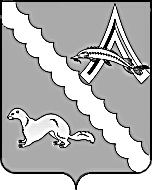 ДУМА АЛЕКСАНДРОВСКОГО РАЙОНАТОМСКОЙ ОБЛАСТИРЕШЕНИЕОб утверждении отчёта об исполнении бюджета муниципального образования«Александровский район» за 2018 годРассмотрев представленный Администрацией Александровского района отчёт об исполнении бюджета муниципального образования «Александровский район» за 2018 год, руководствуясь статьей 37 Положения «О бюджетном процессе в муниципальном образовании «Александровский район»», утвержденного решением Думы Александровского района от 22.03.2012 № 150,Дума Александровского района РЕШИЛА:1.Утвердить отчёт об исполнении бюджета муниципального образования «Александровский район» за 2018 год по доходам в сумме 669 351 тысяч рублей, по расходам в сумме 667 516 тысяч рублей, профицит бюджета в сумме 1 835 тысяч рублей, в том числе: 1) Отчёт об исполнении бюджета муниципального образования «Александровский район» по доходам за 2018 год согласно приложению 1;2) Отчёт об исполнении бюджета муниципального образования «Александровский район» по расходам за 2018 год по разделам и подразделам классификации расходов согласно приложению 2;3) Отчёт об исполнении бюджета муниципального образования «Александровский район по расходам в ведомственной структуре расходов бюджета бюджетных ассигнований по разделам, подразделам, целевым статьям и видам расходов классификации расходов бюджета за 2018 год согласно приложению 3;4) Отчёт об исполнении бюджета муниципального образования «Александровский район» по источникам внутреннего финансирования дефицита бюджета за 2018 год согласно приложению 4;5) Отчёт по программе муниципальных внутренних заимствований за 2018 год согласно приложению 5;6) Отчёт по финансированию целевых программ Александровского района из бюджета муниципального образования «Александровский район» за 2018 год согласно приложению 6;7) Отчёт по исполнению Плана финансирования капитального строительства объектов муниципальной собственности Александровского района и объектов недвижимого имущества, приобретаемого в муниципальную собственность за 2018 год согласно приложению 7;8) Отчёт по исполнению Плана финансирования капитального ремонта из бюджета муниципального образования «Александровский район» за 2018 год согласно приложению 8.2.Утвердить отчёт об использовании резервного фонда непредвиденных расходов Администрации Александровского района за 2018 год согласно приложению 9.3.Утвердить отчёт об использовании резервного фонда для предупреждения и ликвидации чрезвычайных ситуаций и последствий стихийных бедствий  за 2018 год согласно приложению 10.4.Утвердить отчёт об исполнении Дорожного фонда муниципального образования «Александровский район» за 2018 год согласно приложению 11.5.Настоящее решение подлежит официальному опубликованию (обнародованию).      Приложение 1 к решению Думы      Александровского района      от 23.05.2019 № 255Отчёт об исполнении бюджета муниципального образования«Александровский район» по доходам за 2018 год     Приложение 2 к решению Думы      Александровского района      от 23.05.2019 № 255Отчёт об исполнении бюджета муниципального образования «Александровский район» по расходам за 2018 год по разделам и подразделам классификации расходов Приложение 3 к решению Думы   Александровского района   от 23.05.2019 № 255Отчёт об исполнении бюджета муниципального образования «Александровский район» по расходам в ведомственной структуре расходов бюджета бюджетных ассигнований по разделам, подразделам, целевым статьям и видам расходов классификации расходов бюджета за 2018 год      Приложение 4 к решению Думы      Александровского района      от 23.05.2019 № 255Отчёт  об исполнении бюджета муниципального образования «Александровский район» по источникам  внутреннего финансирования дефицита бюджета за 2018 год     Приложение 5 к решению Думы      Александровского района      от 23.05.2019 № 255Отчёт по программе муниципальных внутренних заимствований муниципального образования «Александровский район» за 2018 годединицы измерения - тыс. рублей      Приложение 6 к решению Думы      Александровского района      от 23.05.2019 № 255Отчёт по финансированию муниципальных программиз бюджета муниципального образования «Александровский район» в 2018 году     Приложение 7 к решению Думы      Александровского района      от 23.05.2019 № 255Отчёт по исполнению Плана финансирования капитального строительства объектов муниципальной собственности Александровского района и объектов недвижимого имущества, приобретаемого в муниципальную собственность за 2018 год      Приложение 8 к решению Думы      Александровского района      от 23.05.2019 № 255Отчёт по исполнению Плана финансирования капитального ремонта объектов бюджетной сферы муниципального образования «Александровский район» за 2018 годПриложение 9 к решению Думы   Александровского района   от 23.05.2019 № 255Отчёт об использовании резервного фонда АдминистрацииАлександровского района непредвиденных расходов за 2018 годПримечание: Средства, выделенные по постановлению Администрации Александровского района Томской области от 05.12.2018 № 1460 МБОУ «Дом детского творчества» на укрепление материально – технической базу, в  связи с юбилеем фольклорной студии «забава» использованы не в полном объеме, Из выделенных 50 тыс. рублей  освоено только 22285 рублей, остаток средств составил 27715 рублей.   Приложение 10 к решению Думы    Александровского района    от 23.05.2019 № 255Отчёт об использовании резервного фонда для предупреждения и ликвидации чрезвычайных ситуаций и последствий стихийных бедствий за 2018 год   Приложение 11 к решению Думы    Александровского района    от 23.05.2019 № 255Отчёт об использовании Дорожного фондамуниципального образования «Александровский район» за 2018 год23.05.2019                                                               № 255с. Александровскоес. АлександровскоеПредседатель Думы Александровского районаИ.о. Главы Александровского района                                                                                              С.Ф. ПановВ.П. МумберНаименование КВДКВДКод целиУточненный план (тыс. руб.)Зачислено (тыс. руб.)% исполнения123456 Итого669 139669351100,0Налоговые и неналоговые доходы1.00.00000.00.0000.0000174 713175 130100,2Налоги на прибыль, доходы1.01.00000.00.0000.000098 60797 44398,8Налог на доходы физических лиц1.01.02000.01.0000.110098 60797 44398,8Налог на доходы физических лиц с доходов, источником которых является налоговый агент, за исключением доходов, в отношении которых исчисление и уплата налога осуществляются в соответствии со статьями 227, 2271 и 228 Налогового кодекса Российской Федерации1.01.02010.01.0000.110098 30197 13698,8Налог на доходы физических лиц с доходов, полученных от осуществления деятельности физическими лицами, зарегистрированными в качестве индивидуальных предпринимателей, нотариусов, занимающихся частной практикой, адвокатов, учредивших адвокатские кабинеты, и других лиц, занимающихся частной практикой в соответствии со статьей 227 Налогового кодекса Российской Федерации1.01.02020.01.0000.1100151151100,0Налог на доходы физических лиц с доходов, полученных физическими лицами в соответствии со статьей 228 Налогового кодекса Российской Федерации1.01.02030.01.0000.1100110111100,9Налог на доходы физических лиц в виде фиксированных авансовых платежей с доходов, полученных физическими лицами, являющимися иностранными гражданами, осуществляющими трудовую деятельность по найму на основании патента в соответствии со статьей 2271 Налогового кодекса Российской Федерации1.01.02040.01.0000.11004545100,0Налоги на товары (работы, услуги), реализуемые на территории Российской Федерации1.03.00000.00.0000.00002 6092 832108,5Акцизы по подакцизным товарам (продукции), производимым на территории Российской Федерации1.03.02000.01.0000.11002 6092 832108,5Доходы от уплаты акцизов на дизельное топливо, подлежащие распределению между бюджетами субъектов Российской Федерации и местными бюджетами с учетом установленных дифференцированных нормативов отчислений в местные бюджеты1.03.02230.01.0000.11001 1451 262110,2Доходы от уплаты акцизов на моторные масла для дизельных и (или) карбюраторных (инжекторных) двигателей, подлежащие распределению между бюджетами субъектов Российской Федерации и местными бюджетами с учетом установленных дифференцированных нормативов отчислений в местные бюджеты1.03.02240.01.0000.11001112109,1Доходы от уплаты акцизов на автомобильный бензин, подлежащие распределению между бюджетами субъектов Российской Федерации и местными бюджетами с учетом установленных дифференцированных нормативов отчислений в местные бюджеты1.03.02250.01.0000.11001 7231 841106,8Доходы от уплаты акцизов на прямогонный бензин, подлежащие распределению между бюджетами субъектов Российской Федерации и местными бюджетами с учетом установленных дифференцированных нормативов отчислений в местные бюджеты1.03.02260.01.0000.1100-270-283104,8Налоги на совокупный доход1.05.00000.00.0000.00006 3706 451101,3Налог, взимаемый в связи с применением упрощенной системы налогообложения1.05.01000.00.0000.11002 4452 497102,1Налог, взимаемый с налогоплательщиков, выбравших в качестве объекта налогообложения доходы (сумма платежа (перерасчеты, недоимка и задолженность по соответствующему платежу, в том числе по отмененному))1.05.01011.01.1000.11002 0492 098102,4Налог, взимаемый с налогоплательщиков, выбравших в качестве объекта налогообложения доходы, уменьшенные на величину расходов (сумма платежа (перерасчеты, недоимка и задолженность по соответствующему платежу, в том числе по отмененному))1.05.01021.01.1000.1100396399100,8Единый налог на вмененный доход для отдельных видов деятельности1.05.02000.02.0000.11003 9003 930100,8Единый сельскохозяйственный налог1.05.03000.01.0000.1100252496,0Налоги на имущество1.06.00000.00.0000.0000020Земельный налог1.06.06000.00.0000.1100020Налоги, сборы и регулярные платежи за пользование природными ресурсами1.07.00000.00.0000.00006869101,5Налог на добычу полезных ископаемых1.07.01000.01.0000.11006869101,5Государственная пошлина1.08.00000.00.0000.00001 3601 388102,1Государственная пошлина по делам, рассматриваемым в судах общей юрисдикции, мировыми судьями1.08.03000.01.0000.11001 3601 388102,1Задолженность и перерасчеты по отмененным налогам, сборам и иным обязательным платежам1.09.00000.00.0000.0000010Налог на прибыль организаций, зачислявшийся до 1 января 2005 года в местные бюджеты, мобилизуемый на территориях муниципальных районов (пени по соответствующему платежу)1.09.01030.05.2100.1100010Доходы от использования имущества, находящегося в государственной и муниципальной собственности1.11.00000.00.0000.000060 96961 443100,8Доходы, получаемые в виде арендной либо иной платы за передачу в возмездное пользование государственного и муниципального имущества (за исключением имущества бюджетных и автономных учреждений, а также имущества государственных и муниципальных унитарных предприятий, в том числе казенных)1.11.05000.00.0000.120060 95961 433100,8Доходы, получаемые в виде арендной платы за земельные участки, государственная собственность на которые не разграничена, а также средства от продажи права на заключение договоров аренды указанных земельных участков1.11.05010.00.0000.120058 10058 480100,7Доходы, получаемые в виде арендной платы за земли после разграничения государственной собственности на землю, а также средства от продажи права на заключение договоров аренды указанных земельных участков (за исключением земельных участков бюджетных и автономных учреждений)1.11.05020.00.0000.12003939100,0Доходы от сдачи в аренду имущества, составляющего государственную (муниципальную) казну (за исключением земельных участков)1.11.05070.00.0000.12002 8202 914103,3Платежи от государственных и муниципальных унитарных предприятий1.11.07000.00.0000.12001010100,0Доходы от перечисления части прибыли государственных и муниципальных унитарных предприятий, остающейся после уплаты налогов и обязательных платежей1.11.07010.00.0000.12001010100,0Платежи при пользовании природными ресурсами1.12.00000.00.0000.0000732765104,5Плата за негативное воздействие на окружающую среду1.12.01000.01.0000.1200732765104,5Доходы от оказания платных услуг (работ) и компенсации затрат государству1.13.00000.00.0000.00001 1551 541133,4Доходы от оказания платных услуг (работ)1.13.01000.00.0000.13001 1151 241111,3Прочие доходы от оказания платных услуг (работ)1.13.01990.00.0000.13001 1151 241111,3Доходы от компенсации затрат государства1.13.02000.00.0000.130040300750,0Доходы, поступающие в порядке возмещения расходов, понесенных в связи с эксплуатацией имущества1.13.02060.00.0000.13004050125,0Прочие доходы от компенсации затрат бюджетов муниципальных районов1.13.02995.05.0000.130002500Доходы от продажи материальных и нематериальных активов1.14.00000.00.0000.0000343359104,7Доходы от реализации имущества, находящегося в государственной и муниципальной собственности (за исключением движимого имущества бюджетных и автономных учреждений, а также имущества государственных и муниципальных унитарных предприятий, в том числе казенных)1.14.02000.00.0000.0000204219107,4Доходы от реализации иного имущества, находящегося в собственности муниципальных районов (за исключением имущества муниципальных бюджетных и автономных учреждений, а также имущества муниципальных унитарных предприятий, в том числе казенных), в части реализации основных средств по указанному имуществу1.14.02053.05.0000.4100204219107,4Доходы от продажи земельных участков, находящихся в государственной и муниципальной собственности1.14.06000.00.0000.4300139140100,7Доходы от продажи земельных участков, государственная собственность на которые не разграничена и которые расположены в границах сельских поселений и межселенных территорий муниципальных районов1.14.06013.05.0000.4300139140100,7Штрафы, санкции, возмещение ущерба1.16.00000.00.0000.00002 5002 833113,3Денежные взыскания (штрафы) за административные правонарушения в области государственного регулирования производства и оборота этилового спирта, алкогольной, спиртосодержащей и табачной продукции1.16.08000.01.0000.1400150150100,0Денежные взыскания (штрафы) за нарушение законодательства Российской Федерации о недрах, об особо охраняемых природных территориях, об охране и использовании животного мира, об экологической экспертизе, в области охраны окружающей среды, о рыболовстве и сохранении водных биологических ресурсов, земельного законодательства, лесного законодательства, водного законодательства1.16.25000.00.0000.1400110110100,0Денежные взыскания (штрафы) за нарушение законодательства в области обеспечения санитарно-эпидемиологического благополучия человека и законодательства в сфере защиты прав потребителей1.16.28000.01.0000.140044100,0Денежные взыскания (штрафы) за правонарушения в области дорожного движения1.16.30000.01.0000.1400100100100,0Денежные взыскания (штрафы) за нарушение законодательства Российской Федерации о контрактной системе в сфере закупок товаров, работ, услуг для обеспечения государственных и муниципальных нужд1.16.33000.00.0000.14005151100,0Суммы по искам о возмещении вреда, причиненного окружающей среде1.16.35000.00.0000.14007751 174151,5Денежные взыскания (штрафы) за нарушение законодательства Российской Федерации об административных правонарушениях, предусмотренные статьей 20.25 Кодекса Российской Федерации об административных правонарушениях1.16.43000.01.0000.1400469483103,0Прочие поступления от денежных взысканий (штрафов) и иных сумм в возмещение ущерба1.16.90000.00.0000.140084176190,5Прочие неналоговые доходы1.17.00000.00.0000.000003Невыясненные поступления1.17.01000.00.0000.180003Безвозмездные поступления2.00.00000.00.0000.000494 426494 221100,0Безвозмездные поступления от других бюджетов бюджетной системы Российской Федерации2.02.00000.00.0000.000474 579474 374100,0Дотации бюджетам бюджетной системы Российской Федерации2.02.10000.00.0000.151082 17882 178100,0Дотации бюджетам муниципальных районов на выравнивание бюджетной обеспеченности2.02.15001.05.0000.151034 94334 943100,0Дотации бюджетам муниципальных районов на поддержку мер по обеспечению сбалансированности бюджетов2.02.15002.05.0000.151047 23547 235100,0Субсидии бюджетам бюджетной системы Российской Федерации (межбюджетные субсидии)2.02.20000.00.0000.151133 326133 326100,0Субсидия на софинансирование объектов капитальных вложений в объекты муниципальной собственности в рамках государственной программы  "Развитие образования в Томской области"2.02.20077.05.0000.15124345 23845 238100,0Субсидии бюджетам муниципальных районов на обеспечение развития и укрепления материально-технической базы муниципальных домов культуры2.02.25467.05.0000.15118-Б98625625100,0Субсидии на реализацию Государственной программы "Обеспечение доступности жилья и улучшение качества жилищных условий населения Томской области "Подпрограмма "Обеспечение жильем молодых семей в Томской области "2.02.25497.05.0000.15118-В04412412100,0Субсидия бюджетам муниципальных районов на поддержку отрасли культуры2.02.25519.05.0000.15118-А09-000021313100,0Субсидии бюджетам муниципальных районов на государственную поддержку малого и среднего предпринимательства, включая крестьянские (фермерские) хозяйства, а также на реализацию мероприятий по поддержке молодежного предпринимательства2.02.25527.05.0000.151756756100,0Субсидия на софинансирование расходов на развитие и обеспечение деятельности муниципальных центров поддержки предпринимательства2.02.25527.05.0000.151132300300100,0Субсидии на обеспечение софинансирование расходов на поддержку стартующего бизнеса, а также на создание и (или) развитие, и (или) модернизацию производства товаров, работ, услуг, предусмотренных в муниципальных программах, содержащих мероприятия, направленные на развитие малого и среднего предпринимательства2.02.25527.05.0000.151133456456100,0Субсидии бюджетам муниципальных районов на поддержку государственных программ субъектов Российской Федерации и муниципальных программ формирования современной городской среды2.02.25555.05.0000.15118-9927 0007 000100,0Субсидия на реализацию государственной программы "Формирование комфортной городской среды  Томской области на 2018-2022 годы"2.02.25555.05.0000.15118-9927 0007 000100,0Прочие субсидии бюджетам муниципальных районов2.02.29999.05.0000.15179 28279 282100,0Субсидии на обеспечение жителей отдаленных населенных пунктов Томской области услугами  сотовой связи2.02.29999.05.0000.1510341 4671 467100,0Субсидии на приобретение спортивного инвентаря и оборудования для муниципальных детско-юношеских спортивных школ, спортивных школ, специализированных  детско-юношеских спортивных школ олимпийского резерва2.02.29999.05.0000.151037100100100,0Субсидии на обеспечение условий для реализации Всероссийского физкультурно-спортивного комплекса "Готов к труду и обороне"2.02.29999.05.0000.151039101101100,0Субсидии на приобретение оборудования для малобюджетных спортивных площадок по месту жительства и учебы на территории Томской области2.02.29999.05.0000.151045300300100,0Субсидия на создание условий для управления многоквартирными домами2.02.29999.05.0000.1510521919100,0Субсидия на обеспечение участия спортивных сборных команд муниципальных районов и городских округов Томской области в официальных региональных спортивных , физкультурных мероприятий, проводимых на территории г. Томска2.02.29999.05.0000.151189654654100,0Субсидия на обеспечение условий для развития физической культуры и массового спорта2.02.29999.05.0000.1512041 3161 316100,0Субсидия местным бюджетам на компенсацию расходов по организации электроснабжения от дизельных электростанций2.02.29999.05.0000.15120820 49220 492100,0Субсидия местным бюджетам Томской области на ремонт автомобильных дорог общего пользования местного значения2.02.29999.05.0000.1512448 0248 024100,0Субсидии на стимулирующие выплаты в муниципальных организациях дополнительного образования Томской области2.02.29999.05.0000.151316580580100,0Субсидия на достижение целевых показателей по плану мероприятий  ("дорожной карте") "Изменение в сфере образования в части  повышения заработной платы педагогических работников  муниципальных организаций дополнительного образования в рамках  государственной программы "Развитие культуры и туризма"2.02.29999.05.0000.1514603 1083 108100,0Субсидия на достижение целевых показателей по плану мероприятий ("дорожная карта") "Изменения в сфере образования Томской области ", в части повышения заработной педагогических работников муниципальных дополнительного образования детей2.02.29999.05.0000.15148010 25110 251100,0Субсидия на достижение целевых показателей по плану мероприятий  ("дорожной карте") "Изменение в сфере культуры, направленные на  повышение её эффективности в части повышения заработной платы  работников культуры муниципальных учреждений культуры"2.02.29999.05.0000.15151031 14131 141100,0Субсидия на оплату труда руководителям и специалистам муниципальных учреждений культуры и искусства в части надбавок и доплат к тарифной ставке (должностному окладу)2.02.29999.05.0000.1517601 0741 074100,0Субсидия на организацию отдыха детей в каникулярное время в рамках государственной программы "Развитие системы отдыха и оздоровления детей Томской области на 2014 -2019 годы"2.02.29999.05.0000.151916655655100,0Субвенции бюджетам бюджетной системы Российской Федерации2.02.30000.00.0000.151228 082227 87799,9Субвенции бюджетам муниципальных районов на выполнение передаваемых полномочий субъектов Российской Федерации2.02.30024.05.0000.151213 571213 533100,0Субвенция на осуществление отдельных государственных полномочий по расчету и предоставлению дотации поселениям Томской области за счет средств областного бюджета2.02.30024.05.0000.1510309 3489 348100,0Субвенция на осуществление отдельных государственных полномочий по организации и осуществлению деятельности по опеке и попечительству2.02.30024.05.0000.1512104141100,0Субвенция на осуществление отдельных государственных полномочий по выплате надбавок к тарифной ставке (должностному окладу) педагогическим работникам и руководителям муниципальных2.02.30024.05.0000.151216138138100,0Субвенция по созданию комиссии по делам несовершеннолетних2.02.30024.05.0000.151219850850100,0Субвенция на осуществление отдельных полномочий на осуществление управленческих функций органов местного самоуправления2.02.30024.05.0000.151222506506100,0Субвенция на осуществление государственных полномочий по регистрации и учету граждан, имеющих право на получение социальных выплат для приобретения жилья в связи с переселением из районов Крайнего Севера и приравненных к ним местностей2.02.30024.05.0000.1512253232100,0Субвенция на осуществление отдельных государственных полномочий по регулированию тарифов на перевозки пассажиров и багажа всеми видами общественного транспорта в городском, пригородном и междугородном сообщении (кроме железнодорожного транспорта) по городским, пригородным и междугородным муниципальным маршрутам2.02.30024.05.0000.1512262929100,0Субвенция на осуществление отдельных государственных полномочий по созданию и обеспечению деятельности административных комиссий в Томской области2.02.30024.05.0000.151227770770100,0Субвенции на осуществление отдельных государственных полномочий по хранению, комплектованию, учету и использованию архивных документов, относящихся к собственности Томской области2.02.30024.05.0000.151231185185100,0Субвенция на обеспечение государственных гарантий реализации прав на получение общедоступного и бесплатного дошкольного образования в муниципальных дошкольных образовательных организациях в Томской области2.02.30024.05.0000.15131550 05350 053100,0Субвенция на отдельных государственных полномочий по предоставлению переоформлению и изъятию горных отводов для разработки месторождений и проявлений общераспространенных полезных ископаемых2.02.30024.05.0000.15137144100,0Субвенции на обеспечение государственных гарантий прав граждан на получение общедоступного и бесплатного дошкольного, начального общего, основного общего, среднего (полного) общего образования, а также дополнительного образования в рамках общеобразовательных программ в муниципальных общеобразовательных учреждениях2.02.30024.05.0000.151401143 808143 808100,0Субвенция на обеспечение отдельных государственных полномочий по обеспечению обучающихся с ограниченными возможностями здоровья, не проживающих в муниципальных образовательных организациях, бесплатным двухразовым питанием2.02.30024.05.0000.1514113 2183 218100,0Субвенция на осуществление отдельных государственных полномочий по регистрации коллективных договоров2.02.30024.05.0000.151413120120100,0Возмещение части процентной ставки по долгосрочным, среднесрочным и краткосрочным кредитам, взятым малыми формами хозяйствования 2.02.30024.05.0000.151523000Субвенция на осуществление отдельных государственных полномочий по предоставлению субсидий на развитие личных подсобных хозяйств2.02.30024.05.0000.151551409409100,0Субвенция на осуществление отдельных государственных полномочий по организации и осуществлению деятельности по опеке и попечительству2.02.30024.05.0000.1517703 7193 68199,0Субвенция на осуществление отдельных государственных полномочий на обеспечение одеждой, обувью, мягким инвентарем, оборудованием и единовременным денежным пособием детей сирот и детей, оставшихся без попечения родителей, а также лиц из числа детей - сирот и детей, оставшихся без попечения родителей, - выпускников образовательных учреждений, находящихся (находившихся) под опекой (попечительством) в приемных семьях, и выпускников негосударственных общеобразовательных учреждений, находящихся (находившихся) под опекой (попечительством), в приемных семьях2.02.30024.05.0000.151830341341100,0Субвенции бюджетам муниципальных районов на содержание ребенка в семье опекуна и приемной семье, а также вознаграждение, причитающееся приемному родителю2.02.30027.05.0000.1519 3109 23199,2Субвенция на осуществление отдельных государственных полномочий на осуществление ежемесячной выплаты денежных средств опекунам (попечителям) на содержание детей и обеспечение денежными средствами лиц из числа детей-сирот и детей, оставшихся без попечения родителей, находившихся под опекой в приемной семье и продолжающих обучение  в муниципальных общеобразовательных учреждениях2.02.30027.05.0000.1512171 2471 16893,7Субвенция на осуществление отдельных государственных полномочий на осуществление ежемесячной выплаты денежных средств приемным семьям на содержание детей, а также вознаграждения, причитающегося приемным родителям2.02.30027.05.0000.1512188 0638 063100,0Субвенции бюджетам муниципальных районов на предоставление жилых помещений детям-сиротам и детям, оставшимся без попечения родителей, лицам из их числа по договорам найма специализированных жилых помещений2.02.35082.05.0000.1513 4543 43599,4Субвенция на предоставление жилья детям-сиротам2.02.35082.05.0000.15118-7801 1541 154100,0Субвенция на осуществление полномочий по обеспечению жилыми помещениями детей, оставшихся без попечения родителей, а также из их числа, в рамках государственной программы "Детство под защитой на 2014 - 2019 годы"2.02.35082.05.0000.1517802 3002 28199,2Субвенции бюджетам на осуществление первичного воинского учета на территориях, где отсутствуют военные комиссариаты2.02.35118.00.0000.15118-3651 5011 501100,0Субвенция на осуществление первичного воинского учета на территориях где отсутствуют воен. комиссариаты2.02.35118.05.0000.15118-3651 5011 501100,0Субвенции бюджетам на осуществление полномочий по составлению (изменению) списков кандидатов в присяжные заседатели федеральных судов общей юрисдикции в Российской Федерации2.02.35120.00.0000.15118-3705050100,0Субвенция по изменению дополнению списков присяжных заседателей судов общей юрисдикции2.02.35120.05.0000.15118-3705050100,0Субвенции бюджетам на выплату единовременного пособия при всех формах устройства детей, лишенных родительского попечения, в семью2.02.35260.00.0000.15118-20619512664,6Субвенция на возмещение части процентной ставки по долгосрочным, среднесрочным и краткосрочным кредитам, взятым малыми формами хозяйствования2.02.35543.00.0000.15118-В0811100,0Иные межбюджетные трансферты2.02.40000.00.0000.15130 99330 993100,0Межбюджетные трансферты, передаваемые бюджетам муниципальных районов из бюджетов поселений на осуществление части полномочий по решению вопросов местного значения в соответствии с заключенными соглашениями2.02.40014.05.0000.15124 52924 529100,0Межбюджетные трансферты на казначейское исполнение бюджета2.02.40014.05.0000.151130520520100,0Межбюджетные трансферты на содержание специалиста КРК2.02.40014.05.0000.151131545545100,0Межбюджетные трансферты от сельских поселений Александровского района, направленные на обслуживание населения в сфере физической культуры и спорта2.02.40014.05.0000.1511613 6103 610100,0Межбюджетные трансферты от сельских поселений Александровского района, направленные на обслуживание населения в сфере молодежной политики2.02.40014.05.0000.151162935935100,0Межбюджетные трансферты от сельских поселений Александровского района, направленные на предоставление услуг в сфере культуры2.02.40014.05.0000.15116317 72417 724100,0Межбюджетные трансферты от сельских поселений Александровского района, направленные на предоставление услуг в сфере музейного обслуживания населения2.02.40014.05.0000.1511641 0641 064100,0Иные межбюджетные трансферты на финансирование мероприятий муниципальной программы из бюджета Александровского сельского поселения2.02.40014.05.0000.151167131131100,0Прочие межбюджетные трансферты, передаваемые бюджетам муниципальных районов2.02.49999.05.0000.1516 4646 464100,0Межбюджетные трансферты на частичную оплату стоимости питания отдельных категорий обучающихся в муниципальных общеобразовательных учреждениях Томской области, за исключением обучающихся с ограниченными возможностями здоровья2.02.49999.05.0000.151202488488100,0Резервные фонды исполнительного органа государственной власти Томской области2.02.49999.05.0000.1512581 2491 249100,0Межбюджетные трансферты на обеспечения достижения целевых показателей по плану мероприятий ("дорожная карта") "Изменения в сфере образования Томской области" в части повышение заработной платы педагогических работников муниципальных дошкольных образовательных учреждений2.02.49999.05.0000.1514903 2503 250100,0Межбюджетные трансферты на выплату стипендии Губернатора Томской области лучшим учителям областных государственных и муниципальных образовательных организаций Томской области2.02.49999.05.0000.151904313313100,0Межбюджетные трансферты на выплату  ежемесячной стипендии Губернатора Томской области молодым учителям муниципальных образований2.02.49999.05.0000.151906297297100,0Межбюджетные трансферты на обеспечение проезда по направлениям врачей в медицинские организации, расположенные на территории Томской области, оказывающие специализированную онкологическую, наркологическую и психиатрическую помощь лиц, проживающих в районах Крайнего Севера и приравненных к ним местностях, при отсутствии круглогодичного транспортного наземного сообщения с областным центром2.02.49999.05.0000.151988867867100,0Прочие безвозмездные поступления2.07.00000.00.0000.000020 64820 648100,0Прочие безвозмездные поступления в бюджеты муниципальных районов2.07.05030.05.0000.180020 64820 648100,0Доходы бюджетов бюджетной системы Российской Федерации от возврата бюджетами бюджетной системы Российской Федерации и организациями остатков субсидий, субвенций и иных межбюджетных трансфертов, имеющих целевое назначение, прошлых лет2.18.00000.00.0000.0000530530100,0Доходы бюджетов муниципальных районов от возврата прочих остатков субсидий, субвенций и иных межбюджетных трансфертов, имеющих целевое назначение, прошлых лет из бюджетов поселений2.18.60010.05.0000.1510514514100,0Доходы бюджетов муниципальных районов от возврата организациями остатков субсидий прошлых лет2.18.05000.05.0000.18001616100,0Возврат остатков субсидий, субвенций и иных межбюджетных трансфертов, имеющих целевое назначение, прошлых лет2.19.00000.00.0000.0000-1 331-1 331100,0Возврат прочих остатков субсидий, субвенций и иных межбюджетных трансфертов, имеющих целевое назначение, прошлых лет из бюджетов муниципальных районов2.19.60010.05.0000.1510-1 331-1 331100,0Наименование кодаРаздел, подразделПлан(тыс. руб.)Исполнено(тыс. руб.)% исполненияВсего расходов677 363667 51698,5Общегосударственные вопросы010058 04455 13995,0Функционирование высшего должностного лица субъекта Российской Федерации и муниципального образования01022 6072 607100,0Функционирование законодательных (представительных) органов государственной власти и представительных органов муниципальных образований01031 01091790,8Функционирование Правительства Российской Федерации, высших исполнительных органов государственной власти субъектов Российской Федерации, местных администраций010432 07831 87399,4Судебная система01055050100,0Обеспечение деятельности финансовых, налоговых и таможенных органов и органов финансового (финансово-бюджетного) надзора010612 43412 37899,5Резервные фонды01114600,0Другие общегосударственные вопросы01139 8197 31474,5Национальная оборона02001 5011 501100,0Мобилизационная и вневойсковая подготовка02031 5011 501100,0Национальная безопасность и правоохранительная деятельность0300608608100,0Обеспечение пожарной безопасности0310608608100,0Национальная экономика040029 68529 63599,8Общеэкономические вопросы0401120120100,0Сельское хозяйство и рыболовство04052 0042 004100,0Транспорт040812 49512 489100,0Дорожное хозяйство (дорожные фонды)040910 62710 627100,0Связь и информатика04101 5611 561100,0Другие вопросы в области национальной экономики04122 8782 83498,5Жилищно - коммунальное хозяйство050058 92258 917100,0Жилищное хозяйство05011 3721 372100,0Коммунальное хозяйство050249 57349 568100,0Благоустройство05037 9777 977100,0Охрана окружающей среды0600688688100,0Сбор, удаление отходов и очистка сточных вод0602688688100,0Образование0700380 312377 54299,3Дошкольное образование0701134 659133 99799,5Общее образование0702180 997179 31999,1Дополнительное образование детей070336 28736 10699,5Профессиональная подготовка, переподготовка и повышение квалификации07058181100,0Молодежная политика и оздоровление детей07073 6663 65699,7Другие вопросы в области образования070924 62224 38399,0Культура и кинематография080068 36564 67894,6Культура080168 08164 39894,6Другие вопросы в области культуры, кинематографии080428428098,6Здравоохранение09001 9011 901100,0Другие вопросы в области здравоохранения09091 9011 901100,0Социальная политика100015 80215 42497,6Социальное обеспечение населения10031 9631 94198,9Охрана семьи и детства100413 83913 48397,4Физическая культура и спорт110011 21611 19499,8Физическая культура110110 35110 347100,0Массовый спорт1102107107100,0Спорт высших достижений110375874097,6Средства массовой информации12003 4403 43199,7Телевидение и радиовещание120171570698,7Периодическая печать и издательства12022 7252 725100,0Обслуживание государственного и муниципального долга130060858796,5Обслуживание внутреннего государственного и муниципального долга130160858796,5Межбюджетные трансферты бюджетам субъектов Российской Федерации и муниципальных образований общего характера140046 27146 271100,0Дотации на выравнивание бюджетной обеспеченности субъектов Российской Федерации и муниципальных образований140127 55727 557100,0Прочие межбюджетные трансферты бюджетам субъектов Российской Федерации и муниципальных образований общего характера140318 71418 714100,0Наименование кодаКВСРКФСРКЦСРКВРПлан(тыс. руб.)Исполнено(тыс. руб.)% исполненияИтого677 363667 51698,5Администрации Александровского района Томской области901201 327198 35498,5Общегосударственные вопросы901010044 03741 51194,3Функционирование высшего должностного лица субъекта Российской Федерации и муниципального образования90101022 6072 607100,0Муниципальная программа "Социально-экономическое развитие муниципального образования "Александровский район" на 2017-2021 годы "901010257000000003333100,0Повышение комфортности среды жизнедеятельности901010257100000003333100,0Компенсация расходов на оплату стоимости проезда и провоза багажа к месту использования отпуска и обратно901010257102000003333100,0Расходы на выплаты персоналу в целях обеспечения выполнения функций государственными (муниципальными) органами, казенными учреждениями, органами управления государственными внебюджетными фондами901010257102000001003333100,0Расходы на выплаты персоналу государственных (муниципальных) органов901010257102000001203333100,0Непрограммное направление расходов901010299000000002 5742 574100,0Руководство и управление в сфере установленных функций органов местного самоуправления муниципальных образований901010299001000002 5742 574100,0Глава муниципального образования901010299001000102 5742 574100,0Расходы на выплаты персоналу в целях обеспечения выполнения функций государственными (муниципальными) органами, казенными учреждениями, органами управления государственными внебюджетными фондами901010299001000101002 5742 574100,0Расходы на выплаты персоналу государственных (муниципальных) органов901010299001000101202 5742 574100,0Функционирование Правительства Российской Федерации, высших исполнительных органов государственной власти субъектов Российской Федерации, местных администраций901010432 07831 87332 07831 87399,4Муниципальная программа "Социальная поддержка населения Александровского района на 2017-2021 годы"901010451000000003 7813 61695,6Меры по обеспечению социальной защищенности, улучшению социального положения малообеспеченных слоев населения, пожилых людей901010451100000003 7813 61695,6Предоставление жилых помещений детям-сиротам (областной бюджет)901010451109408202121100,0Расходы на выплаты персоналу в целях обеспечения выполнения функций государственными (муниципальными) органами, казенными учреждениями, органами управления государственными внебюджетными фондами901010451109408201001919100,0Расходы на выплаты персоналу государственных (муниципальных) органов901010451109408201201919100,0Закупка товаров, работ и услуг для обеспечения государственных (муниципальных) нужд9010104511094082020022100,0Иные закупки товаров, работ и услуг для обеспечения государственных (муниципальных) нужд9010104511094082024022100,0Осуществление отдельных государственных полномочий по организации и осуществлению деятельности по опеки и попечительству в Томской области901010451110407803 7193 55495,6Расходы на выплаты персоналу в целях обеспечения выполнения функций государственными (муниципальными) органами, казенными учреждениями, органами управления государственными внебюджетными фондами901010451110407801003 2843 22798,3Расходы на выплаты персоналу государственных (муниципальных) органов901010451110407801203 2843 22798,3Закупка товаров, работ и услуг для обеспечения государственных (муниципальных) нужд9010104511104078020043532775,2Иные закупки товаров, работ и услуг для обеспечения государственных (муниципальных) нужд9010104511104078024043532775,2Организация и осуществление деятельности по опеке и попечительству в соответствии с Законом Томской области от 28 декабря 2007 года № 298-ОЗ "О наделении органов местного самоуправления отдельными государственными полномочиями по организации и осуществлению деятельности по опеке и попечительству в Томской области"901010451111407004141100,0Расходы на выплаты персоналу в целях обеспечения выполнения функций государственными (муниципальными) органами, казенными учреждениями, органами управления государственными внебюджетными фондами901010451111407001003737100,0Расходы на выплаты персоналу государственных (муниципальных) органов901010451111407001203737100,0Закупка товаров, работ и услуг для обеспечения государственных (муниципальных) нужд9010104511114070020044100,0Иные закупки товаров, работ и услуг для обеспечения государственных (муниципальных) нужд9010104511114070024044100,0Муниципальная программа "Социально-экономическое развитие муниципального образования "Александровский район" на 2017-2021 годы "9010104570000000043342598,2Повышение комфортности среды жизнедеятельности9010104571000000043342598,2Компенсация расходов на оплату стоимости проезда и провоза багажа к месту использования отпуска и обратно9010104571020000043342598,2Расходы на выплаты персоналу в целях обеспечения выполнения функций государственными (муниципальными) органами, казенными учреждениями, органами управления государственными внебюджетными фондами9010104571020000010043342598,2Расходы на выплаты персоналу государственных (муниципальных) органов9010104571020000012043342598,2Муниципальная программа "Профилактика правонарушений и наркомании на территории Александровского района на 2018-2022 годы"901010461000000001 6201 620100,0Организационные мероприятия по профилактике правонарушений на территории Александровского района901010461100000001 6201 620100,0Обеспечение работы Комиссии по делам несовершеннолетних и защите их прав90101046110240730850850100,0Расходы на выплаты персоналу в целях обеспечения выполнения функций государственными (муниципальными) органами, казенными учреждениями, органами управления государственными внебюджетными фондами90101046110240730100780780100,0Расходы на выплаты персоналу государственных (муниципальных) органов90101046110240730120780780100,0Закупка товаров, работ и услуг для обеспечения государственных (муниципальных) нужд901010461102407302007171100,0Иные закупки товаров, работ и услуг для обеспечения государственных (муниципальных) нужд901010461102407302407171100,0Обеспечение работы Административной комиссии90101046110340940770770100,0Расходы на выплаты персоналу в целях обеспечения выполнения функций государственными (муниципальными) органами, казенными учреждениями, органами управления государственными внебюджетными фондами90101046110340940100700700100,0Расходы на выплаты персоналу государственных (муниципальных) органов90101046110340940120700700100,0Закупка товаров, работ и услуг для обеспечения государственных (муниципальных) нужд901010461103409402007070100,0Иные закупки товаров, работ и услуг для обеспечения государственных (муниципальных) нужд901010461103409402407070100,0Непрограммное направление расходов9010104990000000026 24426 21299,9Руководство и управление в сфере установленных функций органов местного самоуправления муниципальных образований9010104990010000026 24426 21299,9Заместители высшего должностного лица муниципального образования901010499001000202 8732 873100,0Расходы на выплаты персоналу в целях обеспечения выполнения функций государственными (муниципальными) органами, казенными учреждениями, органами управления государственными внебюджетными фондами901010499001000201002 8732 873100,0Расходы на выплаты персоналу государственных (муниципальных) органов901010499001000201202 8732 873100,0Центральный аппарат9010104990010003023 12123 118100,0Расходы на выплаты персоналу в целях обеспечения выполнения функций государственными (муниципальными) органами, казенными учреждениями, органами управления государственными внебюджетными фондами9010104990010003110012 37712 377100,0Расходы на выплаты персоналу государственных (муниципальных) органов9010104990010003112012 37712 377100,0Расходы на выплаты персоналу в целях обеспечения выполнения функций государственными (муниципальными) органами, казенными учреждениями, органами управления государственными внебюджетными фондами901010499001000321006 8106 810100,0Расходы на выплаты персоналу государственных (муниципальных) органов901010499001000321206 8106 810100,0Закупка товаров, работ и услуг для обеспечения государственных (муниципальных) нужд901010499001000332003 8203 81799,9Иные закупки товаров, работ и услуг для обеспечения государственных (муниципальных) нужд901010499001000332403 8203 81799,9Иные бюджетные ассигнования90101049900100033800114114100,0Уплата налогов, сборов и иных платежей90101049900100033850114114100,0Осуществление отдельных государственных полномочий по предоставлению, переоформлению и изъятию горных отводов для разработки месторождений и проявлений общераспространенных полезных ископаемых9010104990014010044100,0Расходы на выплаты персоналу в целях обеспечения выполнения функций государственными (муниципальными) органами, казенными учреждениями, органами управления государственными внебюджетными фондами9010104990014010010044100,0Расходы на выплаты персоналу государственных (муниципальных) органов9010104990014010012044100,0Осуществление отдельных государственных полномочий по регулированию тарифов на перевозки пассажиров и багажа всеми видами общественного транспорта в городском, пригородном и междугородном сообщении (кроме железнодорожного транспорта) по городским, пригородным и междугородным муниципальным маршрутам901010499001401102900,0Расходы на выплаты персоналу в целях обеспечения выполнения функций государственными (муниципальными) органами, казенными учреждениями, органами управления государственными внебюджетными фондами901010499001401101002600,0Расходы на выплаты персоналу государственных (муниципальных) органов901010499001401101202600,0Закупка товаров, работ и услуг для обеспечения государственных (муниципальных) нужд90101049900140110200300,0Иные закупки товаров, работ и услуг для обеспечения государственных (муниципальных) нужд90101049900140110240300,0Осуществление отдельных государственных полномочий по хранению, комплектованию, учету и использованию архивных документов, относящихся к собственности Томской области90101049900140640185185100,0Расходы на выплаты персоналу в целях обеспечения выполнения функций государственными (муниципальными) органами, казенными учреждениями, органами управления государственными внебюджетными фондами90101049900140640100163163100,0Расходы на выплаты персоналу государственных (муниципальных) органов90101049900140640120163163100,0Закупка товаров, работ и услуг для обеспечения государственных (муниципальных) нужд901010499001406402002222100,0Иные закупки товаров, работ и услуг для обеспечения государственных (муниципальных) нужд901010499001406402402222100,0Осуществление государственных полномочий по регистрации и учету граждан, имеющих право на получение социальных выплат для приобретения жилья в связи с переселением из районов Крайнего Севера и приравненных к ним местностей901010499001408203232100,0Расходы на выплаты персоналу в целях обеспечения выполнения функций государственными (муниципальными) органами, казенными учреждениями, органами управления государственными внебюджетными фондами901010499001408201002929100,0Расходы на выплаты персоналу государственных (муниципальных) органов901010499001408201202929100,0Закупка товаров, работ и услуг для обеспечения государственных (муниципальных) нужд9010104990014082020033100,0Иные закупки товаров, работ и услуг для обеспечения государственных (муниципальных) нужд9010104990014082024033100,0Судебная система90101055050100,0Непрограммное направление расходов901010599000000005050100,0Осуществление полномочий по составлению (изменению) списков кандидатов в присяжные заседатели федеральных судов общей юрисдикции в Российской Федерации901010599000512005050100,0Закупка товаров, работ и услуг для обеспечения государственных (муниципальных) нужд901010599000512002005050100,0Иные закупки товаров, работ и услуг для обеспечения государственных (муниципальных) нужд901010599000512002405050100,0Другие общегосударственные вопросы90101139 3026 98175,0Муниципальная программа "Социальная поддержка населения Александровского района на 2017-2021 годы"90101135100000000629629100,0Меры по созданию благоприятных условий для реализации интеллектуальных и культурных потребностей малообеспеченных граждан, пожилых людей и инвалидов90101135140000000629629100,0Финансовая поддержка общественных организаций (Совет ветеранов, Общество инвалидов)90101135140100000416416100,0Предоставление субсидий бюджетным, автономным учреждениям и иным некоммерческим организациям90101135140100000600416416100,0Субсидии некоммерческим организациям (за исключением государственных (муниципальных) учреждений)90101135140100000630416416100,0Проведение мероприятий901011351402000007070100,0Предоставление субсидий бюджетным, автономным учреждениям и иным некоммерческим организациям901011351402000006007070100,0Субсидии некоммерческим организациям (за исключением государственных (муниципальных) учреждений)901011351402000006307070100,0Расходы, связанные с занесением на доску почета Александровского района901011351404000009595100,0Закупка товаров, работ и услуг для обеспечения государственных (муниципальных) нужд901011351404000002002626100,0Иные закупки товаров, работ и услуг для обеспечения государственных (муниципальных) нужд901011351404000002402626100,0Социальное обеспечение и иные выплаты населению901011351404000003006969100,0Иные выплаты населению901011351404000003606969100,0Оказание помощи и компенсации затрат на поддержку участников ВОВ, тружеников тыла и вдов участников, а также лиц приравненных к ним категорий901011351405000004848100,0Предоставление субсидий бюджетным, автономным учреждениям и иным некоммерческим организациям901011351405000006004848100,0Субсидии некоммерческим организациям (за исключением государственных (муниципальных) учреждений)901011351405000006304848100,0Муниципальная программа "Профилактика террористической и экстремистской деятельности в Александровском районе на 2016 - 2018 годы"901011355000000002 7422 74099,9Эксплуатация систем видеонаблюдения, техническое обслуживание90101135501000000467467100,0Закупка товаров, работ и услуг для обеспечения государственных (муниципальных) нужд90101135501000000200467467100,0Иные закупки товаров, работ и услуг для обеспечения государственных (муниципальных) нужд90101135501000000240467467100,0Расходы на содержание дежурной диспетчерской службы901011355020000002 2752 27399,9Расходы на выплаты персоналу в целях обеспечения выполнения функций государственными (муниципальными) органами, казенными учреждениями, органами управления государственными внебюджетными фондами901011355020000001002 2032 203100,0Расходы на выплаты персоналу казенных учреждений901011355020000001102 2032 203100,0Закупка товаров, работ и услуг для обеспечения государственных (муниципальных) нужд90101135502000000200727097,2Иные закупки товаров, работ и услуг для обеспечения государственных (муниципальных) нужд90101135502000000240727097,2Муниципальная программа "Социально-экономическое развитие муниципального образования "Александровский район" на 2017-2021 годы "901011357000000005 4003 09557,3Повышение комфортности среды жизнедеятельности901011357100000004 5842 27949,7Компенсация расходов на оплату стоимости проезда и провоза багажа к месту использования отпуска и обратно90101135710200000827793,9Расходы на выплаты персоналу в целях обеспечения выполнения функций государственными (муниципальными) органами, казенными учреждениями, органами управления государственными внебюджетными фондами90101135710200000100827793,9Расходы на выплаты персоналу казенных учреждений90101135710200000110827793,9Членский взнос в ассоциацию "Совет муниципальных образований Томской области"90101135710600000148148100,0Иные бюджетные ассигнования90101135710600000800148148100,0Уплата налогов, сборов и иных платежей90101135710600000850148148100,0Обслуживание объектов муниципальной собственности901011357108000001 3291 31198,6Закупка товаров, работ и услуг для обеспечения государственных (муниципальных) нужд901011357108000002001 3291 31198,6Иные закупки товаров, работ и услуг для обеспечения государственных (муниципальных) нужд901011357108000002401 3291 31198,6Снос административного здания, расположенного по адресу: с. Александровское, ул. Советская, 399010113571230000049048999,8Закупка товаров, работ и услуг для обеспечения государственных (муниципальных) нужд9010113571230000020049048999,8Иные закупки товаров, работ и услуг для обеспечения государственных (муниципальных) нужд9010113571230000024049048999,8Капитальный ремонт здания детского сада "Улыбка" под общежитие Александровского филиала ОГБПОУ "Томский политехнический техникум"901011357124000002 53525410,0Закупка товаров, работ и услуг для обеспечения государственных (муниципальных) нужд901011357124000002002 53525410,0Иные закупки товаров, работ и услуг для обеспечения государственных (муниципальных) нужд901011357124000002402 53525410,0Создание условий для повышения инвестиционной привлекательности90101135720000000566566100,0Приобретение и обслуживание программы "АЦК-Госзаказ"90101135720800000566566100,0Закупка товаров, работ и услуг для обеспечения государственных (муниципальных) нужд90101135720800000200566566100,0Иные закупки товаров, работ и услуг для обеспечения государственных (муниципальных) нужд90101135720800000240566566100,0Исполнение договора о взаимном сотрудничестве по социально экономическому развитию Александровского района в 2017 году заключенного с ООО "Стимул - Т"90101135740000000250250100,0Содержание Прихода Святого князя Александра Невского с. Александровское, Александровского района, Томской области90101135743000000250250100,0Предоставление субсидий бюджетным, автономным учреждениям и иным некоммерческим организациям90101135743000000600250250100,0Субсидии некоммерческим организациям (за исключением государственных (муниципальных) учреждений)90101135743000000630250250100,0Муниципальная программа "Пожарная безопасность на объектах бюджетной сферы Александровского района на 2017-2021 годы"9010113580000000023922594,1Увеличение времени безопасного пребывания персонала на объектах бюджетной сферы при возникновении пожара90101135810000000225225100,0Проведение огнезащитной обработки деревянных конструкций чердачных помещений901011358101000008888100,0Закупка товаров, работ и услуг для обеспечения государственных (муниципальных) нужд901011358101000002008888100,0Иные закупки товаров, работ и услуг для обеспечения государственных (муниципальных) нужд901011358101000002408888100,0Установка и обслуживание систем АПС в административных зданиях90101135810400000137137100,0Закупка товаров, работ и услуг для обеспечения государственных (муниципальных) нужд90101135810400000200137137100,0Иные закупки товаров, работ и услуг для обеспечения государственных (муниципальных) нужд90101135810400000240137137100,0Обеспечение мер первичной пожарной безопасности901011358200000001400,0Замеры сопротивления изоляции в зданиях муниципальных учреждений района901011358202000001400,0Закупка товаров, работ и услуг для обеспечения государственных (муниципальных) нужд901011358202000002001400,0Иные закупки товаров, работ и услуг для обеспечения государственных (муниципальных) нужд901011358202000002401400,0Непрограммное направление расходов90101139900000000292292100,0Резервные фонды исполнительного органа государственной власти субъекта Российской Федерации901011399002000002525100,0Закупка товаров, работ и услуг для обеспечения государственных (муниципальных) нужд901011399002000002002525100,0Иные закупки товаров, работ и услуг для обеспечения государственных (муниципальных) нужд901011399002000002402525100,0Резервные фонды органов местного самоуправления (районный бюджет)90101139910000000267267100,0Расходы на выплаты персоналу в целях обеспечения выполнения функций государственными (муниципальными) органами, казенными учреждениями, органами управления государственными внебюджетными фондами901011399100000001002424100,0Расходы на выплаты персоналу казенных учреждений901011399100000001102424100,0Закупка товаров, работ и услуг для обеспечения государственных (муниципальных) нужд90101139910000000200164164100,0Иные закупки товаров, работ и услуг для обеспечения государственных (муниципальных) нужд90101139910000000240164164100,0Предоставление субсидий бюджетным, автономным учреждениям и иным некоммерческим организациям901011399100000006002525100,0Субсидии некоммерческим организациям (за исключением государственных (муниципальных) учреждений)901011399100000006302525100,0Иные бюджетные ассигнования901011399100000008005454100,0Уплата налогов, сборов и иных платежей901011399100000008505454100,0Национальная безопасность и правоохранительная деятельность9010300608608100,0Обеспечение пожарной безопасности9010310608608100,0Муниципальная программа "Пожарная безопасность на объектах бюджетной сферы Александровского района на 2017-2021 годы"90103105800000000608608100,0Обеспечение мер первичной пожарной безопасности90103105820000000608608100,0Содержание пожарных машин90103105820300000608608100,0Межбюджетные трансферты90103105820300000500608608100,0Иные межбюджетные трансферты90103105820300000540608608100,0Национальная экономика901040029 68529 63599,8Общеэкономические вопросы9010401120120100,0Непрограммное направление расходов90104019900000000120120100,0Руководство и управление в сфере установленных функций органов местного самоуправления муниципальных образований90104019900100000120120100,0Осуществление переданных отдельных государственных полномочий по регистрации коллективных договоров90104019900140140120120100,0Расходы на выплаты персоналу в целях обеспечения выполнения функций государственными (муниципальными) органами, казенными учреждениями, органами управления государственными внебюджетными фондами90104019900140140100119119100,0Расходы на выплаты персоналу государственных (муниципальных) органов90104019900140140120119119100,0Закупка товаров, работ и услуг для обеспечения государственных (муниципальных) нужд9010401990014014020011100,0Иные закупки товаров, работ и услуг для обеспечения государственных (муниципальных) нужд9010401990014014024011100,0Сельское хозяйство и рыболовство90104052 0042 004100,0Муниципальная программа "Социальное развитие сел Александровского района на 2017-2021 годы"901040552000000001 0971 097100,0Оказание помощи в развитии личного подсобного хозяйства901040552200000001 0971 097100,0Оказание адресной помощи гражданам, имеющих в личном подсобном хозяйстве коров90104055220100000536536100,0Межбюджетные трансферты90104055220100000500531531100,0Иные межбюджетные трансферты90104055220100000540531531100,0Иные бюджетные ассигнования9010405522010000080055100,0Уплата налогов, сборов и иных платежей9010405522010000085055100,0Оказание адресной помощи физическим и юридическим лицам, на приобретение и заготовку грубых кормов90104055220200000150150100,0Иные бюджетные ассигнования90104055220200000800150150100,0Субсидии юридическим лицам (кроме некоммерческих организаций), индивидуальным предпринимателям, физическим лицам - производителям товаров, работ, услуг90104055220200000810150150100,0Осуществление отдельных государственных полномочий по поддержке сельскохозяйственного производства (поддержка малых форм хозяйствования)90104055220340200409409100,0Закупка товаров, работ и услуг для обеспечения государственных (муниципальных) нужд901040552203402002007474100,0Иные закупки товаров, работ и услуг для обеспечения государственных (муниципальных) нужд901040552203402002407474100,0Иные бюджетные ассигнования90104055220340200800335335100,0Субсидии юридическим лицам (кроме некоммерческих организаций), индивидуальным предпринимателям, физическим лицам - производителям товаров, работ, услуг90104055220340200810335335100,0Содействие достижению целевых показателей региональных программ развития агропромышленного комплекса901040552205R543022100,0Иные бюджетные ассигнования901040552205R543080022100,0Субсидии юридическим лицам (кроме некоммерческих организаций), индивидуальным предпринимателям, физическим лицам - производителям товаров, работ, услуг901040552205R543081022100,0Муниципальная программа "Развитие рыбной промышленности в Александровском районе на 2012-2020 годы"90104056300000000401401100,0Возмещение разницы в тарифах на электроэнергию, вырабатываемую дизельными электростанциями и потребляемую промышленными холодильными камерами в селах Новоникольское, Назино, Лукашкин Яр90104056301000000401401100,0Иные бюджетные ассигнования90104056301000000800401401100,0Субсидии юридическим лицам (кроме некоммерческих организаций), индивидуальным предпринимателям, физическим лицам - производителям товаров, работ, услуг90104056301000000810401401100,0Непрограммное направление расходов90104059900000000506506100,0Руководство и управление в сфере установленных функций органов местного самоуправления муниципальных образований90104059900100000506506100,0Осуществление отдельных государственных полномочий по поддержке сельскохозяйственного производства, в том числе на осуществление управленческих функций органами местного самоуправления90104059900140210506506100,0Расходы на выплаты персоналу в целях обеспечения выполнения функций государственными (муниципальными) органами, казенными учреждениями, органами управления государственными внебюджетными фондами90104059900140210100460460100,0Расходы на выплаты персоналу государственных (муниципальных) органов90104059900140210120460460100,0Закупка товаров, работ и услуг для обеспечения государственных (муниципальных) нужд901040599001402102004646100,0Иные закупки товаров, работ и услуг для обеспечения государственных (муниципальных) нужд901040599001402102404646100,0Транспорт901040812 49512 489100,0Муниципальная программа "Социальное развитие сел Александровского района на 2017-2021 годы"9010408520000000012 46712 462100,0Создание условий развития социальной сферы и инфраструктуры9010408521000000012 46712 462100,0Возмещение убытков, связанных с перевозкой пассажиров воздушным транспортом901040852101000009 7399 73499,9Иные бюджетные ассигнования901040852101000008009 7399 73499,9Субсидии юридическим лицам (кроме некоммерческих организаций), индивидуальным предпринимателям, физическим лицам - производителям товаров, работ, услуг901040852101000008109 7399 73499,9Создание условий для обеспечения перевозок воздушным транспортом (содержание вертолетных площадок по селам района, содержание технологических зданий (аэропорт) по селам района)90104085210300000407407100,0Закупка товаров, работ и услуг для обеспечения государственных (муниципальных) нужд901040852103000002007272100,0Иные закупки товаров, работ и услуг для обеспечения государственных (муниципальных) нужд901040852103000002407272100,0Иные бюджетные ассигнования90104085210300000800335335100,0Субсидии юридическим лицам (кроме некоммерческих организаций), индивидуальным предпринимателям, физическим лицам - производителям товаров, работ, услуг90104085210300000810335335100,0Создание условий для обеспечения перевозок водным транспортом (обустройство сходней, траление паромных причалов)90104085210400000342342100,0Межбюджетные трансферты90104085210400000500208208100,0Иные межбюджетные трансферты90104085210400000540208208100,0Иные бюджетные ассигнования90104085210400000800134134100,0Субсидии юридическим лицам (кроме некоммерческих организаций), индивидуальным предпринимателям, физическим лицам - производителям товаров, работ, услуг90104085210400000810134134100,0Установка знаков навигационного ограждения судового хода90104085210500000180180100,0Межбюджетные трансферты901040852105000005009696100,0Иные межбюджетные трансферты901040852105000005409696100,0Иные бюджетные ассигнования901040852105000008008484100,0Субсидии юридическим лицам (кроме некоммерческих организаций), индивидуальным предпринимателям, физическим лицам - производителям товаров, работ, услуг901040852105000008108484100,0Приобретение специализированной техники для осуществления межмуниципальных перевозок901040852121000001 8001 800100,0Межбюджетные трансферты901040852121000005001 8001 800100,0Иные межбюджетные трансферты901040852121000005401 8001 800100,0Непрограммное направление расходов901040899000000002727100,0Резервные фонды органов местного самоуправления (районный бюджет)901040899100000002727100,0Закупка товаров, работ и услуг для обеспечения государственных (муниципальных) нужд901040899100000002002727100,0Иные закупки товаров, работ и услуг для обеспечения государственных (муниципальных) нужд901040899100000002402727100,0Дорожное хозяйство (дорожные фонды)901040910 62710 627100,0Муниципальная программа "Социальное развитие сел Александровского района на 2017-2021 годы"9010409520000000010 62710 627100,0Создание условий развития социальной сферы и инфраструктуры9010409521000000010 32710 327100,0Капитальный и текущий ремонт автомобильных дорог и инженерных сооружений на них в границах муниципальных районов и поселений901040952106000002 2672 267100,0Межбюджетные трансферты901040952106000005002 2672 267100,0Иные межбюджетные трансферты901040952106000005402 2672 267100,0Капитальный ремонт и (или) ремонт автомобильных дорог общего пользования местного значения в рамках ГП "Развитие транспортной системы в Томской области"901040952106408958 0248 024100,0Межбюджетные трансферты901040952106408955008 0248 024100,0Иные межбюджетные трансферты901040952106408955408 0248 024100,0Капитальный и текущий ремонт автомобильных дорог и инженерных сооружений на них в границах муниципальных районов и поселений (софинансирование к областным средствам)901040952106S00003636100,0Межбюджетные трансферты901040952106S00005003636100,0Иные межбюджетные трансферты901040952106S00005403636100,0Улучшение жилищных условий граждан, проживающих в сельской местности90104095230000000300300100,0Межбюджетные трансферты на содержание зимника б. н. п. Медведево - п. Северный90104095230200000300300100,0Межбюджетные трансферты90104095230200000500300300100,0Иные межбюджетные трансферты90104095230200000540300300100,0Связь и информатика90104101 5611 561100,0Муниципальная программа "Социальное развитие сел Александровского района на 2017-2021 годы"901041052000000001 5611 561100,0Создание условий развития социальной сферы и инфраструктуры901041052100000001 5611 561100,0Обеспечение жителей отдаленных населенных пунктов Томской области услугами сотовой связи901041052116409601 4671 467100,0Межбюджетные трансферты901041052116409605001 4671 467100,0Иные межбюджетные трансферты901041052116409605401 4671 467100,0Обеспечение софинансирования расходов по обеспечению жителей отдаленных населенных пунктов ТО услугами связи901041052116S00009494100,0Межбюджетные трансферты901041052116S00005009494100,0Иные межбюджетные трансферты901041052116S00005409494100,0Другие вопросы в области национальной экономики90104122 8782 83498,5Муниципальная программа "Социальное развитие сел Александровского района на 2017-2021 годы"90104125200000000725725100,0Создание условий развития социальной сферы и инфраструктуры90104125210000000725725100,0Возмещение части затрат по производству хлеба, организациям, использующих электроэнергию вырабатываемую дизельными электростанциями90104125210200000612612100,0Иные бюджетные ассигнования90104125210200000800612612100,0Субсидии юридическим лицам (кроме некоммерческих организаций), индивидуальным предпринимателям, физическим лицам - производителям товаров, работ, услуг90104125210200000810612612100,0Возмещение расходов связанных с содержанием оборудования сетей сотовой связи90104125212300000113113100,0Межбюджетные трансферты90104125212300000500113113100,0Иные межбюджетные трансферты90104125212300000540113113100,0Муниципальная программа "Развитие малого и среднего предпринимательства на территории Александровского района на 2017-2021 годы"90104125300000000985985100,0Развитие инфраструктуры поддержки малого и среднего предпринимательства90104125310000000835835100,0Финансовая помощь Центру поддержки предпринимательства901041253101000007979100,0Иные бюджетные ассигнования901041253101000008007979100,0Субсидии юридическим лицам (кроме некоммерческих организаций), индивидуальным предпринимателям, физическим лицам - производителям товаров, работ, услуг901041253101000008107979100,0Расходы на поддержку стартующего бизнеса, а также на создание и (или) развитие, и (или) модернизацию производства товаров, работ, услуг, предусмотренных в муниципальных программах, содержащих мероприятия, направленные на развитие малого и среднего предпринемательства90104125310140030456456100,0Иные бюджетные ассигнования90104125310140030800456456100,0Субсидии юридическим лицам (кроме некоммерческих организаций), индивидуальным предпринимателям, физическим лицам - производителям товаров, работ, услуг90104125310140030810456456100,0Расходы на создание, развитие и обеспечение деятельности муниципальных центров поддержки предпринимательства, предусмотренных в муниципальных программах (подпрограммах), содержащих мероприятия, направленные на развитие малого и среднего предпринимательства90104125310140060300300100,0Иные бюджетные ассигнования90104125310140060800300300100,0Субсидии юридическим лицам (кроме некоммерческих организаций), индивидуальным предпринимателям, физическим лицам - производителям товаров, работ, услуг90104125310140060810300300100,0Финансово-кредитное и имущественное обеспечение малого и среднего предпринимательства90104125320000000150150100,0Субсидия стартующему бизнесу на возмещение части затрат на реализацию предпринимательских проектов901041253201L0000150150100,0Иные бюджетные ассигнования901041253201L0000800150150100,0Субсидии юридическим лицам (кроме некоммерческих организаций), индивидуальным предпринимателям, физическим лицам - производителям товаров, работ, услуг901041253201L0000810150150100,0Муниципальная программа "Социально-экономическое развитие муниципального образования "Александровский район" на 2017-2021 годы "9010412570000000033429086,8Повышение комфортности среды жизнедеятельности9010412571000000027026598,1Содержание помещения для размещения отделения почтовой связи в районе рыбокомбината с. Александровское90104125710300000120120100,0Иные бюджетные ассигнования90104125710300000800120120100,0Субсидии юридическим лицам (кроме некоммерческих организаций), индивидуальным предпринимателям, физическим лицам - производителям товаров, работ, услуг90104125710300000810120120100,0Возмещение убытков, связанных с реализацией наркотических, психотропных и сильнодействующих лекарственных средств9010412571090000015014596,7Иные бюджетные ассигнования9010412571090000080015014596,7Субсидии юридическим лицам (кроме некоммерческих организаций), индивидуальным предпринимателям, физическим лицам - производителям товаров, работ, услуг9010412571090000081015014596,7Создание условий для повышения инвестиционной привлекательности90104125720000000642539,1Мероприятия по землеустройству90104125720100000642539,1Закупка товаров, работ и услуг для обеспечения государственных (муниципальных) нужд90104125720100000200642539,1Иные закупки товаров, работ и услуг для обеспечения государственных (муниципальных) нужд90104125720100000240642539,1Муниципальная программа "Комплексное развитие систем коммунальной инфраструктуры на территории Александровского района на 2013-2015 годы и на период до 2020 года"90104126500000000834834100,0Электроснабжение90104126540000000834834100,0Оплата потерь по электроэнергии90104126540100000818818100,0Межбюджетные трансферты90104126540100000500818818100,0Иные межбюджетные трансферты90104126540100000540818818100,0Ежегодное обслуживание линий электропередач п. Северный901041265402000001616100,0Межбюджетные трансферты901041265402000005001616100,0Иные межбюджетные трансферты901041265402000005401616100,0Жилищно – коммунальное хозяйство901050058 92258 917100,0Жилищное хозяйство90105011 3721 372100,0Муниципальная программа "Проведение капитального ремонта многоквартирных жилых домов на территории Александровского района в 2018 - 2022 годах"901050167000000001 1991 199100,0Создание условий для управления многоквартирными домами901050167010408501919100,0Межбюджетные трансферты901050167010408505001919100,0Иные межбюджетные трансферты901050167010408505401919100,0Устранение замечаний, включенных в Реестр обращений по вопросам качества жилых помещений, предназначенных для переселения граждан из аварийного жилого фонда в рамках региональных адресных программ901050167020000001 1801 180100,0Межбюджетные трансферты901050167020000005001 1801 180100,0Иные межбюджетные трансферты901050167020000005401 1801 180100,0Непрограммное направление расходов90105019900000000173173100,0Резервные фонды органов местного самоуправления (районный бюджет)90105019910000000173173100,0Межбюджетные трансферты90105019910000000500173173100,0Иные межбюджетные трансферты90105019910000000540173173100,0Коммунальное хозяйство901050249 57349 568100,0Муниципальная программа "Социальное развитие сел Александровского района на 2017-2021 годы"9010502520000000031 11431 114100,0Создание условий развития социальной сферы и инфраструктуры9010502521000000031 11431 114100,0Компенсация выпадающих доходов организациям, предоставляющих услуги населению по теплоснабжению по тарифам, не обеспечивающим возмещение издержек901050252108000009 5449 544100,0Межбюджетные трансферты901050252108000005009 5449 544100,0Иные межбюджетные трансферты901050252108000005409 5449 544100,0Компенсация местным бюджетам расходов по организации электроснабжения от дизельных электростанций9010502521094012020 49220 492100,0Межбюджетные трансферты9010502521094012050020 49220 492100,0Иные межбюджетные трансферты9010502521094012054020 49220 492100,0Возмещение убытков, связанных с ограничением нормативного потребления электроэнергии, вырабатываемую дизельными электростанциями в селах района901050252112000001 0781 078100,0Межбюджетные трансферты901050252112000005001 0781 078100,0Иные межбюджетные трансферты901050252112000005401 0781 078100,0Муниципальная программа "Комплексное развитие систем коммунальной инфраструктуры на территории Александровского района на 2013-2015 годы и на период до 2020 года"9010502650000000017 81417 809100,0На пополнение оборотных средств, для завоза угля на отопительный сезон 2018-2019 год, организациям оказывающих услуги учреждениям бюджетной сферы901050265020000004 2544 253100,0Межбюджетные трансферты901050265020000005004 2544 253100,0Иные межбюджетные трансферты901050265020000005404 2544 253100,0Финансовая поддержка коммунальных предприятий района, осуществляющих досрочный завоз ГСМ для бесперебойного обеспечения электроэнергией жителей сел района901050265030000007 4577 457100,0Межбюджетные трансферты901050265030000005007 4577 457100,0Иные межбюджетные трансферты901050265030000005407 4577 457100,0Теплоснабжение901050265100000005 1745 17099,9Софинансирование мероприятий на проведение капитального ремонта объектов коммунальной инфраструктуры в целях подготовки хозяйственного комплекса к безаварийному прохождению отопительного сезона901050265104S000075074699,5Закупка товаров, работ и услуг для обеспечения государственных (муниципальных) нужд901050265104S0000200400,0Иные закупки товаров, работ и услуг для обеспечения государственных (муниципальных) нужд901050265104S0000240400,0Межбюджетные трансферты901050265104S0000500746746100,0Иные межбюджетные трансферты901050265104S0000540746746100,0Ремонт объектов жилищно-коммунального хозяйства с. Александровское901050265106000004 2134 213100,0Межбюджетные трансферты901050265106000005004 2134 213100,0Иные межбюджетные трансферты901050265106000005404 2134 213100,0Компенсация расходов организациям жилищно-коммунального хозяйства, связанных с ростом цен на уголь90105026510700000211211100,0Межбюджетные трансферты90105026510700000500211211100,0Иные межбюджетные трансферты90105026510700000540211211100,0Водоснабжение90105026520000000479479100,0Мероприятия по обеспечению население Александровского района чистой питьевой водой (обслуживание станции водоочистки)90105026520200000479479100,0Межбюджетные трансферты90105026520200000500479479100,0Иные межбюджетные трансферты90105026520200000540479479100,0Водоотведение, сбор и утилизация ТБО90105026530000000450450100,0Проведение комплекса проектно-изыскательских работ для проектирования, строительства и дальнейшей эксплуатации объектов полигона ТБО, с. Александровское90105026531200000450450100,0Закупка товаров, работ и услуг для обеспечения государственных (муниципальных) нужд90105026531200000200450450100,0Иные закупки товаров, работ и услуг для обеспечения государственных (муниципальных) нужд90105026531200000240450450100,0Непрограммное направление расходов90105029900000000645645100,0Резервные фонды органов местного самоуправления (районный бюджет)90105029910000000155155100,0Межбюджетные трансферты90105029910000000500155155100,0Иные межбюджетные трансферты90105029910000000540155155100,0Резервный фонд местных администраций муниципального образования по предупреждению и ликвидации чрезвычайных ситуаций и последствий стихийных бедствий (районный бюджет)90105029920000000490490100,0Межбюджетные трансферты90105029920000000500490490100,0Иные межбюджетные трансферты90105029920000000540490490100,0Благоустройство90105037 9777 977100,0Муниципальная программа "Социальное развитие сел Александровского района на 2017-2021 годы"90105035200000000425425100,0Улучшение жилищных условий граждан, проживающих в сельской местности90105035230000000425425100,0Благоустройство сел района90105035230300000425425100,0Межбюджетные трансферты90105035230300000500425425100,0Иные межбюджетные трансферты90105035230300000540425425100,0Муниципальная программа "Социально-экономическое развитие муниципального образования "Александровский район" на 2017-2021 годы "901050357000000007 4727 472100,0Повышение комфортности среды жизнедеятельности901050357100000007 4727 472100,0Участие в реализации мероприятия "Формирование комфортной городской среды на территории Томской области" (софинансирование)901050357114S0000437437100,0Межбюджетные трансферты901050357114S0000500437437100,0Иные межбюджетные трансферты901050357114S0000540437437100,0Субсидия на реализацию государственной программы "Формирование комфортной городской среды Томской области на 2018-2022 годы"901050357115L55507 0357 035100,0Межбюджетные трансферты901050357115L55505007 0357 035100,0Иные межбюджетные трансферты901050357115L55505407 0357 035100,0Непрограммное направление расходов901050399000000008080100,0Резервные фонды органов местного самоуправления (районный бюджет)901050399100000008080100,0Межбюджетные трансферты901050399100000005008080100,0Иные межбюджетные трансферты901050399100000005408080100,0Охрана окружающей среды9010600688688100,0Сбор, удаление отходов и очистка сточных вод9010602688688100,0Муниципальная программа "Социальное развитие сел Александровского района на 2017-2021 годы"90106025200000000288288100,0Улучшение жилищных условий граждан, проживающих в сельской местности90106025230000000288288100,0Сбор и утилизация бытовых и промышленных отходов90106025230100000288288100,0Межбюджетные трансферты90106025230100000500288288100,0Иные межбюджетные трансферты90106025230100000540288288100,0Непрограммное направление расходов90106029900000000400400100,0Резервные фонды органов местного самоуправления (районный бюджет)90106029910000000400400100,0Иные бюджетные ассигнования90106029910000000800400400100,0Уплата налогов, сборов и иных платежей90106029910000000850400400100,0Образование901070045 31045 310100,0Дошкольное образование901070145 23845 238100,0Муниципальная программа "Развитие образования в Александровском районе на 2016- 2020 годы"9010701640000000045 23845 238100,0Представление общедоступного, бесплатного дошкольного образования9010701642000000045 23845 238100,0Приобретение зданий для размещения дошкольных образовательных организаций9010701642024И59045 23845 238100,0Капитальные вложения в объекты государственной (муниципальной) собственности9010701642024И59040045 23845 238100,0Бюджетные инвестиции9010701642024И59041045 23845 238100,0Профессиональная подготовка, переподготовка и повышение квалификации90107055151100,0Муниципальная программа "Социально-экономическое развитие муниципального образования "Александровский район" на 2017-2021 годы "901070557000000005151100,0Повышение комфортности среды жизнедеятельности901070557100000005151100,0Переподготовка и повышение квалификации901070557107000005151100,0Расходы на выплаты персоналу в целях обеспечения выполнения функций государственными (муниципальными) органами, казенными учреждениями, органами управления государственными внебюджетными фондами901070557107000001004040100,0Расходы на выплаты персоналу казенных учреждений901070557107000001104040100,0Закупка товаров, работ и услуг для обеспечения государственных (муниципальных) нужд901070557107000002001111100,0Иные закупки товаров, работ и услуг для обеспечения государственных (муниципальных) нужд901070557107000002401111100,0Молодежная политика и оздоровление детей90107072121100,0Муниципальная программа "Профилактика правонарушений и наркомании на территории Александровского района на 2018-2022 годы"901070761000000002121100,0Информационно-методическое обеспечение профилактики правонарушений, наркомании, алкоголизма и табакокурения901070761400000002121100,0Информирование граждан о способах и средствах правомерной защиты от преступных и иных посягательств путем проведения соответствующей разъяснительной работы в средствах массовой информации901070761402000002121100,0Закупка товаров, работ и услуг для обеспечения государственных (муниципальных) нужд901070761402000002002121100,0Иные закупки товаров, работ и услуг для обеспечения государственных (муниципальных) нужд901070761402000002402121100,0Культура и кинематография901080095495099,6Культура9010801670670100,0Муниципальная программа "Развитие культуры, спорта и молодежной политики в Александровском районе на 2016 - 2018 годы"90108016600000000670670100,0Мероприятия, направленные на предоставление услуг в сфере культуры90108016610000000656656100,0Финансовое обеспечение деятельности МБУ КСК90108016610200000656656100,0Предоставление субсидий бюджетным, автономным учреждениям и иным некоммерческим организациям901080166102L4670600656656100,0Субсидии бюджетным учреждениям901080166102L4670610656656100,0Мероприятия, направленные на предоставление услуг в сфере библиотечного обслуживания901080166200000001414100,0Субсидия на поддержку отрасли культуры (комплектование книжных фондов муниципальных общедоступных библиотек)901080166202L51901414100,0Предоставление субсидий бюджетным, автономным учреждениям и иным некоммерческим организациям901080166202L51906001414100,0Субсидии бюджетным учреждениям901080166202L51906101414100,0Другие вопросы в области культуры, кинематографии901080428428098,6Муниципальная программа "Социальная поддержка населения Александровского района на 2017-2021 годы"9010804510000000028428098,6Меры по созданию благоприятных условий для реализации интеллектуальных и культурных потребностей малообеспеченных граждан, пожилых людей и инвалидов9010804514000000028428098,6Организация участия в праздничных мероприятиях значимых для жителей Александровского района, а также профессиональных праздниках, юбилеях и датах9010804514030000028428098,6Закупка товаров, работ и услуг для обеспечения государственных (муниципальных) нужд9010804514030000020025725398,4Иные закупки товаров, работ и услуг для обеспечения государственных (муниципальных) нужд9010804514030000024025725398,4Предоставление субсидий бюджетным, автономным учреждениям и иным некоммерческим организациям901080451403000006002727100,0Субсидии некоммерческим организациям (за исключением государственных (муниципальных) учреждений)901080451403000006302727100,0Здравоохранение90109001 9011 901100,0Другие вопросы в области здравоохранения90109091 9011 901100,0Муниципальная программа "Социальная поддержка населения Александровского района на 2017-2021 годы"901090951000000001 2171 217100,0Меры по укреплению здоровья малообеспеченных слоев населения, пожилых людей и инвалидов901090951200000001 2171 217100,0Обеспечение проезда по направлениям врачей в медицинские организации, расположенные на территории Томской области, оказывающие специализированную онкологическую, наркологическую и психиатрическую помощь, лиц, проживающих в районах Крайнего Севера и приравненных к ним местностях, при отсутствии круглогодичного транспортного наземного сообщения с областным центром90109095120140300867867100,0Социальное обеспечение и иные выплаты населению90109095120140300300867867100,0Социальные выплаты гражданам, кроме публичных нормативных социальных выплат90109095120140300320867867100,0Оказание материальной помощи малообеспеченной группе населения, онкологическим больным и инвалидам на проезд в лечебные учреждения по направлению врача901090951201S0000350350100,0Социальное обеспечение и иные выплаты населению901090951201S0000300350350100,0Социальные выплаты гражданам, кроме публичных нормативных социальных выплат901090951201S0000320350350100,0Муниципальная программа "Социально-экономическое развитие муниципального образования "Александровский район" на 2017-2021 годы "90109095700000000684684100,0Повышение комфортности среды жизнедеятельности90109095710000000684684100,0Поддержка кадрового обеспечения на территории Александровского района (привлечение и закрепление кадров на селе)90109095710100000684684100,0Социальное обеспечение и иные выплаты населению90109095710100000300684684100,0Социальные выплаты гражданам, кроме публичных нормативных социальных выплат90109095710100000320684684100,0Социальная политика901100015 80215 42497,6Социальное обеспечение населения90110031 9631 94198,9Муниципальная программа "Социальная поддержка населения Александровского района на 2017-2021 годы"9011003510000000060258096,3Предоставление помощи и услуг гражданам и инвалидам, малообеспеченным слоям населения901100351300000001007878,0Оказание материальной помощи гражданам, оказавшимся в трудной жизненной ситуации901100351301000001007878,0Социальное обеспечение и иные выплаты населению901100351301000003001007878,0Социальные выплаты гражданам, кроме публичных нормативных социальных выплат901100351301000003201007878,0Меры по созданию благоприятных условий для реализации интеллектуальных и культурных потребностей малообеспеченных граждан, пожилых людей и инвалидов90110035140000000502502100,0Оказание помощи и компенсации затрат на поддержку участников ВОВ, тружеников тыла и вдов участников, а также лиц приравненных к ним категорий90110035140500000502502100,0Социальное обеспечение и иные выплаты населению90110035140500000300502502100,0Иные выплаты населению90110035140500000360502502100,0Муниципальная программа "Предоставление молодым семьям поддержки на приобретение (строительство) жилья на территории Александровского района на 2016-2020 годы"901100354000000001 3611 361100,0Улучшение жилищных условий молодых семей Томской области901100354200L49701 3611 361100,0Социальное обеспечение и иные выплаты населению901100354200L49703001 3611 361100,0Социальные выплаты гражданам, кроме публичных нормативных социальных выплат901100354200L49703201 3611 361100,0Охрана семьи и детства901100413 83913 48397,4Муниципальная программа "Социальная поддержка населения Александровского района на 2017-2021 годы"9011004510000000013 64413 35897,9Меры по обеспечению социальной защищенности, улучшению социального положения малообеспеченных слоев населения, пожилых людей9011004511000000013 64413 35897,9Ежемесячная выплата денежных средств опекунам (попечителям) на содержание детей и обеспечение денежными средствами лиц из числа детей-сирот и детей, оставшихся без попечения родителей, находившихся под опекой (попечительством), в приемной семье и продолжающих обучение в муниципальных общеобразовательных организациях901100451107407601 2471 13090,6Социальное обеспечение и иные выплаты населению901100451107407603001 2471 13090,6Социальные выплаты гражданам, кроме публичных нормативных социальных выплат901100451107407603201 2471 13090,6Содержание приемных семей, включающее в себя денежные средства приемным семьям на содержание детей и ежемесячную выплату вознаграждения, причитающегося приемным родителям901100451108407708 0637 91398,1Социальное обеспечение и иные выплаты населению901100451108407703008 0637 91398,1Социальные выплаты гражданам, кроме публичных нормативных социальных выплат901100451108407703208 0637 91398,1Предоставление жилых помещений детям-сиротам (областной бюджет)901100451109408202 2802 26199,2Межбюджетные трансферты901100451109408205002 2802 26199,2Субвенции901100451109408205302 2802 26199,2Предоставление жилых помещений детям-сиротам (федеральные средства)901100451109R08201 1541 154100,0Межбюджетные трансферты901100451109R08205001 1541 154100,0Субвенции901100451109R08205301 1541 154100,0Приобретение автомобиля для многодетной семьи Откуянова90110045111500099900900100,0Закупка товаров, работ и услуг для обеспечения государственных (муниципальных) нужд90110045111500099200900900100,0Иные закупки товаров, работ и услуг для обеспечения государственных (муниципальных) нужд90110045111500099240900900100,0Муниципальная программа "Социально-экономическое развитие муниципального образования "Александровский район" на 2017-2021 годы "9011004570000000019512564,1Осуществление государственных полномочий по поддержке детей - сирот и детей, оставшихся без попечения родителей9011004573000000019512564,1Выплата единовременного пособия при всех формах устройства детей, лишенных родительского попечения, в семью9011004573085260019512564,1Социальное обеспечение и иные выплаты населению9011004573085260030019512564,1Публичные нормативные социальные выплаты гражданам9011004573085260031019512564,1Физическая культура и спорт9011100100,0Спорт высших достижений9011103100,0Муниципальная программа "Развитие физической культуры и спорта в Александровском районе на 2018-2022 годы"90111036200000000100,0Организация участия сборных команд и спортсменов района в тренировочных сборах и выездных соревнованиях90111036230000000100,0Обеспечение участия спортивных сборных команд района в официальных региональных спортивных, физкультурных мероприятиях, проводимых на территории Томской области90111036231040320100,0Закупка товаров, работ и услуг для обеспечения государственных (муниципальных) нужд90111036231040320200100,0Иные закупки товаров, работ и услуг для обеспечения государственных (муниципальных) нужд90111036231040320240100,0Средства массовой информации90112003 4193 41099,7Телевидение и радиовещание901120171570698,7Муниципальная программа "Социально-экономическое развитие муниципального образования "Александровский район" на 2017-2021 годы "9011201570000000071570698,7Повышение комфортности среды жизнедеятельности9011201571000000071570698,7Информационные услуги: изготовление сюжетов по актуальным социально - значимым вопросам на телевидении9011201571050000071570698,7Закупка товаров, работ и услуг для обеспечения государственных (муниципальных) нужд9011201571050000020071570698,7Иные закупки товаров, работ и услуг для обеспечения государственных (муниципальных) нужд9011201571050000024071570698,7Периодическая печать и издательства90112022 7042 704100,0Муниципальная программа "Социально-экономическое развитие муниципального образования "Александровский район" на 2017-2021 годы "901120257000000002 6542 654100,0Повышение комфортности среды жизнедеятельности901120257100000002 6542 654100,0Информирование населения о деятельности органов местного самоуправления Александровского района и информационно - разъяснительная работа по актуальным социально - значимым вопросам в печатных изданиях901120257104000002 6542 654100,0Закупка товаров, работ и услуг для обеспечения государственных (муниципальных) нужд901120257104000002002 6542 654100,0Иные закупки товаров, работ и услуг для обеспечения государственных (муниципальных) нужд901120257104000002402 6542 654100,0Непрограммное направление расходов901120299000000005050100,0Резервные фонды органов местного самоуправления (районный бюджет)901120299100000005050100,0Закупка товаров, работ и услуг для обеспечения государственных (муниципальных) нужд901120299100000002005050100,0Иные закупки товаров, работ и услуг для обеспечения государственных (муниципальных) нужд901120299100000002405050100,0Финансовый отдел Администрации Александровского района90259 17958 90899,5Общегосударственные вопросы902010010 76910 51997,7Обеспечение деятельности финансовых, налоговых и таможенных органов и органов финансового (финансово-бюджетного) надзора902010610 30010 24499,5Муниципальная программа "Эффективное управление муниципальными финансами и совершенствование межбюджетных отношений в муниципальном образовании "Александровский район"9020106560000000010 05910 00399,4Подпрограмма "Обеспечивающая подпрограмма"9020106564000000010 05910 00399,4Финансовое обеспечение деятельности исполнительных органов муниципального образования9020106564100000010 05910 00399,4Расходы на выплаты персоналу в целях обеспечения выполнения функций государственными (муниципальными) органами, казенными учреждениями, органами управления государственными внебюджетными фондами902010656410100001008 6458 62499,8Расходы на выплаты персоналу государственных (муниципальных) органов902010656410100001208 6458 62499,8Расходы на выплаты персоналу в целях обеспечения выполнения функций государственными (муниципальными) органами, казенными учреждениями, органами управления государственными внебюджетными фондами90201065641020000100447447100,0Расходы на выплаты персоналу государственных (муниципальных) органов90201065641020000120447447100,0Закупка товаров, работ и услуг для обеспечения государственных (муниципальных) нужд9020106564103000020042639191,8Иные закупки товаров, работ и услуг для обеспечения государственных (муниципальных) нужд9020106564103000024042639191,8Иные бюджетные ассигнования9020106564103000080011100,0Уплата налогов, сборов и иных платежей9020106564103000085011100,0Расходы на выплаты персоналу в целях обеспечения выполнения функций государственными (муниципальными) органами, казенными учреждениями, органами управления государственными внебюджетными фондами90201065641099130100519519100,0Расходы на выплаты персоналу государственных (муниципальных) органов90201065641099130120519519100,0Закупка товаров, работ и услуг для обеспечения государственных (муниципальных) нужд902010656410991302002121100,0Иные закупки товаров, работ и услуг для обеспечения государственных (муниципальных) нужд902010656410991302402121100,0Муниципальная программа "Социально-экономическое развитие муниципального образования "Александровский район" на 2017-2021 годы "90201065700000000241241100,0Повышение комфортности среды жизнедеятельности90201065710000000241241100,0Компенсация расходов на оплату стоимости проезда и провоза багажа к месту использования отпуска и обратно90201065710200000241241100,0Расходы на выплаты персоналу в целях обеспечения выполнения функций государственными (муниципальными) органами, казенными учреждениями, органами управления государственными внебюджетными фондами90201065710200000100241241100,0Расходы на выплаты персоналу государственных (муниципальных) органов90201065710200000120241241100,0Резервные фонды90201114600,0Непрограммное направление расходов902011199000000004600,0Резервные фонды органов местного самоуправления (районный бюджет)902011199100000003600,0Иные бюджетные ассигнования902011199100000008003600,0Резервные средства902011199100000008703600,0Резервный фонд местных администраций муниципального образования по предупреждению и ликвидации чрезвычайных ситуаций и последствий стихийных бедствий (районный бюджет)902011199200000001000,0Иные бюджетные ассигнования902011199200000008001000,0Резервные средства902011199200000008701000,0Другие общегосударственные вопросы902011342327565,0Муниципальная программа "Эффективное управление муниципальными финансами и совершенствование межбюджетных отношений в муниципальном образовании "Александровский район"9020113560000000042327565,0Подпрограмма "Повышение эффективности бюджетных расходов муниципального образования "Александровский район"9020113561000000042327565,0Обеспечение условий для автоматизации бюджетного процесса в муниципальном образовании "Александровский район"9020113561010000042327565,0Закупка товаров, работ и услуг для обеспечения государственных (муниципальных) нужд9020113561010000020042327565,0Иные закупки товаров, работ и услуг для обеспечения государственных (муниципальных) нужд9020113561010000024042327565,0Национальная оборона90202001 5011 501100,0Мобилизационная и вневойсковая подготовка90202031 5011 501100,0Муниципальная программа "Эффективное управление муниципальными финансами и совершенствование межбюджетных отношений в муниципальном образовании "Александровский район"902020356000000001 5011 501100,0Подпрограмма "Совершенствование межбюджетных отношений в муниципальном образовании "Александровский район"902020356200000001 5011 501100,0Осуществление первичного воинского учета на территориях, где отсутствуют военные комиссариаты902020356203511801 5011 501100,0Межбюджетные трансферты902020356203511805001 5011 501100,0Субвенции902020356203511805301 5011 501100,0Образование90207003030100,0Профессиональная подготовка, переподготовка и повышение квалификации90207053030100,0Муниципальная программа "Эффективное управление муниципальными финансами и совершенствование межбюджетных отношений в муниципальном образовании "Александровский район"902070556000000003030100,0Подпрограмма "Повышение эффективности бюджетных расходов муниципального образования "Александровский район"902070556100000003030100,0Обеспечение профессиональной подготовки и переподготовки и повышение квалификации муниципальных служащих в сфере повышения эффективности бюджетных расходов902070556102000003030100,0Закупка товаров, работ и услуг для обеспечения государственных (муниципальных) нужд902070556102000002003030100,0Иные закупки товаров, работ и услуг для обеспечения государственных (муниципальных) нужд902070556102000002403030100,0Обслуживание государственного и муниципального долга902130060858796,5Обслуживание внутреннего государственного и муниципального долга902130160858796,5Муниципальная программа "Эффективное управление муниципальными финансами и совершенствование межбюджетных отношений в муниципальном образовании "Александровский район"9021301560000000060858796,5Подпрограмма "Обеспечение долговой устойчивости бюджета муниципального образования "Александровский район"9021301563000000060858796,5Эффективное управление муниципальным долгом муниципального образования "Александровский район"9021301563010000060858796,5Обслуживание государственного (муниципального) долга9021301563010000070060858796,5Обслуживание муниципального долга9021301563010000073060858796,5Межбюджетные трансферты бюджетам Российской Федерации и муниципальных образований общего характера902140046 27146 271100,0Дотации на выравнивание бюджетной обеспеченности субъектов Российской Федерации и муниципальных образований902140127 55727 557100,0Муниципальная программа "Эффективное управление муниципальными финансами и совершенствование межбюджетных отношений в муниципальном образовании "Александровский район"9021401560000000027 55727 557100,0Подпрограмма "Совершенствование межбюджетных отношений в муниципальном образовании "Александровский район"9021401562000000027 55727 557100,0Создание условий для обеспечения равных финансовых возможностей муниципальных образований по решению вопросов местного значения9021401562010000018 20918 209100,0Межбюджетные трансферты9021401562010000050018 20918 209100,0Дотации9021401562010000051018 20918 209100,0Осуществление отдельных государственных полномочий по расчету и предоставлению дотаций бюджетам городских, сельских поселений Томской области за счет средств областного бюджета90214015620240М709 3489 348100,0Межбюджетные трансферты90214015620240М705009 3489 348100,0Дотации90214015620240М705109 3489 348100,0Прочие межбюджетные трансферты бюджетам субъектов Российской Федерации и муниципальных образований общего характера902140318 71418 714100,0Муниципальная программа "Эффективное управление муниципальными финансами и совершенствование межбюджетных отношений в муниципальном образовании "Александровский район"9021403560000000018 71418 714100,0Подпрограмма "Совершенствование межбюджетных отношений в муниципальном образовании "Александровский район"9021403562000000018 71418 714100,0Создание условий для обеспечения равных финансовых возможностей муниципальных образований по решению вопросов местного значения9021403562010000018 71418 714100,0Межбюджетные трансферты9021403562010000050018 71418 714100,0Иные межбюджетные трансферты9021403562010000054018 71418 714100,0Отдел образования Администрации Александровского района903326 682323 91999,2Образование9030700326 167323 41999,2Дошкольное образование903070189 42188 75999,3Муниципальная программа "Социальная поддержка населения Александровского района на 2017-2021 годы"9030701510000000063236758,1Меры по обеспечению социальной защищенности, улучшению социального положения малообеспеченных слоев населения, пожилых людей9030701511000000063236758,1Возмещение части затрат на содержание в детских дошкольных учреждениях детей из семей имеющих 3-х и более несовершеннолетних детей9030701511050000063236758,1Закупка товаров, работ и услуг для обеспечения государственных (муниципальных) нужд903070151105000002005555100,0Иные закупки товаров, работ и услуг для обеспечения государственных (муниципальных) нужд903070151105000002405555100,0Социальное обеспечение и иные выплаты населению903070151105000003001284736,7Социальные выплаты гражданам, кроме публичных нормативных социальных выплат903070151105000003201284736,7Предоставление субсидий бюджетным, автономным учреждениям и иным некоммерческим организациям9030701511050000060044926559,0Субсидии бюджетным учреждениям9030701511050000061024911445,8Субсидии автономным учреждениям9030701511050000062020015175,5Муниципальная программа "Профилактика террористической и экстремистской деятельности в Александровском районе на 2016 - 2018 годы"9030701550000000018517494,1Эксплуатация систем видеонаблюдения, техническое обслуживание9030701550100000018517494,1Закупка товаров, работ и услуг для обеспечения государственных (муниципальных) нужд903070155010000002002222100,0Иные закупки товаров, работ и услуг для обеспечения государственных (муниципальных) нужд903070155010000002402222100,0Предоставление субсидий бюджетным, автономным учреждениям и иным некоммерческим организациям9030701550100000060016315293,3Субсидии бюджетным учреждениям90307015501000000610998888,9Субсидии автономным учреждениям903070155010000006206464100,0Муниципальная программа "Социально-экономическое развитие муниципального образования "Александровский район" на 2017-2021 годы "90307015700000000990990100,0Повышение комфортности среды жизнедеятельности90307015710000000990990100,0Аттестация рабочих мест903070157110000003030100,0Предоставление субсидий бюджетным, автономным учреждениям и иным некоммерческим организациям903070157110000006003030100,0Субсидии бюджетным учреждениям903070157110000006103030100,0Ремонт полов в здании МБДОУ "ЦРР-детский сад "Теремок" с. Александровское90307015712500000944944100,0Предоставление субсидий бюджетным, автономным учреждениям и иным некоммерческим организациям90307015712500000600944944100,0Субсидии бюджетным учреждениям90307015712500000610944944100,0Ремонт водостоков в МБДОУ "Детский сад "Ягодка"903070157128000001616100,0Предоставление субсидий бюджетным, автономным учреждениям и иным некоммерческим организациям903070157128000006001616100,0Субсидии бюджетным учреждениям903070157128000006101616100,0Муниципальная программа "Пожарная безопасность на объектах бюджетной сферы Александровского района на 2017-2021 годы"903070158000000001 1281 11198,5Увеличение времени безопасного пребывания персонала на объектах бюджетной сферы при возникновении пожара90307015810000000163163100,0Проведение огнезащитной обработки деревянных конструкций чердачных помещений903070158101000002929100,0Предоставление субсидий бюджетным, автономным учреждениям и иным некоммерческим организациям903070158101000006002929100,0Субсидии бюджетным учреждениям903070158101000006102929100,0Приобретение огнетушителей, противопожарного оборудования и снаряжения, перезарядка огнетушителей903070158102000001414100,0Закупка товаров, работ и услуг для обеспечения государственных (муниципальных) нужд9030701581020000020088100,0Иные закупки товаров, работ и услуг для обеспечения государственных (муниципальных) нужд9030701581020000024088100,0Предоставление субсидий бюджетным, автономным учреждениям и иным некоммерческим организациям9030701581020000060066100,0Субсидии автономным учреждениям9030701581020000062066100,0Монтаж и обслуживание системы оповещения на единый пульт Государственного пожарного надзора90307015810300000120120100,0Закупка товаров, работ и услуг для обеспечения государственных (муниципальных) нужд903070158103000002007272100,0Иные закупки товаров, работ и услуг для обеспечения государственных (муниципальных) нужд903070158103000002407272100,0Предоставление субсидий бюджетным, автономным учреждениям и иным некоммерческим организациям903070158103000006004848100,0Субсидии бюджетным учреждениям903070158103000006104848100,0Обеспечение мер первичной пожарной безопасности9030701582000000096594898,2Замеры сопротивления изоляции в зданиях муниципальных учреждений района90307015820200000233233100,0Закупка товаров, работ и услуг для обеспечения государственных (муниципальных) нужд903070158202000002001818100,0Иные закупки товаров, работ и услуг для обеспечения государственных (муниципальных) нужд903070158202000002401818100,0Предоставление субсидий бюджетным, автономным учреждениям и иным некоммерческим организациям90307015820200000600215215100,0Субсидии бюджетным учреждениям903070158202000006105555100,0Субсидии автономным учреждениям90307015820200000620160160100,0Техническое обслуживание систем пожаротушения903070158206000001129584,8Предоставление субсидий бюджетным, автономным учреждениям и иным некоммерческим организациям903070158206000006001129584,8Субсидии автономным учреждениям903070158206000006201129584,8Устройство эвакуационных лестниц в МБДОУ "детский сад комбинированного вида "Ягодка" с. Александровское90307015820800000620620100,0Предоставление субсидий бюджетным, автономным учреждениям и иным некоммерческим организациям90307015820800000600620620100,0Субсидии бюджетным учреждениям90307015820800000610620620100,0Муниципальная программа "Повышение энергетической эффективности на территории Александровского района Томской области на период с 2010 по 2012 годы и на перспективу до 2020 года"9030701600000000050549598,0Энергосбережение и повышение энергетической эффективности в бюджетных учреждениях90307016010000000428428100,0Промывка и гидравлическое испытание трубопроводов системы отопления90307016010100000267267100,0Закупка товаров, работ и услуг для обеспечения государственных (муниципальных) нужд903070160101000002002828100,0Иные закупки товаров, работ и услуг для обеспечения государственных (муниципальных) нужд903070160101000002402828100,0Предоставление субсидий бюджетным, автономным учреждениям и иным некоммерческим организациям90307016010100000600239239100,0Субсидии бюджетным учреждениям90307016010100000610141141100,0Субсидии автономным учреждениям903070160101000006209898100,0Техническое обслуживание узлов учета энергоресурсов903070160103000006161100,0Предоставление субсидий бюджетным, автономным учреждениям и иным некоммерческим организациям903070160103000006006161100,0Субсидии бюджетным учреждениям903070160103000006106161100,0Замена оконных блоков в МКДОУ "Детский сад "Родничок" с. Новоникольское90307016010500000100100100,0Закупка товаров, работ и услуг для обеспечения государственных (муниципальных) нужд90307016010500000200100100100,0Иные закупки товаров, работ и услуг для обеспечения государственных (муниципальных) нужд90307016010500000240100100100,0Энергосбережение и повышение энергетической эффективности в коммунальной инфраструктуре90307016020000000776787,0Оснащение образовательных учреждений фильтрами для очистки воды90307016020100000605083,3Закупка товаров, работ и услуг для обеспечения государственных (муниципальных) нужд903070160201000002002020100,0Иные закупки товаров, работ и услуг для обеспечения государственных (муниципальных) нужд903070160201000002402020100,0Предоставление субсидий бюджетным, автономным учреждениям и иным некоммерческим организациям90307016020100000600403075,0Субсидии бюджетным учреждениям90307016020100000610201050,0Субсидии автономным учреждениям903070160201000006202020100,0Промывка системы водоснабжения903070160202000001717100,0Предоставление субсидий бюджетным, автономным учреждениям и иным некоммерческим организациям903070160202000006001717100,0Субсидии бюджетным учреждениям903070160202000006101717100,0Муниципальная программа "Развитие образования в Александровском районе на 2016- 2020 годы"9030701640000000085 96385 60499,6Предоставление общедоступного и бесплатного начального общего, основного общего, среднего общего образования по основным образовательным программам9030701641000000058944275,0Осуществление отдельных государственных полномочий по обеспечению обучающихся с ограниченными возможностями здоровья, проживающих в муниципальных (частных) образовательных организациях, осуществляющих образовательную деятельность по основным общеобразовательным программам, питанием, одеждой, обувью, мягким и жестким инвентарем и обеспечению обучающихся с ограниченными возможностями здоровья, не проживающих в муниципальных (частных) образовательных организациях, осуществляющих образовательную деятельность по основным общеобразовательным программам, бесплатным двухразовым питанием9030701641104047058944275,0Предоставление субсидий бюджетным, автономным учреждениям и иным некоммерческим организациям9030701641104047060058944275,0Субсидии бюджетным учреждениям9030701641104047061033927681,4Субсидии автономным учреждениям9030701641104047062025016666,4Представление общедоступного, бесплатного дошкольного образования9030701642000000085 37485 16299,8Реализация образовательных программ дошкольного образования9030701642010000032 07131 85999,3Расходы на выплаты персоналу в целях обеспечения выполнения функций государственными (муниципальными) органами, казенными учреждениями, органами управления государственными внебюджетными фондами903070164201000001002 3752 37199,8Расходы на выплаты персоналу казенных учреждений903070164201000001102 3752 37199,8Закупка товаров, работ и услуг для обеспечения государственных (муниципальных) нужд903070164201000002003 1772 97093,5Иные закупки товаров, работ и услуг для обеспечения государственных (муниципальных) нужд903070164201000002403 1772 97093,5Предоставление субсидий бюджетным, автономным учреждениям и иным некоммерческим организациям9030701642010000060026 49526 495100,0Субсидии бюджетным учреждениям9030701642010000061013 37413 374100,0Субсидии автономным учреждениям9030701642010000062013 12113 121100,0Иные бюджетные ассигнования90307016420100000800242395,8Уплата налогов, сборов и иных платежей90307016420100000850242395,8Обеспечение государственных гарантий реализации прав на получение общедоступного и бесплатного дошкольного образования в муниципальных дошкольных образовательных организациях в Томской области9030701642044037050 05350 053100,0Расходы на выплаты персоналу в целях обеспечения выполнения функций государственными (муниципальными) органами, казенными учреждениями, органами управления государственными внебюджетными фондами903070164204403701004 7454 745100,0Расходы на выплаты персоналу казенных учреждений903070164204403701104 7454 745100,0Закупка товаров, работ и услуг для обеспечения государственных (муниципальных) нужд90307016420440370200225225100,0Иные закупки товаров, работ и услуг для обеспечения государственных (муниципальных) нужд90307016420440370240225225100,0Предоставление субсидий бюджетным, автономным учреждениям и иным некоммерческим организациям9030701642044037060045 08345 083100,0Субсидии бюджетным учреждениям9030701642044037061022 22622 226100,0Субсидии автономным учреждениям9030701642044037062022 85722 857100,0Достижение целевых показателей по плану мероприятий ("дорожной карте") "Изменения в сфере образования в Томской области" в части повышения заработной платы педагогических работников муниципальных дошкольных образовательных организаций903070164205403903 2503 250100,0Расходы на выплаты персоналу в целях обеспечения выполнения функций государственными (муниципальными) органами, казенными учреждениями, органами управления государственными внебюджетными фондами90307016420540390100207207100,0Расходы на выплаты персоналу казенных учреждений90307016420540390110207207100,0Предоставление субсидий бюджетным, автономным учреждениям и иным некоммерческим организациям903070164205403906003 0433 043100,0Субсидии бюджетным учреждениям903070164205403906101 5111 511100,0Субсидии автономным учреждениям903070164205403906201 5321 532100,0Непрограммное направление расходов903070199000000001818100,0Резервные фонды органов местного самоуправления (районный бюджет)903070199100000001818100,0Предоставление субсидий бюджетным, автономным учреждениям и иным некоммерческим организациям903070199100000006001818100,0Субсидии автономным учреждениям903070199100000006201818100,0Общее образование9030702180 997179 31999,1Муниципальная программа "Социальная поддержка населения Александровского района на 2017-2021 годы"903070251000000002 9302 89798,9Меры по обеспечению социальной защищенности, улучшению социального положения малообеспеченных слоев населения, пожилых людей903070251100000002 9302 89798,9Питание детей из малообеспеченных семей в общеобразовательных учреждениях903070251101000002 1842 184100,0Закупка товаров, работ и услуг для обеспечения государственных (муниципальных) нужд9030702511010000020056455598,4Иные закупки товаров, работ и услуг для обеспечения государственных (муниципальных) нужд9030702511010000024056455598,4Предоставление субсидий бюджетным, автономным учреждениям и иным некоммерческим организациям903070251101000006001 6201 61999,9Субсидии автономным учреждениям903070251101000006201 6201 61999,9Организация питания детей, проживающих в интернате9030702511040000040538294,3Предоставление субсидий бюджетным, автономным учреждениям и иным некоммерческим организациям9030702511040000060040538294,3Субсидии автономным учреждениям9030702511040000062040538294,3Обеспечение одеждой, обувью, мягким инвентарем, оборудованием и единовременным денежным пособием детей-сирот и детей, оставшихся без попечения родителей, а также лиц из числа детей-сирот и детей, оставшихся без попечения родителей, - выпускников муниципальных образовательных организаций, находящихся (находившихся) под опекой (попечительством) или в приемных семьях, и выпускников частных общеобразовательных организаций, находящихся (находившихся) под опекой (попечительством), в приемных семьях90307025110640740341341100,0Социальное обеспечение и иные выплаты населению90307025110640740300341341100,0Социальные выплаты гражданам, кроме публичных нормативных социальных выплат90307025110640740320341341100,0Муниципальная программа "Профилактика террористической и экстремистской деятельности в Александровском районе на 2016 - 2018 годы"903070255000000003 3093 28399,2Эксплуатация систем видеонаблюдения, техническое обслуживание9030702550100000021118688,2Закупка товаров, работ и услуг для обеспечения государственных (муниципальных) нужд903070255010000002004141100,0Иные закупки товаров, работ и услуг для обеспечения государственных (муниципальных) нужд903070255010000002404141100,0Предоставление субсидий бюджетным, автономным учреждениям и иным некоммерческим организациям9030702550100000060017014585,3Субсидии автономным учреждениям9030702550100000062017014585,3Оснащение и годовое обслуживание школьного автобуса комплексной системой безопасности по спутниковым каналам передачи данных90307025503000000161593,8Предоставление субсидий бюджетным, автономным учреждениям и иным некоммерческим организациям90307025503000000600161593,8Субсидии автономным учреждениям90307025503000000620161593,8Устройство ограждения в муниципальных общеобразовательных учреждениях903070255060000003 0823 082100,0Предоставление субсидий бюджетным, автономным учреждениям и иным некоммерческим организациям903070255060000006003 0823 082100,0Субсидии автономным учреждениям903070255060000006203 0823 082100,0Муниципальная программа "Социально-экономическое развитие муниципального образования "Александровский район" на 2017-2021 годы "903070257000000004 6123 41874,1Повышение комфортности среды жизнедеятельности903070257100000004 6123 41874,1Поддержка кадрового обеспечения на территории Александровского района (привлечение и закрепление кадров на селе)903070257101000001 9341 86096,2Расходы на выплаты персоналу в целях обеспечения выполнения функций государственными (муниципальными) органами, казенными учреждениями, органами управления государственными внебюджетными фондами9030702571010000010024822791,5Расходы на выплаты персоналу казенных учреждений9030702571010000011024822791,5Предоставление субсидий бюджетным, автономным учреждениям и иным некоммерческим организациям903070257101000006001 6861 63396,9Субсидии автономным учреждениям903070257101000006201 6861 63396,9Аттестация рабочих мест903070257110000009191100,0Предоставление субсидий бюджетным, автономным учреждениям и иным некоммерческим организациям903070257110000006009191100,0Субсидии автономным учреждениям903070257110000006209191100,0Текущий ремонт имущества муниципальных учреждений района90307025711100000165165100,0Предоставление субсидий бюджетным, автономным учреждениям и иным некоммерческим организациям90307025711100000600165165100,0Субсидии автономным учреждениям90307025711100000620165165100,0Капитальный ремонт здания МКОУ "ООШ п. Октябрьский"903070257119000001 60048030,0Закупка товаров, работ и услуг для обеспечения государственных (муниципальных) нужд903070257119000002001 60048030,0Иные закупки товаров, работ и услуг для обеспечения государственных (муниципальных) нужд903070257119000002401 60048030,0Восстановление санитарных узлов на 3 этаже здания МАОУ СОШ № 190307025712100000522522100,0Предоставление субсидий бюджетным, автономным учреждениям и иным некоммерческим организациям90307025712100000600522522100,0Субсидии автономным учреждениям90307025712100000620522522100,0Выполнение работ по ремонту кровли, ремонту пристройки в здании МАОУ СОШ № 2 с. Александровское90307025712700000300300100,0Предоставление субсидий бюджетным, автономным учреждениям и иным некоммерческим организациям90307025712700000600300300100,0Субсидии автономным учреждениям90307025712700000620300300100,0Муниципальная программа "Пожарная безопасность на объектах бюджетной сферы Александровского района на 2017-2021 годы"9030702580000000038736694,6Увеличение времени безопасного пребывания персонала на объектах бюджетной сферы при возникновении пожара9030702581000000022521997,3Приобретение огнетушителей, противопожарного оборудования и снаряжения, перезарядка огнетушителей903070258102000003434100,0Закупка товаров, работ и услуг для обеспечения государственных (муниципальных) нужд903070258102000002001313100,0Иные закупки товаров, работ и услуг для обеспечения государственных (муниципальных) нужд903070258102000002401313100,0Предоставление субсидий бюджетным, автономным учреждениям и иным некоммерческим организациям903070258102000006002121100,0Субсидии автономным учреждениям903070258102000006202121100,0Монтаж и обслуживание системы оповещения на единый пульт Государственного пожарного надзора9030702581030000019118596,9Закупка товаров, работ и услуг для обеспечения государственных (муниципальных) нужд90307025810300000200120120100,0Иные закупки товаров, работ и услуг для обеспечения государственных (муниципальных) нужд90307025810300000240120120100,0Предоставление субсидий бюджетным, автономным учреждениям и иным некоммерческим организациям90307025810300000600716591,5Субсидии автономным учреждениям90307025810300000620716591,5Обеспечение мер первичной пожарной безопасности9030702582000000016214790,7Замеры сопротивления изоляции в зданиях муниципальных учреждений района9030702582020000016214790,7Закупка товаров, работ и услуг для обеспечения государственных (муниципальных) нужд90307025820200000200523771,2Иные закупки товаров, работ и услуг для обеспечения государственных (муниципальных) нужд90307025820200000240523771,2Предоставление субсидий бюджетным, автономным учреждениям и иным некоммерческим организациям90307025820200000600110110100,0Субсидии автономным учреждениям90307025820200000620110110100,0Муниципальная программа "Повышение энергетической эффективности на территории Александровского района Томской области на период с 2010 по 2012 годы и на перспективу до 2020 года"90307026000000000494494100,0Энергосбережение и повышение энергетической эффективности в бюджетных учреждениях90307026010000000398398100,0Промывка и гидравлическое испытание трубопроводов системы отопления90307026010100000317317100,0Закупка товаров, работ и услуг для обеспечения государственных (муниципальных) нужд903070260101000002005454100,0Иные закупки товаров, работ и услуг для обеспечения государственных (муниципальных) нужд903070260101000002405454100,0Предоставление субсидий бюджетным, автономным учреждениям и иным некоммерческим организациям90307026010100000600263263100,0Субсидии автономным учреждениям90307026010100000620263263100,0Техническое обслуживание узлов учета энергоресурсов903070260103000008181100,0Предоставление субсидий бюджетным, автономным учреждениям и иным некоммерческим организациям903070260103000006008181100,0Субсидии автономным учреждениям903070260103000006208181100,0Энергосбережение и повышение энергетической эффективности в коммунальной инфраструктуре903070260200000009696100,0Оснащение образовательных учреждений фильтрами для очистки воды903070260201000009696100,0Закупка товаров, работ и услуг для обеспечения государственных (муниципальных) нужд903070260201000002004949100,0Иные закупки товаров, работ и услуг для обеспечения государственных (муниципальных) нужд903070260201000002404949100,0Предоставление субсидий бюджетным, автономным учреждениям и иным некоммерческим организациям903070260201000006004747100,0Субсидии автономным учреждениям903070260201000006204747100,0Муниципальная программа "Профилактика правонарушений и наркомании на территории Александровского района на 2018-2022 годы"903070261000000001515100,0Профилактика правонарушений среди несовершеннолетних и молодежи903070261200000001515100,0Участие в межрегиональном молодежном фестивале гражданских инициатив "Россия - это мы!"903070261204000001515100,0Предоставление субсидий бюджетным, автономным учреждениям и иным некоммерческим организациям903070261204000006001515100,0Субсидии автономным учреждениям903070261204000006201515100,0Муниципальная программа "Развитие образования в Александровском районе на 2016- 2020 годы"90307026400000000169 206168 80299,8Предоставление общедоступного и бесплатного начального общего, основного общего, среднего общего образования по основным образовательным программам90307026410000000169 206168 80299,8Реализация образовательных программ начального, основного и среднего общего образования, адаптированных образовательных программ9030702641010000021 41021 29199,4Расходы на выплаты персоналу в целях обеспечения выполнения функций государственными (муниципальными) органами, казенными учреждениями, органами управления государственными внебюджетными фондами903070264101000001002 4342 39398,3Расходы на выплаты персоналу казенных учреждений903070264101000001102 4342 39398,3Закупка товаров, работ и услуг для обеспечения государственных (муниципальных) нужд903070264101000002008 8078 73399,2Иные закупки товаров, работ и услуг для обеспечения государственных (муниципальных) нужд903070264101000002408 8078 73399,2Предоставление субсидий бюджетным, автономным учреждениям и иным некоммерческим организациям903070264101000006009 8639 863100,0Субсидии автономным учреждениям903070264101000006209 8639 863100,0Иные бюджетные ассигнования9030702641010000080030630298,7Уплата налогов, сборов и иных платежей9030702641010000085030630298,7Организация подвоза обучающихся детей из населенных пунктов района к общеобразовательным учреждениям903070264103000001008181,0Предоставление субсидий бюджетным, автономным учреждениям и иным некоммерческим организациям903070264103000006001008181,0Субсидии автономным учреждениям903070264103000006201008181,0Обеспечение государственных гарантий реализации прав на получение общедоступного и бесплатного дошкольного, начального общего, основного общего, среднего общего образования в муниципальных общеобразовательных организациях в Томской области, обеспечение дополнительного образования детей в муниципальных общеобразовательных организациях в Томской области90307026410840420143 808143 808100,0Расходы на выплаты персоналу в целях обеспечения выполнения функций государственными (муниципальными) органами, казенными учреждениями, органами управления государственными внебюджетными фондами9030702641084042010034 93334 933100,0Расходы на выплаты персоналу казенных учреждений9030702641084042011034 93334 933100,0Закупка товаров, работ и услуг для обеспечения государственных (муниципальных) нужд903070264108404202001 0561 056100,0Иные закупки товаров, работ и услуг для обеспечения государственных (муниципальных) нужд903070264108404202401 0561 056100,0Предоставление субсидий бюджетным, автономным учреждениям и иным некоммерческим организациям90307026410840420600107 819107 819100,0Субсидии автономным учреждениям90307026410840420620107 819107 819100,0Частичная оплата стоимости питания отдельных категорий обучающихся в муниципальных общеобразовательных организациях Томской области, за исключением обучающихся с ограниченными возможностями здоровья9030702641094044048841685,2Закупка товаров, работ и услуг для обеспечения государственных (муниципальных) нужд9030702641094044020014111883,7Иные закупки товаров, работ и услуг для обеспечения государственных (муниципальных) нужд9030702641094044024014111883,7Предоставление субсидий бюджетным, автономным учреждениям и иным некоммерческим организациям9030702641094044060034729885,9Субсидии автономным учреждениям9030702641094044062034729885,9Осуществление отдельных государственных полномочий по обеспечению обучающихся с ограниченными возможностями здоровья, проживающих в муниципальных (частных) образовательных организациях, осуществляющих образовательную деятельность по основным общеобразовательным программам, питанием, одеждой, обувью, мягким и жестким инвентарем и обеспечению обучающихся с ограниченными возможностями здоровья, не проживающих в муниципальных (частных) образовательных организациях, осуществляющих образовательную деятельность по основным общеобразовательным программам, бесплатным двухразовым питанием903070264110404702 6282 50995,5Закупка товаров, работ и услуг для обеспечения государственных (муниципальных) нужд9030702641104047020020518891,7Иные закупки товаров, работ и услуг для обеспечения государственных (муниципальных) нужд9030702641104047024020518891,7Социальное обеспечение и иные выплаты населению9030702641104047030017847,1Социальные выплаты гражданам, кроме публичных нормативных социальных выплат9030702641104047032017847,1Предоставление субсидий бюджетным, автономным учреждениям и иным некоммерческим организациям903070264110404706002 4062 31396,1Субсидии автономным учреждениям903070264110404706202 4062 31396,1Ежемесячная стипендия Губернатора Томской области молодым учителям муниципальных образовательных организаций Томской области9030702641114052029723478,8Социальное обеспечение и иные выплаты населению903070264111405203005757100,0Иные выплаты населению903070264111405203605757100,0Предоставление субсидий бюджетным, автономным учреждениям и иным некоммерческим организациям9030702641114052060024017773,8Субсидии автономным учреждениям9030702641114052062024017773,8Осуществление отдельных государственных полномочий по выплате надбавок к должностному окладу педагогическим работникам муниципальных образовательных организаций9030702641124053013812792,0Расходы на выплаты персоналу в целях обеспечения выполнения функций государственными (муниципальными) органами, казенными учреждениями, органами управления государственными внебюджетными фондами90307026411240530100595186,4Расходы на выплаты персоналу казенных учреждений90307026411240530110595186,4Предоставление субсидий бюджетным, автономным учреждениям и иным некоммерческим организациям90307026411240530600797696,2Субсидии автономным учреждениям90307026411240530620797696,2Стипендия Губернатора Томской области обучающимся в муниципальных образовательных учреждениях за счет резервного фонда Томской области903070264113000992424100,0Предоставление субсидий бюджетным, автономным учреждениям и иным некоммерческим организациям903070264113000996002424100,0Субсидии автономным учреждениям903070264113000996202424100,0Стипендии Губернатора Томской области лучшим учителям муниципальных образовательных организаций Томской области9030702641154051031331299,7Предоставление субсидий бюджетным, автономным учреждениям и иным некоммерческим организациям9030702641154051060031331299,7Субсидии автономным учреждениям9030702641154051062031331299,7Непрограммное направление расходов903070299000000004444100,0Резервные фонды органов местного самоуправления (районный бюджет)903070299100000004444100,0Предоставление субсидий бюджетным, автономным учреждениям и иным некоммерческим организациям903070299100000006004444100,0Субсидии автономным учреждениям903070299100000006204444100,0Дополнительное образование детей903070327 54127 38299,4Муниципальная программа "Профилактика террористической и экстремистской деятельности в Александровском районе на 2016 - 2018 годы"903070355000000002121100,0Эксплуатация систем видеонаблюдения, техническое обслуживание903070355010000002121100,0Предоставление субсидий бюджетным, автономным учреждениям и иным некоммерческим организациям903070355010000006002121100,0Субсидии бюджетным учреждениям903070355010000006102121100,0Муниципальная программа "Социально-экономическое развитие муниципального образования "Александровский район" на 2017-2021 годы "90307035700000000115115100,0Повышение комфортности среды жизнедеятельности90307035710000000115115100,0Поддержка кадрового обеспечения на территории Александровского района (привлечение и закрепление кадров на селе)903070357101000009696100,0Предоставление субсидий бюджетным, автономным учреждениям и иным некоммерческим организациям903070357101000006009696100,0Субсидии бюджетным учреждениям903070357101000006109696100,0Аттестация рабочих мест903070357110000001919100,0Предоставление субсидий бюджетным, автономным учреждениям и иным некоммерческим организациям903070357110000006001919100,0Субсидии бюджетным учреждениям903070357110000006101919100,0Муниципальная программа "Пожарная безопасность на объектах бюджетной сферы Александровского района на 2017-2021 годы"903070358000000005454100,0Увеличение времени безопасного пребывания персонала на объектах бюджетной сферы при возникновении пожара903070358100000005151100,0Приобретение огнетушителей, противопожарного оборудования и снаряжения, перезарядка огнетушителей9030703581020000033100,0Предоставление субсидий бюджетным, автономным учреждениям и иным некоммерческим организациям9030703581020000060033100,0Субсидии бюджетным учреждениям9030703581020000061033100,0Монтаж и обслуживание системы оповещения на единый пульт Государственного пожарного надзора903070358103000004848100,0Предоставление субсидий бюджетным, автономным учреждениям и иным некоммерческим организациям903070358103000006004848100,0Субсидии бюджетным учреждениям903070358103000006104848100,0Обеспечение мер первичной пожарной безопасности9030703582000000033100,0Замеры сопротивления изоляции в зданиях муниципальных учреждений района9030703582020000033100,0Предоставление субсидий бюджетным, автономным учреждениям и иным некоммерческим организациям9030703582020000060033100,0Субсидии бюджетным учреждениям9030703582020000061033100,0Муниципальная программа "Повышение энергетической эффективности на территории Александровского района Томской области на период с 2010 по 2012 годы и на перспективу до 2020 года"90307036000000000121121100,0Энергосбережение и повышение энергетической эффективности в бюджетных учреждениях903070360100000009696100,0Промывка и гидравлическое испытание трубопроводов системы отопления903070360101000003535100,0Предоставление субсидий бюджетным, автономным учреждениям и иным некоммерческим организациям903070360101000006003535100,0Субсидии бюджетным учреждениям903070360101000006103535100,0Техническое обслуживание узлов учета энергоресурсов903070360103000006161100,0Предоставление субсидий бюджетным, автономным учреждениям и иным некоммерческим организациям903070360103000006006161100,0Субсидии бюджетным учреждениям903070360103000006106161100,0Энергосбережение и повышение энергетической эффективности в коммунальной инфраструктуре903070360200000002525100,0Оснащение образовательных учреждений фильтрами для очистки воды903070360201000002525100,0Предоставление субсидий бюджетным, автономным учреждениям и иным некоммерческим организациям903070360201000006002525100,0Субсидии бюджетным учреждениям903070360201000006102525100,0Муниципальная программа "Развитие физической культуры и спорта в Александровском районе на 2018-2022 годы"903070362000000008 3018 298100,0Кадровое обеспечение сферы физической культуры и спорта903070362200000008 2648 264100,0Создание условий для предоставления услуг дополнительного образования детей по физкультурно-спортивной направленности (обеспечение деятельности МБОУ ДО "ДЮСШ")903070362205000008 2648 264100,0Предоставление субсидий бюджетным, автономным учреждениям и иным некоммерческим организациям903070362205000006008 2648 264100,0Субсидии бюджетным учреждениям903070362205000006108 2648 264100,0Популяризация физической культуры и занятием спортом90307036240000000373491,9Организация и проведение спортивных мероприятий среди детей и подростков района (зимняя и летняя спартакиада)90307036240100000171482,4Предоставление субсидий бюджетным, автономным учреждениям и иным некоммерческим организациям90307036240100000600171482,4Субсидии бюджетным учреждениям90307036240100000610171482,4Первенство на Кубок Главы района по самбо903070362407000002020100,0Предоставление субсидий бюджетным, автономным учреждениям и иным некоммерческим организациям903070362407000006002020100,0Субсидии бюджетным учреждениям903070362407000006102020100,0Муниципальная программа "Развитие образования в Александровском районе на 2016- 2020 годы"9030703640000000018 83918 71199,3Предоставление дополнительного образования детям в учреждениях дополнительного образования9030703643000000018 83918 71199,3Реализация дополнительных общеобразовательных программ903070364301000008 2878 287100,0Предоставление субсидий бюджетным, автономным учреждениям и иным некоммерческим организациям903070364301000006008 2878 287100,0Субсидии бюджетным учреждениям903070364301000006108 2878 287100,0Стимулирующие выплаты в муниципальных организациях дополнительного образования Томской области9030703643024040030117357,5Предоставление субсидий бюджетным, автономным учреждениям и иным некоммерческим организациям9030703643024040060030117357,5Субсидии бюджетным учреждениям9030703643024040061030117357,5Достижение целевых показателей по плану мероприятий ("дорожной карте") "Изменения в сфере образования в Томской области" в части повышения заработной платы педагогических работников муниципальных организаций дополнительного образования Томской области9030703643044041010 25110 251100,0Предоставление субсидий бюджетным, автономным учреждениям и иным некоммерческим организациям9030703643044041060010 25110 251100,0Субсидии бюджетным учреждениям9030703643044041061010 25110 251100,0Непрограммное направление расходов90307039900000000906268,9Резервные фонды органов местного самоуправления (районный бюджет)90307039910000000906268,9Предоставление субсидий бюджетным, автономным учреждениям и иным некоммерческим организациям90307039910000000600906268,9Субсидии бюджетным учреждениям90307039910000000610906268,9Молодежная политика и оздоровление детей90307073 5863 57699,7Муниципальная программа "Социальная поддержка населения Александровского района на 2017-2021 годы"9030707510000000077100,0Меры по созданию благоприятных условий для реализации интеллектуальных и культурных потребностей малообеспеченных граждан, пожилых людей и инвалидов9030707514000000077100,0Организация участия в праздничных мероприятиях значимых для жителей Александровского района, а также профессиональных праздниках, юбилеях и датах9030707514030000077100,0Закупка товаров, работ и услуг для обеспечения государственных (муниципальных) нужд9030707514030000020077100,0Иные закупки товаров, работ и услуг для обеспечения государственных (муниципальных) нужд9030707514030000024077100,0Муниципальная программа "Профилактика правонарушений и наркомании на территории Александровского района на 2018-2022 годы"903070761000000003 5343 52499,7Профилактика правонарушений среди несовершеннолетних и молодежи903070761200000003 5343 52499,7Организация отдыха детей в каникулярное время90307076120240790655655100,0Закупка товаров, работ и услуг для обеспечения государственных (муниципальных) нужд903070761202407902008787100,0Иные закупки товаров, работ и услуг для обеспечения государственных (муниципальных) нужд903070761202407902408787100,0Предоставление субсидий бюджетным, автономным учреждениям и иным некоммерческим организациям90307076120240790600568568100,0Субсидии бюджетным учреждениям903070761202407906108383100,0Субсидии автономным учреждениям90307076120240790620485485100,0Организация отдыха детей в каникулярное время из малообеспеченных семей903070761202S00001 3201 31799,8Закупка товаров, работ и услуг для обеспечения государственных (муниципальных) нужд903070761202S000020018918698,4Иные закупки товаров, работ и услуг для обеспечения государственных (муниципальных) нужд903070761202S000024018918698,4Предоставление субсидий бюджетным, автономным учреждениям и иным некоммерческим организациям903070761202S00006001 1311 131100,0Субсидии бюджетным учреждениям903070761202S000061066100,0Субсидии автономным учреждениям903070761202S00006201 1251 125100,0Занятость детей из малообеспеченных семей в летний период, в том числе состоящих на разных видах учёта9030707612030000095094799,7Предоставление субсидий бюджетным, автономным учреждениям и иным некоммерческим организациям9030707612030000060095094799,7Субсидии автономным учреждениям9030707612030000062095094799,7Содержание спортивного патриотического клуба "Феникс"9030707612050000060960599,3Предоставление субсидий бюджетным, автономным учреждениям и иным некоммерческим организациям9030707612050000060060960599,3Субсидии бюджетным учреждениям9030707612050000061060960599,3Муниципальная программа "Развитие образования в Александровском районе на 2016- 2020 годы"903070764000000004545100,0Предоставление общедоступного и бесплатного начального общего, основного общего, среднего общего образования по основным образовательным программам903070764100000004545100,0Поощрение медалистов903070764104000004545100,0Закупка товаров, работ и услуг для обеспечения государственных (муниципальных) нужд903070764104000002004545100,0Иные закупки товаров, работ и услуг для обеспечения государственных (муниципальных) нужд903070764104000002404545100,0Другие вопросы в области образования903070924 62224 38399,0Муниципальная программа "Социально-экономическое развитие муниципального образования "Александровский район" на 2017-2021 годы "903070957000000004 2684 10196,1Повышение комфортности среды жизнедеятельности903070957100000004 2684 10196,1Компенсация расходов на оплату стоимости проезда и провоза багажа к месту использования отпуска и обратно903070957102000004 2394 07296,1Расходы на выплаты персоналу в целях обеспечения выполнения функций государственными (муниципальными) органами, казенными учреждениями, органами управления государственными внебюджетными фондами9030709571020000010067562492,4Расходы на выплаты персоналу казенных учреждений9030709571020000011067562492,4Предоставление субсидий бюджетным, автономным учреждениям и иным некоммерческим организациям903070957102000006003 5643 44896,7Субсидии бюджетным учреждениям9030709571020000061085081295,5Субсидии автономным учреждениям903070957102000006202 7142 63697,1Аттестация рабочих мест903070957110000002929100,0Закупка товаров, работ и услуг для обеспечения государственных (муниципальных) нужд903070957110000002002929100,0Иные закупки товаров, работ и услуг для обеспечения государственных (муниципальных) нужд903070957110000002402929100,0Муниципальная программа "Пожарная безопасность на объектах бюджетной сферы Александровского района на 2017-2021 годы"9030709580000000066100,0Увеличение времени безопасного пребывания персонала на объектах бюджетной сферы при возникновении пожара9030709581000000066100,0Приобретение огнетушителей, противопожарного оборудования и снаряжения, перезарядка огнетушителей9030709581020000066100,0Закупка товаров, работ и услуг для обеспечения государственных (муниципальных) нужд9030709581020000020066100,0Иные закупки товаров, работ и услуг для обеспечения государственных (муниципальных) нужд9030709581020000024066100,0Муниципальная программа "Повышение энергетической эффективности на территории Александровского района Томской области на период с 2010 по 2012 годы и на перспективу до 2020 года"903070960000000002323100,0Энергосбережение и повышение энергетической эффективности в бюджетных учреждениях903070960100000002323100,0Промывка и гидравлическое испытание трубопроводов системы отопления903070960101000002323100,0Закупка товаров, работ и услуг для обеспечения государственных (муниципальных) нужд903070960101000002002323100,0Иные закупки товаров, работ и услуг для обеспечения государственных (муниципальных) нужд903070960101000002402323100,0Муниципальная программа "Развитие образования в Александровском районе на 2016- 2020 годы"9030709640000000020 30620 23499,6Предоставление общедоступного и бесплатного начального общего, основного общего, среднего общего образования по основным образовательным программам9030709641000000015810868,4Проведение районной олимпиады среди школьников90307096410500000833441,0Закупка товаров, работ и услуг для обеспечения государственных (муниципальных) нужд90307096410500000200833441,0Иные закупки товаров, работ и услуг для обеспечения государственных (муниципальных) нужд90307096410500000240833441,0Участие школьников в областных предметных олимпиадах90307096410600000504998,0Закупка товаров, работ и услуг для обеспечения государственных (муниципальных) нужд90307096410600000200504998,0Иные закупки товаров, работ и услуг для обеспечения государственных (муниципальных) нужд90307096410600000240504998,0Проведение учебных сборов для учеников старших классов903070964107000002525100,0Закупка товаров, работ и услуг для обеспечения государственных (муниципальных) нужд903070964107000002002525100,0Иные закупки товаров, работ и услуг для обеспечения государственных (муниципальных) нужд903070964107000002402525100,0Организация системы управления образовательными учреждениями в части методического, финансово - экономического и материально - технического обеспечения9030709644000000020 14820 12699,9Денежное содержание муниципальных служащих903070964401000002 9162 916100,0Расходы на выплаты персоналу в целях обеспечения выполнения функций государственными (муниципальными) органами, казенными учреждениями, органами управления государственными внебюджетными фондами903070964401000001002 9162 916100,0Расходы на выплаты персоналу государственных (муниципальных) органов903070964401000001202 9162 916100,0Расходы на закупку товаров, услуг для обеспечения муниципальных нужд90307096440200000160160100,0Закупка товаров, работ и услуг для обеспечения государственных (муниципальных) нужд90307096440200000200160160100,0Иные закупки товаров, работ и услуг для обеспечения государственных (муниципальных) нужд90307096440200000240160160100,0Осуществление централизованного управления общеобразовательными учреждениями9030709644030000017 04217 02099,9Расходы на выплаты персоналу в целях обеспечения выполнения функций государственными (муниципальными) органами, казенными учреждениями, органами управления государственными внебюджетными фондами9030709644030000010014 21414 212100,0Расходы на выплаты персоналу казенных учреждений9030709644030000011014 21414 212100,0Закупка товаров, работ и услуг для обеспечения государственных (муниципальных) нужд903070964403000002002 5602 54199,3Иные закупки товаров, работ и услуг для обеспечения государственных (муниципальных) нужд903070964403000002402 5602 54199,3Социальное обеспечение и иные выплаты населению90307096440300000300249249100,0Социальные выплаты гражданам, кроме публичных нормативных социальных выплат90307096440300000320249249100,0Иные бюджетные ассигнования90307096440300000800191894,7Уплата налогов, сборов и иных платежей90307096440300000850191894,7Проведение мероприятий экологической направленности903070964404000003030100,0Закупка товаров, работ и услуг для обеспечения государственных (муниципальных) нужд903070964404000002003030100,0Иные закупки товаров, работ и услуг для обеспечения государственных (муниципальных) нужд903070964404000002403030100,0Непрограммное направление расходов903070999000000001919100,0Резервные фонды органов местного самоуправления (районный бюджет)903070999100000001919100,0Закупка товаров, работ и услуг для обеспечения государственных (муниципальных) нужд903070999100000002001919100,0Иные закупки товаров, работ и услуг для обеспечения государственных (муниципальных) нужд903070999100000002401919100,0Физическая культура и спорт903110051550097,1Физическая культура90311016969100,0Муниципальная программа "Развитие физической культуры и спорта в Александровском районе на 2018-2022 годы"903110162000000004545100,0Организация участия сборных команд и спортсменов района в тренировочных сборах и выездных соревнованиях903110162300000004545100,0Обеспечение участия спортивных сборных команд района в официальных региональных спортивных, физкультурных мероприятиях, проводимых на территории Томской области (софинансирование)903110162310S00004545100,0Предоставление субсидий бюджетным, автономным учреждениям и иным некоммерческим организациям903110162310S00006004545100,0Субсидии бюджетным учреждениям903110162310S00006104545100,0Непрограммное направление расходов903110199000000002424100,0Резервные фонды органов местного самоуправления (районный бюджет)903110199100000002424100,0Предоставление субсидий бюджетным, автономным учреждениям и иным некоммерческим организациям903110199100000006002424100,0Субсидии бюджетным учреждениям903110199100000006102424100,0Спорт высших достижений903110344643196,6Муниципальная программа "Развитие физической культуры и спорта в Александровском районе на 2018-2022 годы"9031103620000000044643196,6Организация участия сборных команд и спортсменов района в тренировочных сборах и выездных соревнованиях9031103623000000034132695,6Обеспечение участия спортивных сборных команд района в официальных региональных спортивных, физкультурных мероприятиях, проводимых на территории Томской области9031103623104032034132695,6Предоставление субсидий бюджетным, автономным учреждениям и иным некоммерческим организациям9031103623104032060034132695,6Субсидии бюджетным учреждениям9031103623104032061034132695,6Популяризация физической культуры и занятием спортом90311036240000000105105100,0На приобретение спортивного инвентаря и оборудования для муниципальных детско-юношеских спортивных школ, спортивных школ, специализированных детско-юношеских спортивных школ олимпийского резерва90311036240940360100100100,0Предоставление субсидий бюджетным, автономным учреждениям и иным некоммерческим организациям90311036240940360600100100100,0Субсидии бюджетным учреждениям90311036240940360610100100100,0На приобретение спортивного инвентаря и оборудования для муниципальных детско-юношеских спортивных школ, спортивных школ, специализированных детско-юношеских спортивных школ олимпийского резерва (софинансирование)903110362409S000055100,0Предоставление субсидий бюджетным, автономным учреждениям и иным некоммерческим организациям903110362409S000060055100,0Субсидии бюджетным учреждениям903110362409S000061055100,0Дума Александровского района9051 12599688,5Общегосударственные вопросы90501001 10497588,3Функционирование законодательных (представительных) органов государственной власти и представительных органов муниципальных образований90501031 01091790,8Муниципальная программа "Социально-экономическое развитие муниципального образования "Александровский район" на 2017-2021 годы "905010357000000004343100,0Повышение комфортности среды жизнедеятельности905010357100000004343100,0Компенсация расходов на оплату стоимости проезда и провоза багажа к месту использования отпуска и обратно905010357102000004343100,0Расходы на выплаты персоналу в целях обеспечения выполнения функций государственными (муниципальными) органами, казенными учреждениями, органами управления государственными внебюджетными фондами905010357102000001004343100,0Расходы на выплаты персоналу государственных (муниципальных) органов905010357102000001204343100,0Непрограммное направление расходов9050103990000000096787490,4Руководство и управление в сфере установленных функций органов местного самоуправления муниципальных образований9050103990010000096787490,4Центральный аппарат9050103990010003096787490,4Расходы на выплаты персоналу в целях обеспечения выполнения функций государственными (муниципальными) органами, казенными учреждениями, органами управления государственными внебюджетными фондами9050103990010003110089681390,7Расходы на выплаты персоналу государственных (муниципальных) органов9050103990010003112089681390,7Закупка товаров, работ и услуг для обеспечения государственных (муниципальных) нужд90501039900100033200696188,4Иные закупки товаров, работ и услуг для обеспечения государственных (муниципальных) нужд90501039900100033240696188,4Иные бюджетные ассигнования90501039900100033800200,0Уплата налогов, сборов и иных платежей90501039900100033850200,0Другие общегосударственные вопросы9050113945861,7Непрограммное направление расходов90501139900000000945861,7Руководство и управление в сфере установленных функций органов местного самоуправления муниципальных образований90501139900100000945861,7Центральный аппарат90501139900100030945861,7Социальное обеспечение и иные выплаты населению90501139900100033300945861,7Иные выплаты населению90501139900100033360945861,7Средства массовой информации90512002121100,0Периодическая печать и издательства90512022121100,0Непрограммное направление расходов905120299000000002121100,0Руководство и управление в сфере установленных функций органов местного самоуправления муниципальных образований905120299001000002121100,0Центральный аппарат905120299001000302121100,0Закупка товаров, работ и услуг для обеспечения государственных (муниципальных) нужд905120299001000332002121100,0Иные закупки товаров, работ и услуг для обеспечения государственных (муниципальных) нужд905120299001000332402121100,0Муниципальное учреждение "Контрольно ревизионная комиссия"9062 1342 134100,0Общегосударственные вопросы90601002 1342 134100,0Обеспечение деятельности финансовых, налоговых и таможенных органов и органов финансового (финансово-бюджетного) надзора90601062 1342 134100,0Муниципальная программа "Эффективное управление муниципальными финансами и совершенствование межбюджетных отношений в муниципальном образовании "Александровский район"906010656000000002 1342 134100,0Подпрограмма "Обеспечивающая подпрограмма"906010656400000002 1342 134100,0Финансовое обеспечение деятельности исполнительных органов муниципального образования906010656410000002 1342 134100,0Расходы на выплаты персоналу в целях обеспечения выполнения функций государственными (муниципальными) органами, казенными учреждениями, органами управления государственными внебюджетными фондами906010656410100001001 8001 800100,0Расходы на выплаты персоналу государственных (муниципальных) органов906010656410100001201 8001 800100,0Закупка товаров, работ и услуг для обеспечения государственных (муниципальных) нужд906010656410100002007070100,0Иные закупки товаров, работ и услуг для обеспечения государственных (муниципальных) нужд906010656410100002407070100,0Закупка товаров, работ и услуг для обеспечения государственных (муниципальных) нужд90601065641030000200263263100,0Иные закупки товаров, работ и услуг для обеспечения государственных (муниципальных) нужд90601065641030000240263263100,0Иные бюджетные ассигнования9060106564103000080011100,0Уплата налогов, сборов и иных платежей9060106564103000085011100,0Отдел культуры спорта и молодежной политики90786 91683 20595,7Образование90707008 8058 78399,8Дополнительное образование детей90707038 7468 72499,7Муниципальная программа "Социально-экономическое развитие муниципального образования "Александровский район" на 2017-2021 годы "9070703570000000040739797,5Повышение комфортности среды жизнедеятельности9070703571000000040739797,5Поддержка кадрового обеспечения на территории Александровского района (привлечение и закрепление кадров на селе)9070703571010000024623695,9Предоставление субсидий бюджетным, автономным учреждениям и иным некоммерческим организациям9070703571010000060024623695,9Субсидии бюджетным учреждениям9070703571010000061024623695,9Компенсация расходов на оплату стоимости проезда и провоза багажа к месту использования отпуска и обратно90707035710200000161161100,0Предоставление субсидий бюджетным, автономным учреждениям и иным некоммерческим организациям90707035710200000600161161100,0Субсидии бюджетным учреждениям90707035710200000610161161100,0Муниципальная программа "Развитие образования в Александровском районе на 2016- 2020 годы"9070703640000000027826695,7Предоставление дополнительного образования детям в учреждениях дополнительного образования9070703643000000027826695,7Стимулирующие выплаты в муниципальных организациях дополнительного образования Томской области9070703643024040027826695,7Предоставление субсидий бюджетным, автономным учреждениям и иным некоммерческим организациям9070703643024040060027826695,7Субсидии бюджетным учреждениям9070703643024040061027826695,7Муниципальная программа "Развитие культуры, спорта и молодежной политики в Александровском районе на 2016 - 2018 годы"907070366000000008 0618 061100,0Мероприятия, направленные на обслуживание населения в сфере дополнительного образования в культуре907070366300000008 0618 061100,0Создание условий для обеспечения доступа дополнительного образования. Обеспечение деятельности учреждений дополнительного образования в сфере культуры907070366301000008 0618 061100,0Предоставление субсидий бюджетным, автономным учреждениям и иным некоммерческим организациям907070366301000006004 9534 953100,0Субсидии бюджетным учреждениям907070366301000006104 9534 953100,0Предоставление субсидий бюджетным, автономным учреждениям и иным некоммерческим организациям907070366301406706003 1083 108100,0Субсидии бюджетным учреждениям907070366301406706103 1083 108100,0Молодежная политика и оздоровление детей90707075959100,0Муниципальная программа "Социальная поддержка населения Александровского района на 2017-2021 годы"9070707510000000099100,0Меры по созданию благоприятных условий для реализации интеллектуальных и культурных потребностей малообеспеченных граждан, пожилых людей и инвалидов9070707514000000099100,0Организация участия в праздничных мероприятиях значимых для жителей Александровского района, а также профессиональных праздниках, юбилеях и датах9070707514030000099100,0Закупка товаров, работ и услуг для обеспечения государственных (муниципальных) нужд9070707514030000020099100,0Иные закупки товаров, работ и услуг для обеспечения государственных (муниципальных) нужд9070707514030000024099100,0Муниципальная программа "Профилактика правонарушений и наркомании на территории Александровского района на 2018-2022 годы"907070761000000005050100,0Профилактика правонарушений среди несовершеннолетних и молодежи907070761200000005050100,0Организация проводов в ряды Российской армии907070761225000005050100,0Закупка товаров, работ и услуг для обеспечения государственных (муниципальных) нужд907070761225000002005050100,0Иные закупки товаров, работ и услуг для обеспечения государственных (муниципальных) нужд907070761225000002405050100,0Культура и кинематография907080067 41163 72894,5Культура907080167 41163 72894,5Муниципальная программа "Социально-экономическое развитие муниципального образования "Александровский район" на 2017-2021 годы "907080157000000001 6371 63699,9Повышение комфортности среды жизнедеятельности907080157100000001 6371 63699,9Компенсация расходов на оплату стоимости проезда и провоза багажа к месту использования отпуска и обратно90708015710200000333333100,0Расходы на выплаты персоналу в целях обеспечения выполнения функций государственными (муниципальными) органами, казенными учреждениями, органами управления государственными внебюджетными фондами90708015710200000100176176100,0Расходы на выплаты персоналу казенных учреждений90708015710200000110176176100,0Предоставление субсидий бюджетным, автономным учреждениям и иным некоммерческим организациям90708015710200000600157157100,0Субсидии бюджетным учреждениям90708015710200000610157157100,0Капитальный ремонт второго этажа центральной библиотеки с. Александровское90708015712000000500500100,0Предоставление субсидий бюджетным, автономным учреждениям и иным некоммерческим организациям90708015712000000600500500100,0Субсидии бюджетным учреждениям90708015712000000610500500100,0Установка системы кондиционирования воздуха в здании РДК с. Александровское9070801571220000040039999,8Предоставление субсидий бюджетным, автономным учреждениям и иным некоммерческим организациям9070801571220000060040039999,8Субсидии бюджетным учреждениям9070801571220000061040039999,8Капитальный ремонт кровли нежилого здания "Центр досуга" с. Лукашкин Яр90708015712600000404404100,0Предоставление субсидий бюджетным, автономным учреждениям и иным некоммерческим организациям90708015712600000600404404100,0Субсидии бюджетным учреждениям90708015712600000610404404100,0Муниципальная программа "Пожарная безопасность на объектах бюджетной сферы Александровского района на 2017-2021 годы"90708015800000000255255100,0Увеличение времени безопасного пребывания персонала на объектах бюджетной сферы при возникновении пожара90708015810000000122122100,0Приобретение огнетушителей, противопожарного оборудования и снаряжения, перезарядка огнетушителей907080158102000003535100,0Предоставление субсидий бюджетным, автономным учреждениям и иным некоммерческим организациям907080158102000006003535100,0Субсидии бюджетным учреждениям907080158102000006103535100,0Монтаж, настройка и обслуживание объектов станции радиосистемы передачи данных о пожаре ПАК "Стрелец-Мониторинг" управления оповещения907080158105000008787100,0Предоставление субсидий бюджетным, автономным учреждениям и иным некоммерческим организациям907080158105000006008787100,0Субсидии бюджетным учреждениям907080158105000006108787100,0Обеспечение мер первичной пожарной безопасности90708015820000000133133100,0Проведение ремонтных работ по устранению нарушений90708015820700000133133100,0Предоставление субсидий бюджетным, автономным учреждениям и иным некоммерческим организациям90708015820700000600133133100,0Субсидии бюджетным учреждениям90708015820700000610133133100,0Муниципальная программа "Повышение энергетической эффективности на территории Александровского района Томской области на период с 2010 по 2012 годы и на перспективу до 2020 года"90708016000000000194194100,0Энергосбережение и повышение энергетической эффективности в бюджетных учреждениях90708016010000000194194100,0Промывка и гидравлическое испытание трубопроводов системы отопления907080160101000004444100,0Предоставление субсидий бюджетным, автономным учреждениям и иным некоммерческим организациям907080160101000006004444100,0Субсидии бюджетным учреждениям907080160101000006104444100,0Замена оконных блоков в клубе д. Ларино90708016010600000150150100,0Предоставление субсидий бюджетным, автономным учреждениям и иным некоммерческим организациям90708016010600000600150150100,0Субсидии бюджетным учреждениям90708016010600000610150150100,0Муниципальная программа "Развитие культуры, спорта и молодежной политики в Александровском районе на 2016 - 2018 годы"9070801660000000065 23861 55694,4Мероприятия, направленные на предоставление услуг в сфере культуры9070801661000000056 94653 26493,5Финансовое обеспечение деятельности отдела культуры907080166101000007 3157 14397,6Расходы на выплаты персоналу в целях обеспечения выполнения функций государственными (муниципальными) органами, казенными учреждениями, органами управления государственными внебюджетными фондами907080166101000001005 7335 733100,0Расходы на выплаты персоналу казенных учреждений907080166101000001105 7335 733100,0Закупка товаров, работ и услуг для обеспечения государственных (муниципальных) нужд9070801661010000020049949699,4Иные закупки товаров, работ и услуг для обеспечения государственных (муниципальных) нужд9070801661010000024049949699,4Иные бюджетные ассигнования9070801661010000080099100,0Уплата налогов, сборов и иных платежей9070801661010000085099100,0Расходы на выплаты персоналу в целях обеспечения выполнения функций государственными (муниципальными) органами, казенными учреждениями, органами управления государственными внебюджетными фондами90708016610140660100967881,3Расходы на выплаты персоналу казенных учреждений90708016610140660110967881,3Предоставление субсидий бюджетным, автономным учреждениям и иным некоммерческим организациям9070801661014066060097882784,6Субсидии бюджетным учреждениям9070801661014066061097882784,6Финансовое обеспечение деятельности МБУ КСК9070801661020000049 63146 12192,9Предоставление субсидий бюджетным, автономным учреждениям и иным некоммерческим организациям90708016610200000600466466100,0Субсидии бюджетным учреждениям90708016610200000610466466100,0Предоставление субсидий бюджетным, автономным учреждениям и иным некоммерческим организациям90708016610200099600300300100,0Субсидии бюджетным учреждениям90708016610200099610300300100,0Предоставление субсидий бюджетным, автономным учреждениям и иным некоммерческим организациям9070801661024065060031 14127 63188,7Субсидии бюджетным учреждениям9070801661024065061031 14127 63188,7Предоставление субсидий бюджетным, автономным учреждениям и иным некоммерческим организациям9070801661027116360013 36013 360100,0Субсидии бюджетным учреждениям9070801661027116361013 36013 360100,0Предоставление субсидий бюджетным, автономным учреждениям и иным некоммерческим организациям907080166102991636004 3644 364100,0Субсидии бюджетным учреждениям907080166102991636104 3644 364100,0Мероприятия, направленные на предоставление услуг в сфере библиотечного обслуживания907080166200000006 1616 161100,0Библиотечное обслуживание населения на территории Александровского района. Обеспечение деятельности библиотечного комплекса.907080166201000005 9115 911100,0Предоставление субсидий бюджетным, автономным учреждениям и иным некоммерческим организациям907080166201000006005 9115 911100,0Субсидии бюджетным учреждениям907080166201000006105 9115 911100,0Укрепление материальной базы сельских библиотек90708016620300000250250100,0Предоставление субсидий бюджетным, автономным учреждениям и иным некоммерческим организациям90708016620300000600250250100,0Субсидии бюджетным учреждениям90708016620300000610250250100,0Мероприятия, направленные на предоставление услуг в сфере музейного обслуживания населения907080166500000001 0641 064100,0Музейное обслуживание населения на территории Александровского сельского поселения907080166501711641 0641 064100,0Предоставление субсидий бюджетным, автономным учреждениям и иным некоммерческим организациям907080166501711646001 0641 064100,0Субсидии бюджетным учреждениям907080166501711646101 0641 064100,0Мероприятия, направленные на обслуживание населения в сфере молодежной политики90708016660000000935935100,0Обслуживание населения в сфере молодежной политики на территории Александровского сельского поселения90708016660171162935935100,0Предоставление субсидий бюджетным, автономным учреждениям и иным некоммерческим организациям90708016660171162600935935100,0Субсидии бюджетным учреждениям90708016660171162610935935100,0Мероприятия, направленные на экологическое воспитание молодежи на территории Александровского сельского поселения на 2016-2018 годы907080166700000002222100,0Цикл мероприятий, направленных на улучшение внешнего вида поселения ("Зелёный листок", экологический десант)9070801667018916755100,0Предоставление субсидий бюджетным, автономным учреждениям и иным некоммерческим организациям9070801667018916760055100,0Субсидии бюджетным учреждениям9070801667018916761055100,0Цикл мероприятий, направленных на решение проблем по сохранению популяции птиц и животных (Зимняя столовая, "Красная книга, книга потерь")9070801667028916766100,0Предоставление субсидий бюджетным, автономным учреждениям и иным некоммерческим организациям9070801667028916760066100,0Субсидии бюджетным учреждениям9070801667028916761066100,0Цикл мероприятий, направленных на прививание навыков о сохранении окружающей среды у самых маленьких жителей поселения ("Шишкин лес", "Самый активный" слёт юных экологов")907080166703891671111100,0Предоставление субсидий бюджетным, автономным учреждениям и иным некоммерческим организациям907080166703891676001111100,0Субсидии бюджетным учреждениям907080166703891676101111100,0Мероприятия, направленные на патриотическое воспитание молодых граждан на территории Александровского сельского поселения на 2016-2018 гг.90708016680000000110110100,0Цикл мероприятий ко дню Победы (Слава победившим, выставка уроки войны, соревнования по пейнтболу)9070801668019016799100,0Предоставление субсидий бюджетным, автономным учреждениям и иным некоммерческим организациям9070801668019016760099100,0Субсидии бюджетным учреждениям9070801668019016761099100,0Цикл мероприятий, посвящённых памяти землякам В. Кауфман и С. Коршунова (Герои современных войн)9070801668039016788100,0Предоставление субсидий бюджетным, автономным учреждениям и иным некоммерческим организациям9070801668039016760088100,0Субсидии бюджетным учреждениям9070801668039016761088100,0Цикл мероприятий, направленных на подготовку молодых граждан к адаптации в дикой природе (Школа Робинзона)907080166804901671313100,0Предоставление субсидий бюджетным, автономным учреждениям и иным некоммерческим организациям907080166804901676001313100,0Субсидии бюджетным учреждениям907080166804901676101313100,0Цикл мероприятий, посвященных подвигу и памяти А. Ф. Лебедева (Вахта памяти, день памяти и скорби, день памяти политических репрессий, урок мужества "Подвиг земляка")9070801668059016755100,0Предоставление субсидий бюджетным, автономным учреждениям и иным некоммерческим организациям9070801668059016760055100,0Субсидии бюджетным учреждениям9070801668059016761055100,0Цикл мероприятий, направленных на патриотическое воспитание молодёжи (Соревнования среди курсантов СПК "Беркут" и ОСК "Десантник", курс молодого бойца, день призывника, "приз Деда Мороза", приобретение материалов и обмундирование для курсантов)907080166806901677373100,0Предоставление субсидий бюджетным, автономным учреждениям и иным некоммерческим организациям907080166806901676007373100,0Субсидии бюджетным учреждениям907080166806901676107373100,0Цикл мероприятий, направленных на улучшение качества и условий жизни ветеранов (Ежегодная молодёжная акция "Забота")9070801668079016722100,0Предоставление субсидий бюджетным, автономным учреждениям и иным некоммерческим организациям9070801668079016760022100,0Субсидии бюджетным учреждениям9070801668079016761022100,0Непрограммное направление расходов907080199000000008787100,0Резервные фонды органов местного самоуправления (районный бюджет)907080199100000008787100,0Предоставление субсидий бюджетным, автономным учреждениям и иным некоммерческим организациям907080199100000006008787100,0Субсидии бюджетным учреждениям907080199100000006108787100,0Физическая культура и спорт907110010 70010 69499,9Физическая культура907110110 28210 278100,0Муниципальная программа "Профилактика террористической и экстремистской деятельности в Александровском районе на 2016 - 2018 годы"907110155000000003333100,0Эксплуатация систем видеонаблюдения, техническое обслуживание907110155010000003333100,0Предоставление субсидий бюджетным, автономным учреждениям и иным некоммерческим организациям907110155010000006003333100,0Субсидии бюджетным учреждениям907110155010000006103333100,0Муниципальная программа "Социально-экономическое развитие муниципального образования "Александровский район" на 2017-2021 годы "907110157000000004242100,0Повышение комфортности среды жизнедеятельности907110157100000004242100,0Компенсация расходов на оплату стоимости проезда и провоза багажа к месту использования отпуска и обратно907110157102000004242100,0Расходы на выплаты персоналу в целях обеспечения выполнения функций государственными (муниципальными) органами, казенными учреждениями, органами управления государственными внебюджетными фондами907110157102000001002121100,0Расходы на выплаты персоналу казенных учреждений907110157102000001102121100,0Предоставление субсидий бюджетным, автономным учреждениям и иным некоммерческим организациям907110157102000006002121100,0Субсидии бюджетным учреждениям907110157102000006102121100,0Муниципальная программа "Повышение энергетической эффективности на территории Александровского района Томской области на период с 2010 по 2012 годы и на перспективу до 2020 года"907110160000000002525100,0Энергосбережение и повышение энергетической эффективности в коммунальной инфраструктуре907110160200000002525100,0Оснащение образовательных учреждений фильтрами для очистки воды907110160201000002525100,0Предоставление субсидий бюджетным, автономным учреждениям и иным некоммерческим организациям907110160201000006002525100,0Субсидии бюджетным учреждениям907110160201000006102525100,0Муниципальная программа "Профилактика правонарушений и наркомании на территории Александровского района на 2018-2022 годы"90711016100000000600600100,0Профилактика правонарушений среди несовершеннолетних и молодежи90711016120000000600600100,0Содержание мотоклуба90711016122600000600600100,0Предоставление субсидий бюджетным, автономным учреждениям и иным некоммерческим организациям90711016122600000600600600100,0Субсидии бюджетным учреждениям90711016122600000610600600100,0Муниципальная программа "Развитие физической культуры и спорта в Александровском районе на 2018-2022 годы"907110162000000002 6952 69199,9Кадровое обеспечение сферы физической культуры и спорта907110162200000002 0772 077100,0Содержание спортивного комплекса "Обь"907110162206000002 0772 077100,0Предоставление субсидий бюджетным, автономным учреждениям и иным некоммерческим организациям907110162206000006002 0772 077100,0Субсидии бюджетным учреждениям907110162206000006102 0772 077100,0Организация участия сборных команд и спортсменов района в тренировочных сборах и выездных соревнованиях9071101623000000014414097,2Проведение спортивного мероприятия "Кросс нации"907110162308000004040100,0Закупка товаров, работ и услуг для обеспечения государственных (муниципальных) нужд907110162308000002004040100,0Иные закупки товаров, работ и услуг для обеспечения государственных (муниципальных) нужд907110162308000002404040100,0Обеспечение участия спортивных сборных команд района в официальных региональных спортивных, физкультурных мероприятиях, проводимых на территории Томской области (софинансирование)907110162310S000010410096,2Предоставление субсидий бюджетным, автономным учреждениям и иным некоммерческим организациям907110162310S000060010410096,2Субсидии бюджетным учреждениям907110162310S000061010410096,2Популяризация физической культуры и занятием спортом90711016240000000474474100,0Организация и проведение спортивных мероприятий среди детей и подростков района (зимняя и летняя спартакиада)907110162401000002727100,0Закупка товаров, работ и услуг для обеспечения государственных (муниципальных) нужд907110162401000002002727100,0Иные закупки товаров, работ и услуг для обеспечения государственных (муниципальных) нужд907110162401000002402727100,0Проведение районного спортивного праздника "Лыжня зовет"907110162402000004747100,0Закупка товаров, работ и услуг для обеспечения государственных (муниципальных) нужд907110162402000002004747100,0Иные закупки товаров, работ и услуг для обеспечения государственных (муниципальных) нужд907110162402000002404747100,0Приобретение оборудования для малобюджетных спортивных площадок по месту жительства и учебы на территории Томской области90711016240440400300300100,0Предоставление субсидий бюджетным, автономным учреждениям и иным некоммерческим организациям90711016240440400600300300100,0Субсидии бюджетным учреждениям90711016240440400610300300100,0Приобретение оборудования для малобюджетных спортивных площадок по месту жительства и учебы на территории Томской области (софинансирование)907110162404S00003030100,0Предоставление субсидий бюджетным, автономным учреждениям и иным некоммерческим организациям907110162404S00006003030100,0Субсидии бюджетным учреждениям907110162404S00006103030100,0Содержание проката коньков на стадионе "Геолог"907110162408000007070100,0Предоставление субсидий бюджетным, автономным учреждениям и иным некоммерческим организациям907110162408000006007070100,0Субсидии бюджетным учреждениям907110162408000006107070100,0Муниципальная программа "Развитие культуры, спорта и молодежной политики в Александровском районе на 2016 - 2018 годы"907110166000000006 8576 857100,0Мероприятия, направленные на обслуживание населения в сфере физической культуры и спорта907110166400000006 8576 857100,0Создание условий для развития физической культуры и спорта на территории Александровского района907110166401000002 2532 253100,0Расходы на выплаты персоналу в целях обеспечения выполнения функций государственными (муниципальными) органами, казенными учреждениями, органами управления государственными внебюджетными фондами90711016640100000100773773100,0Расходы на выплаты персоналу казенных учреждений90711016640100000110773773100,0Закупка товаров, работ и услуг для обеспечения государственных (муниципальных) нужд907110166401000002005656100,0Иные закупки товаров, работ и услуг для обеспечения государственных (муниципальных) нужд907110166401000002405656100,0Предоставление субсидий бюджетным, автономным учреждениям и иным некоммерческим организациям907110166401403106001 3161 316100,0Субсидии бюджетным учреждениям907110166401403106101 3161 316100,0Предоставление субсидий бюджетным, автономным учреждениям и иным некоммерческим организациям907110166401S0000600108108100,0Субсидии бюджетным учреждениям907110166401S0000610108108100,0Создание условий для эффективного функционирования спортивных объектов на территории Александровского района90711016640300000994994100,0Предоставление субсидий бюджетным, автономным учреждениям и иным некоммерческим организациям90711016640300000600994994100,0Субсидии бюджетным учреждениям90711016640300000610994994100,0Создание условий для эффективного функционирования спортивных объектов на территории Александровского сельского поселения907110166403711613 4993 499100,0Предоставление субсидий бюджетным, автономным учреждениям и иным некоммерческим организациям907110166403711616003 4993 499100,0Субсидии бюджетным учреждениям907110166403711616103 4993 499100,0Финансовое обеспечение мероприятий, направленных на обслуживание населения в сфере физической культуры и спорта90711016640399161111111100,0Предоставление субсидий бюджетным, автономным учреждениям и иным некоммерческим организациям90711016640399161600111111100,0Субсидии бюджетным учреждениям90711016640399161610111111100,0Непрограммное направление расходов907110199000000003030100,0Резервные фонды органов местного самоуправления (районный бюджет)907110199100000003030100,0Закупка товаров, работ и услуг для обеспечения государственных (муниципальных) нужд907110199100000002003030100,0Иные закупки товаров, работ и услуг для обеспечения государственных (муниципальных) нужд907110199100000002403030100,0Массовый спорт9071102107107100,0Муниципальная программа "Развитие физической культуры и спорта в Александровском районе на 2018-2022 годы"90711026200000000107107100,0Популяризация физической культуры и занятием спортом90711026240000000107107100,0Обеспечение условий для реализации Всероссийского физкультурно-спортивного комплекса "Готов к труду и обороне"90711026240540410102102100,0Предоставление субсидий бюджетным, автономным учреждениям и иным некоммерческим организациям90711026240540410600102102100,0Субсидии бюджетным учреждениям90711026240540410610102102100,0Обеспечение условий для реализации Всероссийского физкультурно-спортивного комплекса "Готов к труду и обороне" (софинансирование)907110262405S000055100,0Предоставление субсидий бюджетным, автономным учреждениям и иным некоммерческим организациям907110262405S000060055100,0Субсидии бюджетным учреждениям907110262405S000061055100,0Спорт высших достижений907110331130999,4Муниципальная программа "Развитие физической культуры и спорта в Александровском районе на 2018-2022 годы"9071103620000000031130999,4Организация участия сборных команд и спортсменов района в тренировочных сборах и выездных соревнованиях9071103623000000031130999,4Обеспечение участия спортивных сборных команд района в официальных региональных спортивных, физкультурных мероприятиях, проводимых на территории Томской области9071103623104032031130999,4Предоставление субсидий бюджетным, автономным учреждениям и иным некоммерческим организациям9071103623104032060031130999,4Субсидии бюджетным учреждениям9071103623104032061031130999,4Наименование показателяКБК источника финансированияПлан  (тыс. руб.)Исполнено (тыс. руб.)%исполненияИсточник финансирования дефицита бюджетов - всего900000000000000008 224-1 83522,3в том числеИсточники внутреннего финансирования бюджета010000000000000008 224-1 83522,3из них:Кредиты кредитных организаций в валюте Российской Федерации0102000000000000049000Получение кредитов от кредитных организаций бюджетами муниципальных районов в валюте Российской Федерации0102000050000071049000Погашение бюджетами муниципальных районов кредитов от кредитных организаций в валюте Российской Федерации01020000500000810000Бюджетные кредиты от других бюджетов бюджетной системы Российской Федерации010300000000000005 1705 170100,0Получение кредитов от других бюджетов бюджетной системы Российской Федерации бюджетами муниципальных районов в валюте Российской Федерации010301000500007107 0007 000100,0Погашение бюджетами муниципальных районов кредитов от других бюджетов бюджетной системы Российской Федерации в валюте Российской Федерации01030100050000810-1 830-1 830100,0Изменение остатков средств010000000000000002 564-7 005273,2Изменение остатков средств на счетах по учету средств бюджета010500000000000002 564-7 005273,2Увеличение остатков средств01050000000000510-676 629-676 351100,0Изменение остатков средств на счетах по учету средств бюджета01050000000000000-676 629-676 351100,0Прочие остатки денежных средств  бюджетов муниципальных районов01050201050000510-676 629-676 351100,0Уменьшение остатков средств01050000000000610679 193669 34698,6Изменение остатков средств на счетах по учету средств бюджета01050000000000000679 193669 34698,6Прочие остатки денежных средств  бюджетов муниципальных районов01050201050000610679 193669 34698,6Перечень внутренних заимствованийНа01.01.2018г.Привлечено в 2018 г.Погашено в 2018 г.На 01.01.2019г.Кредиты кредитных организаций в валюте Российской Федерации0000Кредиты от кредитных организаций бюджетам муниципальных районов в валюте Российской Федерации0000Бюджетные кредиты от других бюджетов бюджетной системы Российской Федерации5 5007 0001 83010 670Кредиты от других бюджетов бюджетной системы Российской Федерации бюджетам муниципальных районов в валюте Российской Федерации5 5007 0001 83010 670Всего привлечено кредитов5 5007 0001 83010 670Наименование кодаКЦСРКВРПлан(тыс. руб.)Исполнено (тыс. руб.)%исполнения123456 Всего расходы бюджета677 363667 51698,5Расходы по программам644 762635 15098,5Муниципальная программа "Социальная поддержка населения Александровского района на 2017-2021 годы"510000000023 73522 96096,7Меры по обеспечению социальной защищенности, улучшению социального положения малообеспеченных слоев населения, пожилых людей511000000020 98720 23796,4Питание детей из малообеспеченных семей в общеобразовательных учреждениях51101000002 1842 17499,5Закупка товаров, работ и услуг для обеспечения государственных (муниципальных) нужд511010000020056455598,4Предоставление субсидий бюджетным, автономным учреждениям и иным некоммерческим организациям51101000006001 6201 61999,9Организация питания детей, проживающих в интернате511040000040538294,3Предоставление субсидий бюджетным, автономным учреждениям и иным некоммерческим организациям511040000060040538294,3Возмещение части затрат на содержание в детских дошкольных учреждениях детей из семей имеющих 3-х и более несовершеннолетних детей511050000063236758,1Закупка товаров, работ и услуг для обеспечения государственных (муниципальных) нужд51105000002005555100,0Социальное обеспечение и иные выплаты населению51105000003001284736,7Предоставление субсидий бюджетным, автономным учреждениям и иным некоммерческим организациям511050000060044926559,0Обеспечение одеждой, обувью, мягким инвентарем, оборудованием и единовременным денежным пособием детей-сирот и детей, оставшихся без попечения родителей, а также лиц из числа детей-сирот и детей, оставшихся без попечения родителей, - выпускников муниципальных образовательных организаций, находящихся (находившихся) под опекой (попечительством) или в приемных семьях, и выпускников частных общеобразовательных организаций, находящихся (находившихся) под опекой (попечительством), в приемных семьях5110640740341341100,0Социальное обеспечение и иные выплаты населению5110640740300341341100,0Ежемесячная выплата денежных средств опекунам (попечителям) на содержание детей и обеспечение денежными средствами лиц из числа детей-сирот и детей, оставшихся без попечения родителей, находившихся под опекой (попечительством), в приемной семье и продолжающих обучение в муниципальных общеобразовательных организациях51107407601 2471 13090,6Социальное обеспечение и иные выплаты населению51107407603001 2471 13090,6Содержание приемных семей, включающее в себя денежные средства приемным семьям на содержание детей и ежемесячную выплату вознаграждения, причитающегося приемным родителям51108407708 0637 91398,1Социальное обеспечение и иные выплаты населению51108407703008 0637 91398,1Предоставление жилых помещений детям-сиротам (областной бюджет)51109408202 3012 28299,2Расходы на выплаты персоналу в целях обеспечения выполнения функций государственными (муниципальными) органами, казенными учреждениями, органами управления государственными внебюджетными фондами51109408201001919100,0Закупка товаров, работ и услуг для обеспечения государственных (муниципальных) нужд511094082020022100,0Межбюджетные трансферты51109408205002 2802 26199,2Предоставление жилых помещений детям-сиротам (федеральные средства)51109R08201 1541 154100,0Межбюджетные трансферты51109R08205001 1541 154100,0Осуществление отдельных государственных полномочий по организации и осуществлению деятельности по опеки и попечительству в Томской области51110407803 7193 55395,5Расходы на выплаты персоналу в целях обеспечения выполнения функций государственными (муниципальными) органами, казенными учреждениями, органами управления государственными внебюджетными фондами51110407801003 2843 22798,3Закупка товаров, работ и услуг для обеспечения государственных (муниципальных) нужд511104078020043532674,9Организация и осуществление деятельности по опеке и попечительству в соответствии с Законом Томской области от 28 декабря 2007 года № 298-ОЗ "О наделении органов местного самоуправления отдельными государственными полномочиями по организации и осуществлению деятельности по опеке и попечительству в Томской области"51111407004141100,0Расходы на выплаты персоналу в целях обеспечения выполнения функций государственными (муниципальными) органами, казенными учреждениями, органами управления государственными внебюджетными фондами51111407001003737100,0Закупка товаров, работ и услуг для обеспечения государственных (муниципальных) нужд511114070020044100,0Приобретение автомобиля для многодетной семьи Актуянова5111500099900900100,0Закупка товаров, работ и услуг для обеспечения государственных (муниципальных) нужд5111500099200900900100,0Меры по укреплению здоровья малообеспеченных слоев населения, пожилых людей и инвалидов51200000001 2171 217100,0Обеспечение проезда по направлениям врачей в медицинские организации, расположенные на территории Томской области, оказывающие специализированную онкологическую, наркологическую и психиатрическую помощь, лиц, проживающих в районах Крайнего Севера и приравненных к ним местностях, при отсутствии круглогодичного транспортного наземного сообщения с областным центром5120140300867867100,0Социальное обеспечение и иные выплаты населению5120140300300867867100,0Оказание материальной помощи малообеспеченной группе населения, онкологическим больным и инвалидам на проезд в лечебные учреждения по направлению врача51201S0000350350100,0Социальное обеспечение и иные выплаты населению51201S0000300350350100,0Предоставление помощи и услуг гражданам и инвалидам, малообеспеченным слоям населения51300000001007979,0Оказание материальной помощи гражданам, оказавшимся в трудной жизненной ситуации51301000001007979,0Социальное обеспечение и иные выплаты населению51301000003001007979,0Меры по созданию благоприятных условий для реализации интеллектуальных и культурных потребностей малообеспеченных граждан, пожилых людей и инвалидов51400000001 4311 42799,7Финансовая поддержка общественных организаций (Совет ветеранов, Общество инвалидов)5140100000416416100,0Предоставление субсидий бюджетным, автономным учреждениям и иным некоммерческим организациям5140100000600416416100,0Проведение мероприятий51402000007070100,0Предоставление субсидий бюджетным, автономным учреждениям и иным некоммерческим организациям51402000006007070100,0Организация участия в праздничных мероприятиях значимых для жителей Александровского района, а также профессиональных праздниках, юбилеях и датах514030000030029698,7Закупка товаров, работ и услуг для обеспечения государственных (муниципальных) нужд514030000020027326998,5Предоставление субсидий бюджетным, автономным учреждениям и иным некоммерческим организациям51403000006002727100,0Расходы, связанные с занесением на доску почета Александровского района51404000009595100,0Закупка товаров, работ и услуг для обеспечения государственных (муниципальных) нужд51404000002002626100,0Социальное обеспечение и иные выплаты населению51404000003006969100,0Оказание помощи и компенсации затрат на поддержку участников ВОВ, тружеников тыла и вдов участников, а также лиц приравненных к ним категорий5140500000550550100,0Социальное обеспечение и иные выплаты населению5140500000300502502100,0Предоставление субсидий бюджетным, автономным учреждениям и иным некоммерческим организациям51405000006004848100,0Муниципальная программа "Социальное развитие сел Александровского района на 2017-2021 годы"520000000058 30458 298100,0Создание условий развития социальной сферы и инфраструктуры521000000056 19556 189100,0Возмещение убытков, связанных с перевозкой пассажиров воздушным транспортом52101000009 7399 73499,9Иные бюджетные ассигнования52101000008009 7399 73499,9Возмещение части затрат по производству хлеба, организациям, использующих электроэнергию вырабатываемую дизельными электростанциями5210200000612612100,0Иные бюджетные ассигнования5210200000800612612100,0Создание условий для обеспечения перевозок воздушным транспортом (содержание вертолетных площадок по селам района, содержание технологических зданий (аэропорт) по селам района)5210300000407407100,0Закупка товаров, работ и услуг для обеспечения государственных (муниципальных) нужд52103000002007272100,0Иные бюджетные ассигнования5210300000800335335100,0Создание условий для обеспечения перевозок водным транспортом (обустройство сходней, траление паромных причалов)5210400000342342100,0Межбюджетные трансферты5210400000500208208100,0Иные бюджетные ассигнования5210400000800134134100,0Установка знаков навигационного ограждения судового хода521050000018017999,4Межбюджетные трансферты52105000005009696100,0Иные бюджетные ассигнования5210500000800848398,8Капитальный и текущий ремонт автомобильных дорог и инженерных сооружений на них в границах муниципальных районов и поселений52106000002 2672 267100,0Межбюджетные трансферты52106000005002 2672 267100,0Капитальный ремонт и (или) ремонт автомобильных дорог общего пользования местного значения в рамках ГП "Развитие транспортной системы в Томской области"52106408958 0248 024100,0Межбюджетные трансферты52106408955008 0248 024100,0Капитальный и текущий ремонт автомобильных дорог и инженерных сооружений на них в границах муниципальных районов и поселений (софинансирование к областным средствам)52106S00003636100,0Межбюджетные трансферты52106S00005003636100,0Компенсация выпадающих доходов организациям, предоставляющих услуги населению по теплоснабжению по тарифам, не обеспечивающим возмещение издержек52108000009 5449 544100,0Межбюджетные трансферты52108000005009 5449 544100,0Компенсация местным бюджетам расходов по организации электроснабжения от дизельных электростанций521094012020 49220 492100,0Межбюджетные трансферты521094012050020 49220 492100,0Возмещение убытков, связанных с ограничением нормативного потребления электроэнергии, вырабатываемую дизельными электростанциями в селах района52112000001 0781 078100,0Межбюджетные трансферты52112000005001 0781 078100,0Обеспечение жителей отдаленных населенных пунктов Томской области услугами сотовой связи52116409601 4671 467100,0Межбюджетные трансферты52116409605001 4671 467100,0Обеспечение софинансирования расходов по обеспечению жителей отдаленных населенных пунктов ТО услугами связи52116S00009494100,0Межбюджетные трансферты52116S00005009494100,0Приобретение специализированной техники для осуществления межмуниципальных перевозок52121000001 8001 800100,0Межбюджетные трансферты52121000005001 8001 800100,0Возмещение расходов связанных с содержанием оборудования сетей сотовой связи5212300000113113100,0Межбюджетные трансферты5212300000500113113100,0Оказание помощи в развитии личного подсобного хозяйства52200000001 0961 096100,0Оказание адресной помощи гражданам, имеющих в личном подсобном хозяйстве коров5220100000536536100,0Межбюджетные трансферты5220100000500531531100,0Иные бюджетные ассигнования522010000080055100,0Оказание адресной помощи физическим и юридическим лицам, на приобретение и заготовку грубых кормов5220200000150150100,0Иные бюджетные ассигнования5220200000800150150100,0Осуществление отдельных государственных полномочий по поддержке сельскохозяйственного производства (поддержка малых форм хозяйствования)5220340200409409100,0Закупка товаров, работ и услуг для обеспечения государственных (муниципальных) нужд52203402002007474100,0Иные бюджетные ассигнования5220340200800335335100,0Содействие достижению целевых показателей региональных программ развития агропромышленного комплекса52205R543011100,0Иные бюджетные ассигнования52205R543080011100,0Улучшение жилищных условий граждан, проживающих в сельской местности52300000001 0131 013100,0Сбор и утилизация бытовых и промышленных отходов5230100000288288100,0Межбюджетные трансферты5230100000500288288100,0Межбюджетные трансферты на содержание зимника б. н. п. Медведево - п. Северный5230200000300300100,0Межбюджетные трансферты5230200000500300300100,0Благоустройство сел района5230300000425425100,0Межбюджетные трансферты5230300000500425425100,0Муниципальная программа "Развитие малого и среднего предпринимательства на территории Александровского района на 2017-2021 годы"5300000000985985100,0Развитие инфраструктуры поддержки малого и среднего предпринимательства5310000000835835100,0Финансовая помощь Центру поддержки предпринимательства53101000007979100,0Иные бюджетные ассигнования53101000008007979100,0Расходы на поддержку стартующего бизнеса, а также на создание и (или) развитие, и (или) модернизацию производства товаров, работ, услуг, предусмотренных в муниципальных программах, содержащих мероприятия, направленные на развитие малого и среднего предпринимательства5310140030456456100,0Иные бюджетные ассигнования5310140030800456456100,0Расходы на создание, развитие и обеспечение деятельности муниципальных центров поддержки предпринимательства, предусмотренных в муниципальных программах (подпрограммах), содержащих мероприятия, направленные на развитие малого и среднего предпринимательства5310140060300300100,0Иные бюджетные ассигнования5310140060800300300100,0Финансово-кредитное и имущественное обеспечение малого и среднего предпринимательства5320000000150150100,0Субсидия стартующему бизнесу на возмещение части затрат на реализацию предпринимательских проектов53201L0000150150100,0Иные бюджетные ассигнования53201L0000800150150100,0Муниципальная программа "Предоставление молодым семьям поддержки на приобретение (строительство) жилья на территории Александровского района на 2016-2020 годы"54000000001 3611 361100,0Улучшение жилищных условий молодых семей Томской области54200L49701 3611 361100,0Социальное обеспечение и иные выплаты населению54200L49703001 3611 361100,0Муниципальная программа "Профилактика террористической и экстремистской деятельности в Александровском районе на 2016 - 2018 годы"55000000006 2916 25199,4Эксплуатация систем видеонаблюдения, техническое обслуживание550100000091788096,0Закупка товаров, работ и услуг для обеспечения государственных (муниципальных) нужд5501000000200530530100,0Предоставление субсидий бюджетным, автономным учреждениям и иным некоммерческим организациям550100000060038735090,4Расходы на содержание дежурной диспетчерской службы55020000002 2762 27399,9Расходы на выплаты персоналу в целях обеспечения выполнения функций государственными (муниципальными) органами, казенными учреждениями, органами управления государственными внебюджетными фондами55020000001002 2032 203100,0Закупка товаров, работ и услуг для обеспечения государственных (муниципальных) нужд5502000000200737095,9Оснащение и годовое обслуживание школьного автобуса комплексной системой безопасности по спутниковым каналам передачи данных55030000001616100,0Предоставление субсидий бюджетным, автономным учреждениям и иным некоммерческим организациям55030000006001616100,0Устройство ограждения в муниципальных общеобразовательных учреждениях55060000003 0823 082100,0Предоставление субсидий бюджетным, автономным учреждениям и иным некоммерческим организациям55060000006003 0823 082100,0Муниципальная программа "Эффективное управление муниципальными финансами и совершенствование межбюджетных отношений в муниципальном образовании "Александровский район"560000000061 02660 80099,6Подпрограмма "Повышение эффективности бюджетных расходов муниципального образования "Александровский район"561000000045330567,3Обеспечение условий для автоматизации бюджетного процесса в муниципальном образовании "Александровский район"561010000042327565,0Закупка товаров, работ и услуг для обеспечения государственных (муниципальных) нужд561010000020042327565,0Обеспечение профессиональной подготовки и переподготовки и повышение квалификации муниципальных служащих в сфере повышения эффективности бюджетных расходов56102000003030100,0Закупка товаров, работ и услуг для обеспечения государственных (муниципальных) нужд56102000002003030100,0Подпрограмма "Совершенствование межбюджетных отношений в муниципальном образовании "Александровский район"562000000047 77247 772100,0Создание условий для обеспечения равных финансовых возможностей муниципальных образований по решению вопросов местного значения562010000036 92336 923100,0Межбюджетные трансферты562010000050036 92336 923100,0Осуществление отдельных государственных полномочий по расчету и предоставлению дотаций бюджетам городских, сельских поселений Томской области за счет средств областного бюджета5620240М709 3489 348100,0Межбюджетные трансферты5620240М705009 3489 348100,0Осуществление первичного воинского учета на территориях, где отсутствуют военные комиссариаты56203511801 5011 501100,0Межбюджетные трансферты56203511805001 5011 501100,0Подпрограмма "Обеспечение долговой устойчивости бюджета муниципального образования "Александровский район"563000000060858796,5Эффективное управление муниципальным долгом муниципального образования "Александровский район"563010000060858796,5Обслуживание государственного (муниципального) долга563010000070060858796,5Подпрограмма "Обеспечивающая подпрограмма"564000000012 19312 13699,5Финансовое обеспечение деятельности исполнительных органов муниципального образования564100000012 19312 13699,5Расходы на выплаты персоналу в целях обеспечения выполнения функций государственными (муниципальными) органами, казенными учреждениями, органами управления государственными внебюджетными фондами564101000010010 44410 42499,8Закупка товаров, работ и услуг для обеспечения государственных (муниципальных) нужд56410100002007070100,0Расходы на выплаты персоналу в целях обеспечения выполнения функций государственными (муниципальными) органами, казенными учреждениями, органами управления государственными внебюджетными фондами5641020000100447447100,0Закупка товаров, работ и услуг для обеспечения государственных (муниципальных) нужд564103000020068965394,8Иные бюджетные ассигнования56410300008003266,7Расходы на выплаты персоналу в целях обеспечения выполнения функций государственными (муниципальными) органами, казенными учреждениями, органами управления государственными внебюджетными фондами5641099130100519519100,0Закупка товаров, работ и услуг для обеспечения государственных (муниципальных) нужд56410991302002121100,0Муниципальная программа "Социально-экономическое развитие муниципального образования "Александровский район" на 2017-2021 годы "570000000030 32826 52287,5Повышение комфортности среды жизнедеятельности571000000029 25325 55587,4Поддержка кадрового обеспечения на территории Александровского района (привлечение и закрепление кадров на селе)57101000002 9612 87697,1Расходы на выплаты персоналу в целях обеспечения выполнения функций государственными (муниципальными) органами, казенными учреждениями, органами управления государственными внебюджетными фондами571010000010024822791,5Социальное обеспечение и иные выплаты населению5710100000300684684100,0Предоставление субсидий бюджетным, автономным учреждениям и иным некоммерческим организациям57101000006002 0291 96596,8Компенсация расходов на оплату стоимости проезда и провоза багажа к месту использования отпуска и обратно57102000005 6085 43096,8Расходы на выплаты персоналу в целях обеспечения выполнения функций государственными (муниципальными) органами, казенными учреждениями, органами управления государственными внебюджетными фондами57102000001001 7051 64396,4Предоставление субсидий бюджетным, автономным учреждениям и иным некоммерческим организациям57102000006003 9033 78797,0Содержание помещения для размещения отделения почтовой связи в районе рыбокомбината с. Александровское5710300000120120100,0Иные бюджетные ассигнования5710300000800120120100,0Информирование населения о деятельности органов местного самоуправления Александровского района и информационно - разъяснительная работа по актуальным социально - значимым вопросам в печатных изданиях57104000002 6542 654100,0Закупка товаров, работ и услуг для обеспечения государственных (муниципальных) нужд57104000002002 6542 654100,0Информационные услуги: изготовление сюжетов по актуальным социально - значимым вопросам на телевидении571050000071570698,7Закупка товаров, работ и услуг для обеспечения государственных (муниципальных) нужд571050000020071570698,7Членский взнос в ассоциацию "Совет муниципальных образований Томской области"5710600000148148100,0Иные бюджетные ассигнования5710600000800148148100,0Переподготовка и повышение квалификации57107000005151100,0Расходы на выплаты персоналу в целях обеспечения выполнения функций государственными (муниципальными) органами, казенными учреждениями, органами управления государственными внебюджетными фондами57107000001004040100,0Закупка товаров, работ и услуг для обеспечения государственных (муниципальных) нужд57107000002001111100,0Обслуживание объектов муниципальной собственности57108000001 3291 31098,6Закупка товаров, работ и услуг для обеспечения государственных (муниципальных) нужд57108000002001 3291 31098,6Возмещение убытков, связанных с реализацией наркотических, психотропных и сильнодействующих лекарственных средств571090000015014596,7Иные бюджетные ассигнования571090000080015014596,7Аттестация рабочих мест5711000000170170100,0Закупка товаров, работ и услуг для обеспечения государственных (муниципальных) нужд57110000002002929100,0Предоставление субсидий бюджетным, автономным учреждениям и иным некоммерческим организациям5711000000600141141100,0Текущий ремонт имущества муниципальных учреждений района5711100000165165100,0Предоставление субсидий бюджетным, автономным учреждениям и иным некоммерческим организациям5711100000600165165100,0Участие в реализации мероприятия "Формирование комфортной городской среды на территории Томской области" (софинансирование)57114S0000437437100,0Межбюджетные трансферты57114S0000500437437100,0Субсидия на реализацию государственной программы "Формирование комфортной городской среды Томской области на 2018-2022 годы"57115L55507 0357 035100,0Межбюджетные трансферты57115L55505007 0357 035100,0Капитальный ремонт здания МКОУ "ООШ п. Октябрьский"57119000001 60048030,0Закупка товаров, работ и услуг для обеспечения государственных (муниципальных) нужд57119000002001 60048030,0Капитальный ремонт второго этажа центральной библиотеки с. Александровское5712000000500500100,0Предоставление субсидий бюджетным, автономным учреждениям и иным некоммерческим организациям5712000000600500500100,0Восстановление санитарных узлов на 3 этаже здания МАОУ СОШ № 15712100000522522100,0Предоставление субсидий бюджетным, автономным учреждениям и иным некоммерческим организациям5712100000600522522100,0Установка системы кондиционирования воздуха в здании РДК с. Александровское571220000040039999,8Предоставление субсидий бюджетным, автономным учреждениям и иным некоммерческим организациям571220000060040039999,8Снос административного здания, расположенного по адресу: с. Александровское, ул. Советская, 395712300000489489100,0Закупка товаров, работ и услуг для обеспечения государственных (муниципальных) нужд5712300000200489489100,0Капитальный ремонт здания детского сада "Улыбка" под общежитие Александровского филиала ОГБПОУ "Томский политехнический техникум"57124000002 53525410,0Закупка товаров, работ и услуг для обеспечения государственных (муниципальных) нужд57124000002002 53525410,0Ремонт полов в здании МБДОУ "ЦРР-детский сад "Теремок" с. Александровское5712500000944944100,0Предоставление субсидий бюджетным, автономным учреждениям и иным некоммерческим организациям5712500000600944944100,0Капитальный ремонт кровли нежилого здания "ЦЕНТР ДОСУГА" С. ЛУКАШКИН ЯР5712600000404404100,0Предоставление субсидий бюджетным, автономным учреждениям и иным некоммерческим организациям5712600000600404404100,0Выполнение работ по ремонту кровли, ремонту пристройки в здании МАОУ СОШ № 2 с. Александровское5712700000300300100,0Предоставление субсидий бюджетным, автономным учреждениям и иным некоммерческим организациям5712700000600300300100,0Ремонт водостоков в МБДОУ "Детский сад "Ягодка"57128000001616100,0Предоставление субсидий бюджетным, автономным учреждениям и иным некоммерческим организациям57128000006001616100,0Создание условий для повышения инвестиционной привлекательности572000000063059193,8Мероприятия по землеустройству5720100000642539,1Закупка товаров, работ и услуг для обеспечения государственных (муниципальных) нужд5720100000200642539,1Приобретение и обслуживание программы "АЦК-Госзаказ"5720800000566566100,0Закупка товаров, работ и услуг для обеспечения государственных (муниципальных) нужд5720800000200566566100,0Осуществление государственных полномочий по поддержке детей - сирот и детей, оставшихся без попечения родителей573000000019512664,6Выплата единовременного пособия при всех формах устройства детей, лишенных родительского попечения, в семью573085260019512664,6Социальное обеспечение и иные выплаты населению573085260030019512664,6Исполнение договора о взаимном сотрудничестве по социально экономическому развитию Александровского района в 2017 году заключенного с ООО "Стимул - Т"5740000000250250100,0Содержание Прихода Святого князя Александра Невского с. Александровское, Александровского района, Томской области5743000000250250100,0Предоставление субсидий бюджетным, автономным учреждениям и иным некоммерческим организациям5743000000600250250100,0Муниципальная программа "Пожарная безопасность на объектах бюджетной сферы Александровского района на 2017-2021 годы"58000000002 6782 62598,0Увеличение времени безопасного пребывания персонала на объектах бюджетной сферы при возникновении пожара581000000079378699,1Проведение огнезащитной обработки деревянных конструкций чердачных помещений5810100000117117100,0Закупка товаров, работ и услуг для обеспечения государственных (муниципальных) нужд58101000002008888100,0Предоставление субсидий бюджетным, автономным учреждениям и иным некоммерческим организациям58101000006002929100,0Приобретение огнетушителей, противопожарного оборудования и снаряжения, перезарядка огнетушителей58102000009292100,0Закупка товаров, работ и услуг для обеспечения государственных (муниципальных) нужд58102000002002727100,0Предоставление субсидий бюджетным, автономным учреждениям и иным некоммерческим организациям58102000006006565100,0Монтаж и обслуживание системы оповещения на единый пульт Государственного пожарного надзора581030000036035398,1Закупка товаров, работ и услуг для обеспечения государственных (муниципальных) нужд5810300000200192192100,0Предоставление субсидий бюджетным, автономным учреждениям и иным некоммерческим организациям581030000060016816195,8Установка и обслуживание систем АПС в административных зданиях5810400000137137100,0Закупка товаров, работ и услуг для обеспечения государственных (муниципальных) нужд5810400000200137137100,0Монтаж, настройка и обслуживание объектов станции радиосистемы передачи данных о пожаре ПАК "Стрелец-Мониторинг" управления оповещения58105000008787100,0Предоставление субсидий бюджетным, автономным учреждениям и иным некоммерческим организациям58105000006008787100,0Обеспечение мер первичной пожарной безопасности58200000001 8851 83997,6Замеры сопротивления изоляции в зданиях муниципальных учреждений района582020000041238393,0Закупка товаров, работ и услуг для обеспечения государственных (муниципальных) нужд5820200000200845565,5Предоставление субсидий бюджетным, автономным учреждениям и иным некоммерческим организациям5820200000600328328100,0Содержание пожарных машин5820300000608608100,0Межбюджетные трансферты5820300000500608608100,0Техническое обслуживание систем пожаротушения58206000001129584,8Предоставление субсидий бюджетным, автономным учреждениям и иным некоммерческим организациям58206000006001129584,8Проведение ремонтных работ по устранению нарушений5820700000133133100,0Предоставление субсидий бюджетным, автономным учреждениям и иным некоммерческим организациям5820700000600133133100,0Устройство эвакуационных лестниц в МБДОУ "детский сад комбинированного вида "Ягодка" с. Александровское5820800000620620100,0Предоставление субсидий бюджетным, автономным учреждениям и иным некоммерческим организациям5820800000600620620100,0Муниципальная программа "Повышение энергетической эффективности на территории Александровского района Томской области на период с 2010 по 2012 годы и на перспективу до 2020 года"60000000001 3611 35199,3Энергосбережение и повышение энергетической эффективности в бюджетных учреждениях60100000001 1381 138100,0Промывка и гидравлическое испытание трубопроводов системы отопления6010100000685685100,0Закупка товаров, работ и услуг для обеспечения государственных (муниципальных) нужд6010100000200105105100,0Предоставление субсидий бюджетным, автономным учреждениям и иным некоммерческим организациям6010100000600580580100,0Техническое обслуживание узлов учета энергоресурсов6010300000203203100,0Предоставление субсидий бюджетным, автономным учреждениям и иным некоммерческим организациям6010300000600203203100,0Замена оконных блоков в МКДОУ "Детский сад "Родничок" с. Новоникольское6010500000100100100,0Закупка товаров, работ и услуг для обеспечения государственных (муниципальных) нужд6010500000200100100100,0Замена оконных блоков в клубе д. Ларино6010600000150150100,0Предоставление субсидий бюджетным, автономным учреждениям и иным некоммерческим организациям6010600000600150150100,0Энергосбережение и повышение энергетической эффективности в коммунальной инфраструктуре602000000022321395,5Оснащение образовательных учреждений фильтрами для очистки воды602010000020619695,1Закупка товаров, работ и услуг для обеспечения государственных (муниципальных) нужд60201000002006969100,0Предоставление субсидий бюджетным, автономным учреждениям и иным некоммерческим организациям602010000060013712792,7Промывка системы водоснабжения60202000001717100,0Предоставление субсидий бюджетным, автономным учреждениям и иным некоммерческим организациям60202000006001717100,0Муниципальная программа "Профилактика правонарушений и наркомании на территории Александровского района на 2018-2022 годы"61000000005 8405 83199,8Организационные мероприятия по профилактике правонарушений на территории Александровского района61100000001 6211 621100,0Обеспечение работы Комиссии по делам несовершеннолетних и защите их прав6110240730851851100,0Расходы на выплаты персоналу в целях обеспечения выполнения функций государственными (муниципальными) органами, казенными учреждениями, органами управления государственными внебюджетными фондами6110240730100780780100,0Закупка товаров, работ и услуг для обеспечения государственных (муниципальных) нужд61102407302007171100,0Обеспечение работы Административной комиссии6110340940770770100,0Расходы на выплаты персоналу в целях обеспечения выполнения функций государственными (муниципальными) органами, казенными учреждениями, органами управления государственными внебюджетными фондами6110340940100700700100,0Закупка товаров, работ и услуг для обеспечения государственных (муниципальных) нужд61103409402007070100,0Профилактика правонарушений среди несовершеннолетних и молодежи61200000004 1984 18999,8Организация отдыха детей в каникулярное время6120240790655655100,0Закупка товаров, работ и услуг для обеспечения государственных (муниципальных) нужд61202407902008787100,0Предоставление субсидий бюджетным, автономным учреждениям и иным некоммерческим организациям6120240790600568568100,0Организация отдыха детей в каникулярное время из малообеспеченных семей61202S00001 3201 31799,8Закупка товаров, работ и услуг для обеспечения государственных (муниципальных) нужд61202S000020018918698,4Предоставление субсидий бюджетным, автономным учреждениям и иным некоммерческим организациям61202S00006001 1311 131100,0Занятость детей из малообеспеченных семей в летний период, в том числе состоящих на разных видах учёта612030000095094799,7Предоставление субсидий бюджетным, автономным учреждениям и иным некоммерческим организациям612030000060095094799,7Участие в межрегиональном молодежном фестивале гражданских инициатив "Россия - это мы!"61204000001515100,0Предоставление субсидий бюджетным, автономным учреждениям и иным некоммерческим организациям61204000006001515100,0Содержание спортивного патриотического клуба "Феникс"612050000060860599,5Предоставление субсидий бюджетным, автономным учреждениям и иным некоммерческим организациям612050000060060860599,5Организация проводов в ряды Российской армии61225000005050100,0Закупка товаров, работ и услуг для обеспечения государственных (муниципальных) нужд61225000002005050100,0Содержание мотоклуба6122600000600600100,0Предоставление субсидий бюджетным, автономным учреждениям и иным некоммерческим организациям6122600000600600600100,0Информационно-методическое обеспечение профилактики правонарушений, наркомании, алкоголизма и табакокурения61400000002121100,0Информирование граждан о способах и средствах правомерной защиты от преступных и иных посягательств путем проведения соответствующей разъяснительной работы в средствах массовой информации61402000002121100,0Закупка товаров, работ и услуг для обеспечения государственных (муниципальных) нужд61402000002002121100,0Муниципальная программа "Развитие физической культуры и спорта в Александровском районе на 2018-2022 годы"620000000011 90711 88199,8Кадровое обеспечение сферы физической культуры и спорта622000000010 34210 342100,0Создание условий для предоставления услуг дополнительного образования детей по физкультурно-спортивной направленности (обеспечение деятельности МБОУ ДО "ДЮСШ")62205000008 2648 264100,0Предоставление субсидий бюджетным, автономным учреждениям и иным некоммерческим организациям62205000006008 2648 264100,0Содержание спортивного комплекса "Обь"62206000002 0782 078100,0Предоставление субсидий бюджетным, автономным учреждениям и иным некоммерческим организациям62206000006002 0782 078100,0Организация участия сборных команд и спортсменов района в тренировочных сборах и выездных соревнованиях623000000084382097,3Проведение спортивного мероприятия "Кросс нации"62308000004040100,0Закупка товаров, работ и услуг для обеспечения государственных (муниципальных) нужд62308000002004040100,0Обеспечение участия спортивных сборных команд района в официальных региональных спортивных, физкультурных мероприятиях, проводимых на территории Томской области623104032065463597,1Закупка товаров, работ и услуг для обеспечения государственных (муниципальных) нужд6231040320200200,0Предоставление субсидий бюджетным, автономным учреждениям и иным некоммерческим организациям623104032060065263597,4Обеспечение участия спортивных сборных команд района в официальных региональных спортивных, физкультурных мероприятиях, проводимых на территории Томской области (софинансирование)62310S000014914597,3Предоставление субсидий бюджетным, автономным учреждениям и иным некоммерческим организациям62310S000060014914597,3Популяризация физической культуры и занятием спортом624000000072271999,6Организация и проведение спортивных мероприятий среди детей и подростков района (зимняя и летняя спартакиада)6240100000444193,2Закупка товаров, работ и услуг для обеспечения государственных (муниципальных) нужд62401000002002727100,0Предоставление субсидий бюджетным, автономным учреждениям и иным некоммерческим организациям6240100000600171482,4Проведение районного спортивного праздника "Лыжня зовет"62402000004747100,0Закупка товаров, работ и услуг для обеспечения государственных (муниципальных) нужд62402000002004747100,0Приобретение оборудования для малобюджетных спортивных площадок по месту жительства и учебы на территории Томской области6240440400300300100,0Предоставление субсидий бюджетным, автономным учреждениям и иным некоммерческим организациям6240440400600300300100,0Приобретение оборудования для малобюджетных спортивных площадок по месту жительства и учебы на территории Томской области (софинансирование)62404S00003030100,0Предоставление субсидий бюджетным, автономным учреждениям и иным некоммерческим организациям62404S00006003030100,0Обеспечение условий для реализации Всероссийского физкультурно-спортивного комплекса "Готов к труду и обороне"6240540410101101100,0Предоставление субсидий бюджетным, автономным учреждениям и иным некоммерческим организациям6240540410600101101100,0Обеспечение условий для реализации Всероссийского физкультурно-спортивного комплекса "Готов к труду и обороне" (софинансирование)62405S000055100,0Предоставление субсидий бюджетным, автономным учреждениям и иным некоммерческим организациям62405S000060055100,0Первенство на Кубок Главы района по самбо62407000002020100,0Предоставление субсидий бюджетным, автономным учреждениям и иным некоммерческим организациям62407000006002020100,0Содержание проката коньков на стадионе "Геолог"62408000007070100,0Предоставление субсидий бюджетным, автономным учреждениям и иным некоммерческим организациям62408000006007070100,0На приобретение спортивного инвентаря и оборудования для муниципальных детско-юношеских спортивных школ, спортивных школ, специализированных детско-юношеских спортивных школ олимпийского резерва6240940360100100100,0Предоставление субсидий бюджетным, автономным учреждениям и иным некоммерческим организациям6240940360600100100100,0На приобретение спортивного инвентаря и оборудования для муниципальных детско-юношеских спортивных школ, спортивных школ, специализированных детско-юношеских спортивных школ олимпийского резерва (софинансирование)62409S000055100,0Предоставление субсидий бюджетным, автономным учреждениям и иным некоммерческим организациям62409S000060055100,0Муниципальная программа "Развитие рыбной промышленности в Александровском районе на 2012-2020 годы"6300000000401401100,0Возмещение разницы в тарифах на электроэнергию, вырабатываемую дизельными электростанциями и потребляемую промышленными холодильными камерами в селах Новоникольское, Назино, Лукашкин Яр6301000000401401100,0Иные бюджетные ассигнования6301000000800401401100,0Муниципальная программа "Развитие образования в Александровском районе на 2016- 2020 годы"6400000000339 875338 90099,7Предоставление общедоступного и бесплатного начального общего, основного общего, среднего общего образования по основным образовательным программам6410000000169 998169 39799,6Реализация образовательных программ начального, основного и среднего общего образования, адаптированных образовательных программ641010000021 41021 29199,4Расходы на выплаты персоналу в целях обеспечения выполнения функций государственными (муниципальными) органами, казенными учреждениями, органами управления государственными внебюджетными фондами64101000001002 4342 39398,3Закупка товаров, работ и услуг для обеспечения государственных (муниципальных) нужд64101000002008 8078 73399,2Предоставление субсидий бюджетным, автономным учреждениям и иным некоммерческим организациям64101000006009 8639 863100,0Иные бюджетные ассигнования641010000080030630298,7Организация подвоза обучающихся детей из населенных пунктов района к общеобразовательным учреждениям64103000001008181,0Предоставление субсидий бюджетным, автономным учреждениям и иным некоммерческим организациям64103000006001008181,0Поощрение медалистов64104000004545100,0Закупка товаров, работ и услуг для обеспечения государственных (муниципальных) нужд64104000002004545100,0Проведение районной олимпиады среди школьников6410500000833441,0Закупка товаров, работ и услуг для обеспечения государственных (муниципальных) нужд6410500000200833441,0Участие школьников в областных предметных олимпиадах6410600000504998,0Закупка товаров, работ и услуг для обеспечения государственных (муниципальных) нужд6410600000200504998,0Проведение учебных сборов для учеников старших классов64107000002525100,0Закупка товаров, работ и услуг для обеспечения государственных (муниципальных) нужд64107000002002525100,0Обеспечение государственных гарантий реализации прав на получение общедоступного и бесплатного дошкольного, начального общего, основного общего, среднего общего образования в муниципальных общеобразовательных организациях в Томской области, обеспечение дополнительного образования детей в муниципальных общеобразовательных организациях в Томской области6410840420143 808143 808100,0Расходы на выплаты персоналу в целях обеспечения выполнения функций государственными (муниципальными) органами, казенными учреждениями, органами управления государственными внебюджетными фондами641084042010034 93334 933100,0Закупка товаров, работ и услуг для обеспечения государственных (муниципальных) нужд64108404202001 0561 056100,0Предоставление субсидий бюджетным, автономным учреждениям и иным некоммерческим организациям6410840420600107 819107 819100,0Частичная оплата стоимости питания отдельных категорий обучающихся в муниципальных общеобразовательных организациях Томской области, за исключением обучающихся с ограниченными возможностями здоровья641094044048841685,2Закупка товаров, работ и услуг для обеспечения государственных (муниципальных) нужд641094044020014111883,7Предоставление субсидий бюджетным, автономным учреждениям и иным некоммерческим организациям641094044060034729885,9Осуществление отдельных государственных полномочий по обеспечению обучающихся с ограниченными возможностями здоровья, проживающих в муниципальных (частных) образовательных организациях, осуществляющих образовательную деятельность по основным общеобразовательным программам, питанием, одеждой, обувью, мягким и жестким инвентарем и обеспечению обучающихся с ограниченными возможностями здоровья, не проживающих в муниципальных (частных) образовательных организациях, осуществляющих образовательную деятельность по основным общеобразовательным программам, бесплатным двухразовым питанием64110404703 2172 95191,7Закупка товаров, работ и услуг для обеспечения государственных (муниципальных) нужд641104047020020418892,2Социальное обеспечение и иные выплаты населению641104047030017847,1Предоставление субсидий бюджетным, автономным учреждениям и иным некоммерческим организациям64110404706002 9962 75592,0Ежемесячная стипендия Губернатора Томской области молодым учителям муниципальных образовательных организаций Томской области641114052029723478,8Социальное обеспечение и иные выплаты населению64111405203005757100,0Предоставление субсидий бюджетным, автономным учреждениям и иным некоммерческим организациям641114052060024017773,8Осуществление отдельных государственных полномочий по выплате надбавок к должностному окладу педагогическим работникам муниципальных образовательных организаций641124053013812792,0Расходы на выплаты персоналу в целях обеспечения выполнения функций государственными (муниципальными) органами, казенными учреждениями, органами управления государственными внебюджетными фондами6411240530100595186,4Предоставление субсидий бюджетным, автономным учреждениям и иным некоммерческим организациям6411240530600797696,2Стипендия Губернатора Томской области обучающимся в муниципальных образовательных учреждениях за счет резервного фонда Томской области64113000992424100,0Предоставление субсидий бюджетным, автономным учреждениям и иным некоммерческим организациям64113000996002424100,0Стипендии Губернатора Томской области лучшим учителям муниципальных образовательных организаций Томской области641154051031331299,7Предоставление субсидий бюджетным, автономным учреждениям и иным некоммерческим организациям641154051060031331299,7Представление общедоступного, бесплатного дошкольного образования6420000000130 612130 40099,8Реализация образовательных программ дошкольного образования642010000032 07131 85999,3Расходы на выплаты персоналу в целях обеспечения выполнения функций государственными (муниципальными) органами, казенными учреждениями, органами управления государственными внебюджетными фондами64201000001002 3752 37199,8Закупка товаров, работ и услуг для обеспечения государственных (муниципальных) нужд64201000002003 1772 97093,5Предоставление субсидий бюджетным, автономным учреждениям и иным некоммерческим организациям642010000060026 49526 495100,0Иные бюджетные ассигнования6420100000800242395,8Приобретение зданий для размещения дошкольных образовательных организаций642024И59045 23845 238100,0Капитальные вложения в объекты государственной (муниципальной) собственности642024И59040045 23845 238100,0Обеспечение государственных гарантий реализации прав на получение общедоступного и бесплатного дошкольного образования в муниципальных дошкольных образовательных организациях в Томской области642044037050 05350 053100,0Расходы на выплаты персоналу в целях обеспечения выполнения функций государственными (муниципальными) органами, казенными учреждениями, органами управления государственными внебюджетными фондами64204403701004 7454 745100,0Закупка товаров, работ и услуг для обеспечения государственных (муниципальных) нужд6420440370200225225100,0Предоставление субсидий бюджетным, автономным учреждениям и иным некоммерческим организациям642044037060045 08345 083100,0Достижение целевых показателей по плану мероприятий ("дорожной карте") "Изменения в сфере образования в Томской области" в части повышения заработной платы педагогических работников муниципальных дошкольных образовательных организаций64205403903 2503 250100,0Расходы на выплаты персоналу в целях обеспечения выполнения функций государственными (муниципальными) органами, казенными учреждениями, органами управления государственными внебюджетными фондами6420540390100207207100,0Предоставление субсидий бюджетным, автономным учреждениям и иным некоммерческим организациям64205403906003 0433 043100,0Предоставление дополнительного образования детям в учреждениях дополнительного образования643000000019 11718 97799,3Реализация дополнительных общеобразовательных программ64301000008 2878 287100,0Предоставление субсидий бюджетным, автономным учреждениям и иным некоммерческим организациям64301000006008 2878 287100,0Стимулирующие выплаты в муниципальных организациях дополнительного образования Томской области643024040057943975,8Предоставление субсидий бюджетным, автономным учреждениям и иным некоммерческим организациям643024040060057943975,8Достижение целевых показателей по плану мероприятий ("дорожной карте") "Изменения в сфере образования в Томской области" в части повышения заработной платы педагогических работников муниципальных организаций дополнительного образования Томской области643044041010 25110 251100,0Предоставление субсидий бюджетным, автономным учреждениям и иным некоммерческим организациям643044041060010 25110 251100,0Организация системы управления образовательными учреждениями в части методического, финансово - экономического и материально - технического обеспечения644000000020 14820 12699,9Денежное содержание муниципальных служащих64401000002 9162 916100,0Расходы на выплаты персоналу в целях обеспечения выполнения функций государственными (муниципальными) органами, казенными учреждениями, органами управления государственными внебюджетными фондами64401000001002 9162 916100,0Расходы на закупку товаров, услуг для обеспечения муниципальных нужд6440200000160160100,0Закупка товаров, работ и услуг для обеспечения государственных (муниципальных) нужд6440200000200160160100,0Осуществление централизованного управления общеобразовательными учреждениями644030000017 04217 02099,9Расходы на выплаты персоналу в целях обеспечения выполнения функций государственными (муниципальными) органами, казенными учреждениями, органами управления государственными внебюджетными фондами644030000010014 21414 212100,0Закупка товаров, работ и услуг для обеспечения государственных (муниципальных) нужд64403000002002 5602 54199,3Социальное обеспечение и иные выплаты населению6440300000300249249100,0Иные бюджетные ассигнования6440300000800191894,7Проведение мероприятий экологической направленности64404000003030100,0Закупка товаров, работ и услуг для обеспечения государственных (муниципальных) нужд64404000002003030100,0Муниципальная программа "Комплексное развитие систем коммунальной инфраструктуры на территории Александровского района на 2013-2015 годы и на период до 2020 года"650000000018 64718 643100,0На пополнение оборотных средств, для завоза угля на отопительный сезон 2018-2019 год, организациям оказывающих услуги учреждениям бюджетной сферы65020000004 2534 253100,0Межбюджетные трансферты65020000005004 2534 253100,0Финансовая поддержка коммунальных предприятий района, осуществляющих досрочный завоз ГСМ для бесперебойного обеспечения электроэнергией жителей сел района65030000007 4577 457100,0Межбюджетные трансферты65030000005007 4577 457100,0Теплоснабжение65100000005 1745 17099,9Софинансирование мероприятий на проведение капитального ремонта объектов коммунальной инфраструктуры в целях подготовки хозяйственного комплекса к безаварийному прохождению отопительного сезона65104S000075074699,5Закупка товаров, работ и услуг для обеспечения государственных (муниципальных) нужд65104S0000200400,0Межбюджетные трансферты65104S0000500746746100,0Ремонт объектов жилищно-коммунального хозяйства с. Александровское65106000004 2134 213100,0Межбюджетные трансферты65106000005004 2134 213100,0Компенсация расходов организациям жилищно-коммунального хозяйства, связанных с ростом цен на уголь6510700000211211100,0Межбюджетные трансферты6510700000500211211100,0Водоснабжение6520000000479479100,0Мероприятия по обеспечению население Александровского района чистой питьевой водой (обслуживание станции водоочистки)6520200000479479100,0Межбюджетные трансферты6520200000500479479100,0Водоотведение, сбор и утилизация ТБО6530000000450450100,0Проведение комплекса проектно-изыскательских работ для проектирования, строительства и дальнейшей эксплуатации объектов полигона ТБО, с. Александровское6531200000450450100,0Закупка товаров, работ и услуг для обеспечения государственных (муниципальных) нужд6531200000200450450100,0Электроснабжение6540000000834834100,0Оплата потерь по электроэнергии6540100000818818100,0Межбюджетные трансферты6540100000500818818100,0Ежегодное обслуживание линий электропередач п. Северный65402000001616100,0Межбюджетные трансферты65402000005001616100,0Муниципальная программа "Развитие культуры, спорта и молодежной политики в Александровском районе на 2016 - 2018 годы"660000000080 82477 14295,4Мероприятия, направленные на предоставление услуг в сфере культуры661000000057 60253 92093,6Финансовое обеспечение деятельности отдела культуры66101000007 3157 14397,6Расходы на выплаты персоналу в целях обеспечения выполнения функций государственными (муниципальными) органами, казенными учреждениями, органами управления государственными внебюджетными фондами66101000001005 7335 733100,0Закупка товаров, работ и услуг для обеспечения государственных (муниципальных) нужд661010000020049949699,4Иные бюджетные ассигнования661010000080099100,0Расходы на выплаты персоналу в целях обеспечения выполнения функций государственными (муниципальными) органами, казенными учреждениями, органами управления государственными внебюджетными фондами6610140660100967881,3Предоставление субсидий бюджетным, автономным учреждениям и иным некоммерческим организациям661014066060097882784,6Финансовое обеспечение деятельности МБУ КСК661020000050 28746 77793,0Предоставление субсидий бюджетным, автономным учреждениям и иным некоммерческим организациям6610200000600466466100,0Предоставление субсидий бюджетным, автономным учреждениям и иным некоммерческим организациям6610200099600300300100,0Предоставление субсидий бюджетным, автономным учреждениям и иным некоммерческим организациям661024065060031 14127 63188,7Предоставление субсидий бюджетным, автономным учреждениям и иным некоммерческим организациям661027116360013 36013 360100,0Предоставление субсидий бюджетным, автономным учреждениям и иным некоммерческим организациям66102991636004 3644 364100,0Предоставление субсидий бюджетным, автономным учреждениям и иным некоммерческим организациям66102L4670600656656100,0Мероприятия, направленные на предоставление услуг в сфере библиотечного обслуживания66200000006 1756 175100,0Библиотечное обслуживание населения на территории Александровского района. Обеспечение деятельности библиотечного комплекса.66201000005 9115 911100,0Предоставление субсидий бюджетным, автономным учреждениям и иным некоммерческим организациям66201000006005 9115 911100,0Субсидия на поддержку отрасли культуры (комплектование книжных фондов муниципальных общедоступных библиотек)66202L51901414100,0Предоставление субсидий бюджетным, автономным учреждениям и иным некоммерческим организациям66202L51906001414100,0Укрепление материальной базы сельских библиотек6620300000250250100,0Предоставление субсидий бюджетным, автономным учреждениям и иным некоммерческим организациям6620300000600250250100,0Мероприятия, направленные на обслуживание населения в сфере дополнительного образования в культуре66300000008 0618 061100,0Создание условий для обеспечения доступа дополнительного образования. Обеспечение деятельности учреждений дополнительного образования в сфере культуры66301000008 0618 061100,0Предоставление субсидий бюджетным, автономным учреждениям и иным некоммерческим организациям66301000006004 9534 953100,0Предоставление субсидий бюджетным, автономным учреждениям и иным некоммерческим организациям66301406706003 1083 108100,0Мероприятия, направленные на обслуживание населения в сфере физической культуры и спорта66400000006 8566 856100,0Создание условий для развития физической культуры и спорта на территории Александровского района66401000002 2532 253100,0Расходы на выплаты персоналу в целях обеспечения выполнения функций государственными (муниципальными) органами, казенными учреждениями, органами управления государственными внебюджетными фондами6640100000100773773100,0Закупка товаров, работ и услуг для обеспечения государственных (муниципальных) нужд66401000002005656100,0Предоставление субсидий бюджетным, автономным учреждениям и иным некоммерческим организациям66401403106001 3161 316100,0Предоставление субсидий бюджетным, автономным учреждениям и иным некоммерческим организациям66401S0000600108108100,0Создание условий для эффективного функционирования спортивных объектов на территории Александровского района6640300000993993100,0Предоставление субсидий бюджетным, автономным учреждениям и иным некоммерческим организациям6640300000600993993100,0Создание условий для эффективного функционирования спортивных объектов на территории Александровского сельского поселения66403711613 4993 499100,0Предоставление субсидий бюджетным, автономным учреждениям и иным некоммерческим организациям66403711616003 4993 499100,0Финансовое обеспечение мероприятий, направленных на обслуживание населения в сфере физической культуры и спорта6640399161111111100,0Предоставление субсидий бюджетным, автономным учреждениям и иным некоммерческим организациям6640399161600111111100,0Мероприятия, направленные на предоставление услуг в сфере музейного обслуживания населения66500000001 0641 064100,0Музейное обслуживание населения на территории Александровского сельского поселения66501711641 0641 064100,0Предоставление субсидий бюджетным, автономным учреждениям и иным некоммерческим организациям66501711646001 0641 064100,0Мероприятия, направленные на обслуживание населения в сфере молодежной политики6660000000935935100,0Обслуживание населения в сфере молодежной политики на территории Александровского сельского поселения6660171162935935100,0Предоставление субсидий бюджетным, автономным учреждениям и иным некоммерческим организациям6660171162600935935100,0Мероприятия, направленные на экологическое воспитание молодежи на территории Александровского сельского поселения на 2016-2018 годы66700000002222100,0Цикл мероприятий, направленных на улучшение внешнего вида поселения ("Зелёный листок", экологический десант)667018916755100,0Предоставление субсидий бюджетным, автономным учреждениям и иным некоммерческим организациям667018916760055100,0Цикл мероприятий, направленных на решение проблем по сохранению популяции птиц и животных (Зимняя столовая, "Красная книга, книга потерь")667028916766100Предоставление субсидий бюджетным, автономным учреждениям и иным некоммерческим организациям667028916760066100,0Цикл мероприятий, направленных на прививание навыков о сохранении окружающей среды у самых маленьких жителей поселения ("Шишкин лес", "Самый активный" слёт юных экологов")66703891671111100,0Предоставление субсидий бюджетным, автономным учреждениям и иным некоммерческим организациям66703891676001111100,0Мероприятия, направленные на патриотическое воспитание молодых граждан на территории Александровского сельского поселения на 2016-2018 гг.6680000000109109100,0Цикл мероприятий ко дню Победы (Слава победившим, выставка уроки войны, соревнования по пейнтболу)668019016799100,0Предоставление субсидий бюджетным, автономным учреждениям и иным некоммерческим организациям668019016760099100,0Цикл мероприятий, посвящённых памяти землякам В. Кауфман и С. Коршунова (Герои современных войн)668039016788100,0Предоставление субсидий бюджетным, автономным учреждениям и иным некоммерческим организациям668039016760088100,0Цикл мероприятий, направленных на подготовку молодых граждан к адаптации в дикой природе (Школа Робинзона)66804901671313100,0Предоставление субсидий бюджетным, автономным учреждениям и иным некоммерческим организациям66804901676001313100,0Цикл мероприятий, посвященных подвигу и памяти А. Ф. Лебедева (Вахта памяти, день памяти и скорби, день памяти политических репрессий, урок мужества "Подвиг земляка")668059016755100,0Предоставление субсидий бюджетным, автономным учреждениям и иным некоммерческим организациям668059016760055100,0Цикл мероприятий, направленных на патриотическое воспитание молодёжи (Соревнования среди курсантов СПК "Беркут" и ОСК "Десантник", курс молодого бойца, день призывника, "приз Деда Мороза", приобретение материалов и обмундирование для курсантов)66806901677272100,0Предоставление субсидий бюджетным, автономным учреждениям и иным некоммерческим организациям66806901676007272100,0Цикл мероприятий, направленных на улучшение качества и условий жизни ветеранов (Ежегодная молодёжная акция "Забота")668079016722100,0Предоставление субсидий бюджетным, автономным учреждениям и иным некоммерческим организациям668079016760022100,0Муниципальная программа "Проведение капитального ремонта многоквартирных жилых домов на территории Александровского района в 2018 - 2022 годах"67000000001 1991 199100,0Создание условий для управления многоквартирными домами67010408501919100,0Межбюджетные трансферты67010408505001919100,0Устранение замечаний, включенных в Реестр обращений по вопросам качества жилых помещений, предназначенных для переселения граждан из аварийного жилого фонда в рамках региональных адресных программ67020000001 1801 180100,0Межбюджетные трансферты67020000005001 1801 180100,0Непрограммное направление расходов990000000032 60132 36699,3Осуществление полномочий по составлению (изменению) списков кандидатов в присяжные заседатели федеральных судов общей юрисдикции в Российской Федерации99000512005050100,0Закупка товаров, работ и услуг для обеспечения государственных (муниципальных) нужд99000512002005050100,0Руководство и управление в сфере установленных функций органов местного самоуправления муниципальных образований990010000030 52630 36599,5Глава муниципального образования99001000102 5742 574100,0Расходы на выплаты персоналу в целях обеспечения выполнения функций государственными (муниципальными) органами, казенными учреждениями, органами управления государственными внебюджетными фондами99001000101002 5742 574100,0Заместители высшего должностного лица муниципального образования99001000202 8732 873100,0Расходы на выплаты персоналу в целях обеспечения выполнения функций государственными (муниципальными) органами, казенными учреждениями, органами управления государственными внебюджетными фондами99001000201002 8732 873100,0Центральный аппарат990010003024 20324 07199,5Расходы на выплаты персоналу в целях обеспечения выполнения функций государственными (муниципальными) органами, казенными учреждениями, органами управления государственными внебюджетными фондами990010003110013 27213 18999,4Расходы на выплаты персоналу в целях обеспечения выполнения функций государственными (муниципальными) органами, казенными учреждениями, органами управления государственными внебюджетными фондами99001000321006 8106 810100,0Закупка товаров, работ и услуг для обеспечения государственных (муниципальных) нужд99001000332003 9103 90099,7Социальное обеспечение и иные выплаты населению9900100033300945861,7Иные бюджетные ассигнования990010003380011611498,3Осуществление отдельных государственных полномочий по предоставлению, переоформлению и изъятию горных отводов для разработки месторождений и проявлений общераспространенных полезных ископаемых990014010044100,0Расходы на выплаты персоналу в целях обеспечения выполнения функций государственными (муниципальными) органами, казенными учреждениями, органами управления государственными внебюджетными фондами990014010010044100,0Осуществление отдельных государственных полномочий по регулированию тарифов на перевозки пассажиров и багажа всеми видами общественного транспорта в городском, пригородном и междугородном сообщении (кроме железнодорожного транспорта) по городским, пригородным и междугородным муниципальным маршрутам99001401102900,0Расходы на выплаты персоналу в целях обеспечения выполнения функций государственными (муниципальными) органами, казенными учреждениями, органами управления государственными внебюджетными фондами99001401101002600,0Закупка товаров, работ и услуг для обеспечения государственных (муниципальных) нужд9900140110200300,0Осуществление переданных отдельных государственных полномочий по регистрации коллективных договоров9900140140120120100,0Расходы на выплаты персоналу в целях обеспечения выполнения функций государственными (муниципальными) органами, казенными учреждениями, органами управления государственными внебюджетными фондами9900140140100119119100,0Закупка товаров, работ и услуг для обеспечения государственных (муниципальных) нужд990014014020011100,0Осуществление отдельных государственных полномочий по поддержке сельскохозяйственного производства, в том числе на осуществление управленческих функций органами местного самоуправления9900140210506506100,0Расходы на выплаты персоналу в целях обеспечения выполнения функций государственными (муниципальными) органами, казенными учреждениями, органами управления государственными внебюджетными фондами9900140210100460460100,0Закупка товаров, работ и услуг для обеспечения государственных (муниципальных) нужд99001402102004646100,0Осуществление отдельных государственных полномочий по хранению, комплектованию, учету и использованию архивных документов, относящихся к собственности Томской области9900140640185185100,0Расходы на выплаты персоналу в целях обеспечения выполнения функций государственными (муниципальными) органами, казенными учреждениями, органами управления государственными внебюджетными фондами9900140640100163163100,0Закупка товаров, работ и услуг для обеспечения государственных (муниципальных) нужд99001406402002222100,0Осуществление государственных полномочий по регистрации и учету граждан, имеющих право на получение социальных выплат для приобретения жилья в связи с переселением из районов Крайнего Севера и приравненных к ним местностей99001408203232100,0Расходы на выплаты персоналу в целях обеспечения выполнения функций государственными (муниципальными) органами, казенными учреждениями, органами управления государственными внебюджетными фондами99001408201002929100,0Закупка товаров, работ и услуг для обеспечения государственных (муниципальных) нужд990014082020033100,0Резервные фонды исполнительного органа государственной власти субъекта Российской Федерации99002000002525100,0Закупка товаров, работ и услуг для обеспечения государственных (муниципальных) нужд99002000002002525100,0Резервные фонды органов местного самоуправления (районный бюджет)99100000001 5001 43695,7Расходы на выплаты персоналу в целях обеспечения выполнения функций государственными (муниципальными) органами, казенными учреждениями, органами управления государственными внебюджетными фондами99100000001002424100,0Закупка товаров, работ и услуг для обеспечения государственных (муниципальных) нужд9910000000200290290100,0Межбюджетные трансферты9910000000500408408100,0Предоставление субсидий бюджетным, автономным учреждениям и иным некоммерческим организациям991000000060028826090,3Иные бюджетные ассигнования991000000080049145492,5Резервный фонд местных администраций муниципального образования по предупреждению и ликвидации чрезвычайных ситуаций и последствий стихийных бедствий (районный бюджет)992000000050049098,0Межбюджетные трансферты9920000000500490490100,0Иные бюджетные ассигнования99200000008001000,0Наименование кодаКЦСРКВСРПлан(тыс. руб.)Исполнено (тыс. руб.)% исполненияИтого45 23845 238100,0Образование070045 23845 238100,0Дошкольное образование070145 23845 238100,0Муниципальная программа "Развитие образования в Александровском районе на 2016 - 2020 годы"640000000045 23845 238100Представление общедоступного, бесплатного дошкольного образования642000000045 23845 238100Приобретение зданий для размещения дошкольных образовательных организаций64202SИ59045 23845 238100Администрация Александровского района Томской области64202SИ59090145 23845 238100Наименование кодаКФСРКЦСРПлан(тыс. руб.)Исполнено (тыс. руб.)% исполнения123456Итого11 1737 77169,6Общегосударственные вопросы01002 53525410,0Другие общегосударственные вопросы01132 53525410,0Капитальный ремонт здания детского сада "Улыбка" под общежитие Александровского филиала ОГБПОУ "Томский политехнический техникум"011357124000002 53525410,0Образование07007 1846 06484,4Дошкольное образование07011 6801 680100,0Ремонт полов в здании МБДОУ "ЦРР-детский сад "Теремок" с. Александровское07015712500000944944100,0Ремонт водостоков в МБДОУ "Детский сад "Ягодка"070157128000001616100,0Устройство эвакуационных лестниц в МБДОУ "детский сад комбинированного вида "Ягодка" с. Александровское07015820800000620620100,0Замена оконных блоков в МКДОУ "Детский сад "Родничок" с. Новоникольское07016010500000100100100,0Общее образование07025 5044 38479,7Устройство ограждения в муниципальных общеобразовательных учреждениях070255060000003 0823 082100,0Капитальный ремонт здания МКОУ "ООШ п. Октябрьский"070257119000001 60048030,0Восстановление санитарных узлов на 3 этаже здания МАОУ СОШ № 107025712100000522522100,0Выполнение работ по ремонту кровли, ремонту пристройки в здании МАОУ СОШ № 2 с. Александровское07025712700000300300100,0Культура и кинематография08001 4541 45399,9Культура08011 4541 45399,9Капитальный ремонт второго этажа центральной библиотеки с. Александровское08015712000000500500100,0Установка системы кондиционирования воздуха в здании РДК с. Александровское0801571220000040039999,8Капитальный ремонт кровли нежилого здания "ЦЕНТР ДОСУГА" С. ЛУКАШКИН ЯР08015712600000404404100,0Замена оконных блоков в клубе д. Ларино08016010600000150150100,0Получатель средств резервного фондаОснованиеСумма (руб. тыс.)ПримечаниеАдминистрация Назинского сельского поселенияПостановление Администрации  Александровского района от 18.01.2018  № 58155,00На разработку проектной документации на капитальный ремонт наружной системы тепловодоснабжения с. Назино Александровского районаАдминистрация Александровского  сельского поселенияПостановление Администрации  Александровского района от 24.09.2018  № 1149172,81Иные межбюджетные трансферты на  ремонт  квартиры по адресу  пер. Взлетный д.2 кв.2, Макеевой И.П.Администрация Александровского района Томской областиПостановление Администрации  Александровского района от 18.01.2018  № 59400,00Для оплаты административного штрафа за совершение административного правонарушения, как юридическое лицо, ответственность за которое предусмотрена ч.2ст.8.7 КоАП РФАдминистрация Александровского района Томской областиПостановление Администрации  Александровского района от 30.01.2018 № 9944,79На перечисление в бюджет НДС, от реализованного физическому лицу муниципального имущества, составляющего казну муниципального образованияАдминистрация Александровского района Томской областиПостановление Администрации  Александровского района от 30.01.2018  № 10059,00На  выполнение работ по подготовке проекта внесения изменений в Генеральный план муниципального образования «Северное сельское поселение» Александровского района Томской области в части размещения объекта «Пункт временного складирования коммунальных отходов».Администрация Александровского района Томской областиПостановление Администрации  Александровского района от 12.02.2018 № 1609,39Для полного расчета ежегодных членских взносов на осуществление деятельности Ассоциации муниципальных образований и Общероссийского  Конгресса муниципальных образований за 2018 годАдминистрация Александровского района Томской областиПостановление Администрации  Александровского района от 25.05.2018 № 62821,00На чествование детей окончивших учебный, 2017-2018 год  на «хорошо»  и «отлично».Администрация Александровского района Томской областиПостановление Администрации  Александровского района от 25.05.2018 № 6291,50На приобретение подарка  выпускнику дошкольного образовательного учреждения, чей родитель является  сотрудником Администрации Александровского района  Томской области.Администрация Александровского района Томской областиПостановление Администрации  Александровского района от 25.05.2018 № 63027,26Для оплаты транспортных услуг в день проведения выборов в марте 2018 года (работа автобуса).Администрация Александровского района Томской областиПостановление Администрации  Александровского района от 24.09.2018 № 114732,00на проведение Дня старшего поколения Администрация Александровского района Томской областиПостановление Администрации  Александровского района от 24.09.2018 № 1148, от 07.12.2018 № 147323,94На командировочные расходы по доставке автомобиля ГАЗ 22177  из города Томск в село Александровское, приобретенного для многодетной семьи.Администрация Александровского района Томской областиПостановление Администрации  Александровского района от 05.12.2018 № 145925,20На приобретение новогодних подарков для детей Администрация Александровского района Томской областиПостановление Администрации  Александровского района от 22.10.2018 № 12919,86Для Александровской районной организации ветеранов на оформление подписки газеты «Северянка» малоимущим и одиноко проживающим пенсионерам на 1 полугодие 2019 года. (20 экземпляров)Администрация Александровского района Томской областиПостановление Администрации  Александровского района от 11.12.2018 № 148980,00Для предоставления межбюджетного трансферта Александровскому сельскому поселению на строительство снежного городкаАдминистрация Александровского района Томской областиПостановление Администрации  Александровского района от 14.12.2018 № 151215,00Для   предоставления субсидии Александровской районной общественной организации ветеранов (пенсионеров) войны, труда, Вооруженных сил и правоохранительных органов на проведение мероприятий, посвященных Новому году и РождествуАдминистрация Александровского района Томской областиПостановление Администрации  Александровского района от 17.12.2018 № 152425,00На приобретение новогодних подарков для коллективов, обслуживающих котельные и аварийные службы коммунального хозяйстваАдминистрация Александровского района Томской областиПостановление Администрации  Александровского района от 18.12.2018 № 153050,02На  оплату информационных услуг  Администрация Александровского района Томской областиВсего 823,96Отдел образования Администрации Александровского районаПостановление Администрации  Александровского района от  25.05.2018 № 63143,94На замену двери в склад библиотеки; на замену двери в мастерской МАОУ «СОШ № 1 с. Александровское» Отдел образования Администрации Александровского районаПостановление Администрации  Александровского района от 11.10.2018  № 123618,64Для   сопровождения учащихся  для участия   в региональном Кубке Губернатора по образовательной робототехнике в г. ТомскОтдел образования Администрации Александровского районаПостановление Администрации  Александровского района от 22.02.2018 № 21240,00Для предоставления субсидии Муниципальному  бюджетному  общеобразовательному учреждению «Дом детского творчества» на оплату дороги воспитанникам студии «Самбо» для участия в открытом первенстве Томской области по борьбе самбо, г. ТомскОтдел образования Администрации Александровского районаПостановление Администрации  Александровского района от 05.12.2018 № 146050,00Для предоставления субсидии Муниципальному  бюджетному  общеобразовательному учреждению «Дом детского творчества» на укрепление материально-технической базы, в связи с юбилеем фольклорной студии «Забава».Отдел образования Администрации Александровского районаПостановление Администрации  Александровского района от 26.12.2018 № 157818,00Для предоставления субсидии МАДОУ Детский сад «Малышок» на приобретение аккумуляторов для дизеля генератора.Отдел образования Администрации Александровского районаПостановление Администрации  Александровского района от 16.03.2018 № 31824,26Для предоставления субсидии муниципальному  бюджетному  общеобразовательному учреждению «Детско-юношеская спортивная школа» для возмещения расходов  на участие в открытых региональных соревнованиях «Олимпийские надежды» (II этап) команды лыжников.Отдел образования Администрации Александровского районаВсего 194,84МКУ "Отдел культуры, спорта и молодежной политики"Постановление Администрации  Александровского района от 18.04.2018 № 49712,00Для предоставления субсидии на иные цели Муниципальному бюджетному учреждению «Культурно-спортивный комплекс» на проведение  22-го районного фестиваля спортивных и творческих способностей лиц с ограниченными  возможностями здоровья «Преодолей себя».МКУ "Отдел культуры, спорта и молодежной политики"Постановление Администрации  Александровского района от 06.03.2018 № 24730,00На поощрение команды хоккеистов Александровского района, занявших 3-е место в XXXIV областных зимних  спортивных играх «Снежные узоры» в Шегарском районе Томской области.МКУ "Отдел культуры, спорта и молодежной политики"Постановление Администрации  Александровского района от 17.12.2018 № 152575,00Для предоставления субсидии МБУ «КСК» на приобретение подарков в количестве 175 штук для участников художественной самодеятельности Новогодней шоу-программы.МКУ "Отдел культуры, спорта и молодежной политики"Всего 117,00Итого за год 1 463,62Получатель средств резервного фондаОснованиеСумма(тыс. руб.)ПримечаниеАдминистрация Александровского района Томской областиПостановление Администрации  Александровского района № 757 от 20.06.2018490,00Приобретения дизельного  топлива в Лукашкин - Ярское сельское поселения для бесперебойного обеспечения жителей поселения электричествомИтогоИтого490,00Наименование показателяПлан(тыс. руб.)Исполнено(тыс. руб.)%Остаток денежных средств на начало года0,0205,61.Доходы Дорожного фонда – всего10 627,0310 855,8102,1в том числе по источникам:1.1.Акцизы по подакцизным товарам (продукции), производимым на территории Российской Федерации2 603,02 831,8108,81.2.Доходы от эксплуатации и использования имущества, автомобильных дорог, находящихся в собственности муниципальных районов0,00,00,01.3.Прочие межбюджетные трансферты, передаваемые бюджетам8 024,08 024,0100,01.4.Доходы бюджетов муниципальных районов от возврата остатков субсидий, субвенций и иных межбюджетных трансфертов, имеющих целевое назначение, прошлых лет из бюджетов поселений001.5.Прочие безвозмездные поступления0001.6.Другие доходные источники0002.Расходы Дорожного фонда – всего10 627,010 627,0100,0в том числе:2.1. Предоставление иных межбюджетных трансфертов на капитальный и текущий ремонт автомобильных дорог и инженерных  сооружений на них в границах муниципальных районов и поселений10 327,010 327,0100,02.2. Предоставление иных межбюджетных трансфертов на содержание зимника б.н.п. Медведево – п. Северный300,0300,0100,0Остаток денежных средств на конец отчетного периода0,0434,40